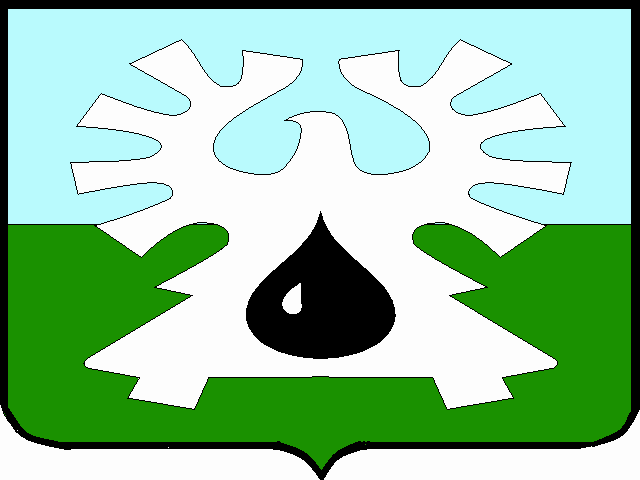 МУНИЦИПАЛЬНОЕ ОБРАЗОВАНИЕ ГОРОД УРАЙХанты-Мансийский автономный округ-ЮграАДМИНИСТРАЦИЯ ГОРОДА УРАЙПОСТАНОВЛЕНИЕот ____________                                                                                                     №_______О внесении изменений в муниципальную программу «Профилактика правонарушений на территории города Урай» на 2018-2030 годыВ соответствии со статьей 179 Бюджетного кодекса Российской Федерации,  Федеральным законом от 28.06.2014 №172-ФЗ «О стратегическом планировании в Российской Федерации», постановлением администрации города Урай от 25.06.2019 №1524 «О муниципальных программах муниципального  образования городской округ город Урай»:1. Внести изменения в муниципальную программу «Профилактика правонарушений на территории города Урай» на 2018-2030 годы», утвержденную постановлением администрации города Урай от 26.09.2017 №2760, изложив ее в новой редакции согласно приложению.2. Опубликовать постановление в газете «Знамя» и разместить на официальном сайте органов местного самоуправления города Урай в информационно-телекоммуникационной сети «Интернет». 3. Контроль за выполнением постановления возложить на заместителя главы города Урай И.А. Козлова.Глава города Урай 	А.В. ИвановПриложение  к постановлениюадминистрации города Урайот _________№________________Муниципальная программа «Профилактика правонарушений на территории города Урай» на 2018-2030 годыПаспорт муниципальной программыРаздел 1. «О стимулировании инвестиционной и инновационной деятельности, развитие конкуренции и негосударственного сектора экономики»	         Исходя из полномочий ответственного исполнителя муниципальная программа:             1.1.    не     содержит     мер,      направленных     на      формирование      благоприятного  инвестиционного климата;    1.2.    не  содержит   мер,   направленных   на   развитие   конкуренции,   реализацию                  стандарта развития конкуренции;     1.3.    не  содержит  мер,   направленных    на    создание   благоприятных    условий   для                    ведения предпринимательской деятельности;     1.4.    не  содержит  мер,  направленных   на   развитие   и   применение   инноваций   в                  соответствии  с    ключевыми  направлениями реализации   Национальной   технологической                     инициативы;             1.5.     содержит меры, направленные на повышение производительности труда за счет: внедрения цифровых технологий и автоматизированных информационных систем, что существенно позволит повысить эффективность управленческих процессов, минимизировать временные затраты при работе с документацией; повышения профессионального уровня соисполнителей муниципальной программы в рамках реализации мероприятий программы.Раздел 2 «Механизм реализации муниципальной программы»При реализации мероприятий муниципальной программы используются следующие методы управления:2.1. Механизм реализации муниципальной программы включает разработку и принятие нормативных правовых актов города Урай, необходимых для ее выполнения, своевременное уточнение перечня программных мероприятий, объема финансирования на очередной финансовый год и плановый период с уточнением затрат по программным мероприятиям, корректировку плановых значений целевых показателей на основании мониторинга фактически достигнутых целевых показателей реализации муниципальной программы, уточнения, связанные с  изменениями внешней среды, с учетом результатов проводимых в городе Урай социологических исследований, а также информирование общественности о финансировании, ходе и результатах реализации муниципальной подпрограммы, посредством размещения информации на официальном сайте органов местного самоуправления города Урай.Должностные лица - ответственные исполнители муниципальной программы, соисполнители муниципальной программы несут персональную ответственность за своевременное и качественное исполнение мероприятий и достижение целевых показателей. Механизм взаимодействия ответственного исполнителя и соисполнителей муниципальной программы, распределения полномочий, осуществления контроля за ходом реализации муниципальной программы установлен Порядком принятия решения о разработке муниципальных программ муниципального образования городской округ город Урай, их формирования, утверждения, корректировки и реализации, утвержденным постановлением администрации города Урай от 25.06.2019 №1524.Реализация мероприятий муниципальной программы осуществляется органами администрации города Урай, а также подведомственными муниципальными учреждениями.2.2.  Для реализации муниципальной программы дополнительно Порядки не разрабатываются.2.3. Реализация мероприятий муниципальной программы осуществляется с учетом технологий бережливого производства.2.4. Реализация мероприятий муниципальной программы не осуществляется на принципах проектного управления.2.5. При финансовом обеспечении мероприятий муниципальной программы не применяются методы инициативного бюджетирования. Реализация отдельных мероприятий муниципальной программы осуществляется за счет предоставления межбюджетных трансфертов из бюджета Ханты-Мансийского автономного округа-Югры.Перечень возможных рисков при реализации муниципальной программы и мер по их преодолению приведен в таблице 3 муниципальной программы.Таблица 1Целевые показатели муниципальной программы* - базовый показатель учитывается по фактическому значению за 2018 год(1) Постановление Правительства Ханты-Мансийского автономного округа – Югры от 05.10.2018 №348-п «О государственной программе Ханты-Мансийского автономного округа – Югры «Профилактика правонарушений  и обеспечение отдельных прав граждан»(2) Постановление Правительства Ханты-Мансийского автономного округа – Югры от 05.10.2018 №349-п «О государственной программе Ханты-Мансийского автономного округа – Югры «Реализация государственной национальной политики и профилактика экстремизма»(3) Протокол заседания антинаркотической комиссии Ханты-Мансийского автономного округа-Югры от 20.03.2019 №1Таблица 2Распределение финансовых ресурсов муниципальной программыТаблица 3Перечень возможных рисков при реализации муниципальной программы и мер по их преодолениюПриложение 1к муниципальной программе Методика расчета целевых показателей муниципальной программыПриложение 2к муниципальной программе Направления основных мероприятий муниципальной программыПриложение 3 к муниципальной программеПубличная декларация о результатах реализации мероприятий муниципальной программыПрофилактика правонарушений на территории города Урай» на 2018-2030 годыНаименование муниципальной программыПрофилактика правонарушений на территории города Урай» на 2018-2030 годыДата утверждения муниципальной программы (наименование и номер соответствующего нормативного правового акта)Постановление администрации города Урай от 26.09.2017 №2760 «Об утверждении муниципальной программы «Профилактика правонарушений на территории города Урай» на 2018-2030 годыОтветственные исполнители муниципальной программы Отдел гражданской защиты населения администрации города Урай;2) Секретарь   административной   комиссии администрации города Урай.Соисполнители муниципальной программы1) Органы администрации города Урай;2) Управление образования и молодежной политики администрации города Урай;3) Муниципальное казенное учреждение «Управление материально-технического обеспечения города Урай»;4) Муниципальное казенное учреждение «Управление жилищно-коммунального хозяйства города Урай».Цели муниципальной программы1) обеспечение общественной безопасности, правопорядка и привлечение общественности к осуществлению мероприятий по профилактике правонарушений;2) совершенствование системы профилактики немедицинского потребления наркотиков;3) профилактика терроризма на территории муниципального образования город Урай;4) профилактика экстремизма на территории муниципального образования город Урай;5) укрепление единства народов Российской Федерации, проживающих на территории муниципального образования город Урай.Задачи муниципальной программы1) предупреждение правонарушений на улицах города и профилактика правонарушений несовершеннолетних;2) профилактика наркомании и пропаганда здорового образа жизни;3) реализация мер по профилактике терроризма;4) сведение к минимуму условий для проявлений экстремизма на территории муниципального образования города Урай;5) гармонизация межэтнических и межконфессиональных отношений, развитие системы мер профилактики и предупреждения межэтнических, межконфессиональных конфликтов.Подпрограммы муниципальной программы1) подпрограмма 1 «Профилактика правонарушений»;2) подпрограмма 2 «Профилактика незаконного оборота и потребления наркотических средств и психотропных веществ»;3) подпрограмма 3 «Участие в профилактике терроризма, а также минимизации и (или) ликвидации последствий проявлений терроризма»;4) подпрограмма 4 «Участие в профилактике экстремизма, а также минимизации и (или) ликвидации последствий проявлений экстремизма»;5) подпрограмма 5 «Укрепление межнационального и межконфессионального согласия, поддержка и развитие языков и культуры народов Российской Федерации, проживающих на территории города Урай, обеспечение социальной и культурной адаптации мигрантов, профилактика межнациональных (межэтнических), межконфессиональных конфликтов.Портфели проектов, проекты, направленные в том числе на реализацию в городе Урай национальных проектов (программ) Российской Федерации, параметры их финансового обеспечения_Целевые показатели муниципальной программы1) увеличение доли административных правонарушений, посягающих на общественный порядок и общественную безопасность, выявленных с участием народных дружинников (предусмотренных главой 20 Кодекса Российской Федерации об административных правонарушениях (далее - КоАП РФ), в общем количестве таких правонарушений  с 11,9% до 13,2%;2) увеличение доли административных правонарушений, предусмотренных ст.ст.12.9, 12.12, 12.19 КоАП РФ, выявленных с помощью технических средств фото-, видео фиксации, работающих в автоматическом режиме, в общем количестве таких правонарушений с 28,1% до 30,2%;3) увеличение доли раскрытых преступлений с использованием системы видеонаблюдения в общем количестве преступлений с 2,6% до 3,2%;4) увеличение количества рассмотренных дел об административных правонарушениях, составленных должностными лицами администрации города Урай, с 221 штуки до 247 штук;5) снижение доли преступлений, совершенных несовершеннолетними, в общем количестве зарегистрированных преступлений на территории города Урай с 5,4% до 5%;6) снижение уровня преступности (число зарегистрированных преступлений на 100 тыс. населения) с 1655 ед. до 1535 ед.7) сохранение доли обучающихся 6-11 классов образовательных организаций, охваченных мероприятиями, направленными на формирование стойкой негативной установки по отношению к употреблению психоактивных веществ, на уровне 100% в течение всего срока реализации муниципальной программы;8) снижение уровня первичной заболеваемости пагубным употреблением ненаркотических психоактивных веществ среди несовершеннолетних (на 100 тыс. населения) с 47,1 до 18,99) снижение общей заболеваемости наркоманией и обращаемости лиц, употребляющих наркотики с вредными последствиями (на 100 тыс. населения), с 254,5 до 249,3;10) увеличение доли обучающихся образовательных организаций, охваченных мероприятиями, направленными на профилактику терроризма, с 87,6% до 90%;11) увеличение доли обучающихся образовательных организаций, охваченных мероприятиями, направленными на профилактику экстремизма, с 87,6% до 90%;12) увеличение доли граждан, положительно оценивающих состояние межнациональных отношений, с 78,7% до 82%; 13) увеличение доли граждан, положительно оценивающих состояние межконфессиональных отношений, с 88,9% до 89%;14) увеличение численности участников мероприятий, направленных на укрепление общероссийского гражданского единства, проживающих на территории города Урай, с 0,122 тыс. человек до 0,171 тыс. человек; 15) увеличение численности участников мероприятий, направленных на этнокультурное развитие народов России, проживающих на территории города Урай с 0,066 тыс. человек до 0,135 тыс. человек.Сроки реализации муниципальной программы2018 - 2030 годы.Параметры финансового обеспечения муниципальной программыИсточник финансового обеспечения муниципальной программы:-  бюджет городского округа город Урай;-  бюджет Ханты-Мансийского автономного округа – Югры.2. Для реализации муниципальной программы необходимо:- 2018 год – 12378,9 тыс. рублей;- 2019 год – 11774,2 тыс. рублей;- 2020 год – 11729,4 тыс. рублей;- 2021 год – 11752,7 тыс. рублей;- 2022 год – 12674,5 тыс. рублей;- 2023 год – 12674,5 тыс. рублей;- 2024 год – 12674,5 тыс. рублей;- 2025 год – 12674,5 тыс. рублей;- 2026 год – 12674,5 тыс. рублей;- 2027 год – 12674,5 тыс. рублей;- 2028 год – 12674,5 тыс. рублей;- 2029 год – 12674,5 тыс. рублей;- 2030 год – 12674,5 тыс. рублей.№ п/пНаименование показателяЕд. изм.Базовый показатель на начало реализации муниципальной программыЗначения показателя по годамЗначения показателя по годамЗначения показателя по годамЗначения показателя по годамЗначения показателя по годамЗначения показателя по годамЗначения показателя по годамЗначения показателя по годамЗначения показателя по годамЗначения показателя по годамЗначения показателя по годамЗначения показателя по годамЗначения показателя по годамЦелевое значение показателя на момент окончания действия муниципальной программы№ п/пНаименование показателяЕд. изм.Базовый показатель на начало реализации муниципальной программы2018г.2019г.2020г.2021г.2022г.2023г.2024г.2025г.2026г.2027г.2028г.2029г.2030г.Целевое значение показателя на момент окончания действия муниципальной программы1.Доля административных правонарушений, посягающих на общественный порядок и общественную безопасность, выявленных с участием народных дружинников (глава 20 КоАП РФ), в общем количестве таких правонарушений(1)%11,912,012,112,212,312,412,512,612,712,812,913,013,113,213,22.Доля административных правонарушений, предусмотренных ст.ст.12.9, 12.12, 12.19 КоАП РФ, выявленных с помощью технических средств фото-, видеофиксации, работающих в автоматическом режиме, в общем количестве таких правонарушений (1)%28,128,228,328,428,528,628,728,828,929,029,130,030,130,230,23.Доля раскрытых преступлений с использованием системы видеонаблюдения в общем количестве преступлений%2,62,62,72,72,82,82,92,93,03,03,13,13,23,23,24.Количество рассмотренных дел об административных правонарушениях, составленных должностными лицами администрации города Урай (1)шт.2212232252272292312332352372392412432452472475.Доля преступлений, совершенных несовершеннолетними, в общем количестве зарегистрированных преступлений на территории города Урай %5,45,45,35,35,35,25,25,25,25,15,15,15,15,05,06.Уровень преступности (число зарегистрированных преступлений на 100 тыс. человек населения)ед.1655165516451635162516151605159515851575156515551545153515357.Доля обучающихся 6-11 классов образовательных организаций, охваченных мероприятиями, направленными на формирование стойкой негативной установки по отношению к употреблению психоактивных веществ (1)%1001001001001001001001001001001001001001001008.Уровень первичной заболеваемости пагубным употреблением ненаркотических психоактивных веществ среди несовершеннолетних  (на 100 тыс. человек населения) (3) ед.47,1*-44,842,440,137,735,433,030,728,326,023,621,318,918,99.Общая заболеваемость наркоманией и обращаемость лиц, употребляющих наркотики с вредными последствиями (на 100 тыс. человек населения) (1)ед.254,5254,1253,7253,3252,9252,5252,1251,7251,3250,9250,5250,1249,7249,3249,310.Доля обучающихся образовательных организаций, охваченных мероприятиями, направленными на профилактику терроризма %87,687,787,887,988,088,188,288,388,488,588,688,788,990,090,011.Доля обучающихся образовательных организаций, охваченных мероприятиями, направленными на профилактику экстремизма %87,687,787,887,988,088,188,288,388,488,588,688,788,990,090,0312.Доля граждан, положительно оценивающих состояние межнациональных отношений (2)%78,778,778,779,079,379,679,980,280,580,881,181,481,782,082,0313.Доля граждан, положительно оценивающих состояние межконфессиональных отношений%88,988,988,988,988,988,988,989,089,089,089,089,089,089,089,0314.Численность участников мероприятий, направленных на укрепление общероссийского гражданского единства, проживающих на территории города Урай (2)тысяч человек0,1220,1220,1350,1490,1540,1590,1610,1640,1660,1670,1680,1690,1700,1710,171315.Численность участников мероприятий, направленных на этнокультурное развитие народов России, проживающих на территории города Урай (2)тысяч человек0,0660,0660,0730,0830,0930,1000,1080,1150,1220,1250,1270,1300,1320,1350,135Номер основного мероприятияОсновные мероприятия муниципальной программы (их взаимосвязь с целевыми показателями муниципальной программы)Ответственный исполнитель/ соисполнитель Ответственный исполнитель/ соисполнитель Источники 
финансированияИсточники 
финансированияФинансовые затраты на реализацию (тыс. рублей)Финансовые затраты на реализацию (тыс. рублей)Финансовые затраты на реализацию (тыс. рублей)Финансовые затраты на реализацию (тыс. рублей)Финансовые затраты на реализацию (тыс. рублей)Финансовые затраты на реализацию (тыс. рублей)Финансовые затраты на реализацию (тыс. рублей)Финансовые затраты на реализацию (тыс. рублей)Финансовые затраты на реализацию (тыс. рублей)Финансовые затраты на реализацию (тыс. рублей)Финансовые затраты на реализацию (тыс. рублей)Финансовые затраты на реализацию (тыс. рублей)Финансовые затраты на реализацию (тыс. рублей)Финансовые затраты на реализацию (тыс. рублей)Финансовые затраты на реализацию (тыс. рублей)Финансовые затраты на реализацию (тыс. рублей)Финансовые затраты на реализацию (тыс. рублей)Финансовые затраты на реализацию (тыс. рублей)Финансовые затраты на реализацию (тыс. рублей)Финансовые затраты на реализацию (тыс. рублей)Финансовые затраты на реализацию (тыс. рублей)Финансовые затраты на реализацию (тыс. рублей)Финансовые затраты на реализацию (тыс. рублей)Финансовые затраты на реализацию (тыс. рублей)Финансовые затраты на реализацию (тыс. рублей)Финансовые затраты на реализацию (тыс. рублей)Финансовые затраты на реализацию (тыс. рублей)Номер основного мероприятияОсновные мероприятия муниципальной программы (их взаимосвязь с целевыми показателями муниципальной программы)Ответственный исполнитель/ соисполнитель Ответственный исполнитель/ соисполнитель Источники 
финансированияИсточники 
финансированиявсего всего в том числе в том числе в том числе в том числе в том числе в том числе в том числе в том числе в том числе в том числе в том числе в том числе в том числе в том числе в том числе в том числе в том числе в том числе в том числе в том числе в том числе в том числе в том числе в том числе в том числе Номер основного мероприятияОсновные мероприятия муниципальной программы (их взаимосвязь с целевыми показателями муниципальной программы)Ответственный исполнитель/ соисполнитель Ответственный исполнитель/ соисполнитель Источники 
финансированияИсточники 
финансированиявсего всего 2018201820192019202020202021202120212022202220232024202520252025202620262027202720272028202820292030Подпрограмма 1 Профилактика правонарушенийПодпрограмма 1 Профилактика правонарушенийПодпрограмма 1 Профилактика правонарушенийПодпрограмма 1 Профилактика правонарушенийПодпрограмма 1 Профилактика правонарушенийПодпрограмма 1 Профилактика правонарушенийПодпрограмма 1 Профилактика правонарушенийПодпрограмма 1 Профилактика правонарушенийПодпрограмма 1 Профилактика правонарушенийПодпрограмма 1 Профилактика правонарушенийПодпрограмма 1 Профилактика правонарушенийПодпрограмма 1 Профилактика правонарушенийПодпрограмма 1 Профилактика правонарушенийПодпрограмма 1 Профилактика правонарушенийПодпрограмма 1 Профилактика правонарушенийПодпрограмма 1 Профилактика правонарушенийПодпрограмма 1 Профилактика правонарушенийПодпрограмма 1 Профилактика правонарушенийПодпрограмма 1 Профилактика правонарушенийПодпрограмма 1 Профилактика правонарушенийПодпрограмма 1 Профилактика правонарушенийПодпрограмма 1 Профилактика правонарушенийПодпрограмма 1 Профилактика правонарушенийПодпрограмма 1 Профилактика правонарушенийПодпрограмма 1 Профилактика правонарушенийПодпрограмма 1 Профилактика правонарушенийПодпрограмма 1 Профилактика правонарушенийПодпрограмма 1 Профилактика правонарушенийПодпрограмма 1 Профилактика правонарушенийПодпрограмма 1 Профилактика правонарушенийПодпрограмма 1 Профилактика правонарушенийПодпрограмма 1 Профилактика правонарушений1.1Создание условий для деятельности народных дружин(1, 6)Отдел гражданской защиты населения администрации города Урай/ Секретарь административной комиссии администрации города Урай.всеговсеговсего2404,62404,6168,0168,0166,0166,0168,2168,2191,5191,5191,5190,1190,1190,1190,1190,1190,1190,1190,1190,1190,1190,1190,1190,1190,1190,1190,11.1Создание условий для деятельности народных дружин(1, 6)Отдел гражданской защиты населения администрации города Урай/ Секретарь административной комиссии администрации города Урай.федеральный бюджетфедеральный бюджетфедеральный бюджет0,00,00,00,00,00,00,00,00,00,00,00,00,00,00,00,00,00,00,00,00,00,00,00,00,00,00,01.1Создание условий для деятельности народных дружин(1, 6)Отдел гражданской защиты населения администрации города Урай/ Секретарь административной комиссии администрации города Урай.бюджет Ханты-Мансийского автономного округа - Югрыбюджет Ханты-Мансийского автономного округа - Югрыбюджет Ханты-Мансийского автономного округа - Югры1683,41683,4117,6117,6116,2116,2117,7117,7134,0134,0134,0133,1133,1133,1133,1133,1133,1133,1133,1133,1133,1133,1133,1133,1133,1133,1133,11.1Создание условий для деятельности народных дружин(1, 6)Отдел гражданской защиты населения администрации города Урай/ Секретарь административной комиссии администрации города Урай.местный бюджетместный бюджетместный бюджет721,2721,250,450,449,849,850,550,557,557,557,557,057,057,057,057,057,057,057,057,057,057,057,057,057,057,057,01.1Создание условий для деятельности народных дружин(1, 6)Отдел гражданской защиты населения администрации города Урай/ Секретарь административной комиссии администрации города Урай.иные источники финансированияиные источники финансированияиные источники финансирования0,00,00,00,00,00,00,00,00,00,00,00,00,00,00,00,00,00,00,00,00,00,00,00,00,00,00,01.2Обеспечение функционирования и развития систем видеонаблюдения в сфере общественного порядка и безопасности дорожного движения,информирование населения о необходимости соблюдения правил дорожного движения (в том числе санкциях за их нарушение). (2, 3, 6)Отдел гражданской защиты населения администрации города Урай/ Секретарь административной комиссии администрации города Урай.Органы администрации города Урай: управление по информационным технологиям и  связи администрации города Урай.всеговсеговсего37466,437466,42035,82035,81787,51787,51787,51787,51787,51787,51787,53340,93340,93340,93340,93340,93340,93340,93340,93340,93340,93340,93340,93340,93340,93340,93340,91.2Обеспечение функционирования и развития систем видеонаблюдения в сфере общественного порядка и безопасности дорожного движения,информирование населения о необходимости соблюдения правил дорожного движения (в том числе санкциях за их нарушение). (2, 3, 6)Отдел гражданской защиты населения администрации города Урай/ Секретарь административной комиссии администрации города Урай.Органы администрации города Урай: управление по информационным технологиям и  связи администрации города Урай.федеральный бюджетфедеральный бюджетфедеральный бюджет0,00,00,00,00,00,00,00,00,00,00,00,00,00,00,00,00,00,00,00,00,00,00,00,00,00,00,01.2Обеспечение функционирования и развития систем видеонаблюдения в сфере общественного порядка и безопасности дорожного движения,информирование населения о необходимости соблюдения правил дорожного движения (в том числе санкциях за их нарушение). (2, 3, 6)Отдел гражданской защиты населения администрации города Урай/ Секретарь административной комиссии администрации города Урай.Органы администрации города Урай: управление по информационным технологиям и  связи администрации города Урай.бюджет Ханты-Мансийского автономного округа - Югрыбюджет Ханты-Мансийского автономного округа - Югрыбюджет Ханты-Мансийского автономного округа - Югры6049,86049,8615,0615,0434,3434,3434,3434,3434,3434,3434,3459,1459,1459,1459,1459,1459,1459,1459,1459,1459,1459,1459,1459,1459,1459,1459,11.2Обеспечение функционирования и развития систем видеонаблюдения в сфере общественного порядка и безопасности дорожного движения,информирование населения о необходимости соблюдения правил дорожного движения (в том числе санкциях за их нарушение). (2, 3, 6)Отдел гражданской защиты населения администрации города Урай/ Секретарь административной комиссии администрации города Урай.Органы администрации города Урай: управление по информационным технологиям и  связи администрации города Урай.местный бюджетместный бюджетместный бюджет31416,631416,61420,81420,81353,21353,21353,21353,21353,21353,21353,22881,82881,82881,82881,82881,82881,82881,82881,82881,82881,82881,82881,82881,82881,82881,82881,81.2Обеспечение функционирования и развития систем видеонаблюдения в сфере общественного порядка и безопасности дорожного движения,информирование населения о необходимости соблюдения правил дорожного движения (в том числе санкциях за их нарушение). (2, 3, 6)Отдел гражданской защиты населения администрации города Урай/ Секретарь административной комиссии администрации города Урай.Органы администрации города Урай: управление по информационным технологиям и  связи администрации города Урай.иные источники финансированияиные источники финансированияиные источники финансирования0,00,00,00,00,00,00,00,00,00,00,00,00,00,00,00,00,00,00,00,00,00,00,00,00,00,00,011.3Осуществление полномочий по созданию и обеспечению деятельности административной комиссии муниципального образования город Урай(4, 6)Секретарь административной комиссии администрации города Урай/Муниципальное казенное учреждение «Управление материально-технического обеспечения города Урай».всеговсеговсего20819,320819,31752,51752,51678,01678,01678,01678,01678,01678,01678,01559,21559,21559,21559,21559,21559,21559,21559,21559,21559,21559,21559,21559,21559,21559,21559,211.3Осуществление полномочий по созданию и обеспечению деятельности административной комиссии муниципального образования город Урай(4, 6)Секретарь административной комиссии администрации города Урай/Муниципальное казенное учреждение «Управление материально-технического обеспечения города Урай».федеральный бюджетфедеральный бюджетфедеральный бюджет0,00,00,00,00,00,00,00,00,00,00,00,00,00,00,00,00,00,00,00,00,00,00,00,00,00,00,011.3Осуществление полномочий по созданию и обеспечению деятельности административной комиссии муниципального образования город Урай(4, 6)Секретарь административной комиссии администрации города Урай/Муниципальное казенное учреждение «Управление материально-технического обеспечения города Урай».бюджет Ханты-Мансийского автономного округа - Югрыбюджет Ханты-Мансийского автономного округа - Югрыбюджет Ханты-Мансийского автономного округа - Югры20819,320819,31752,51752,51678,01678,01678,01678,01678,01678,01678,01559,21559,21559,21559,21559,21559,21559,21559,21559,21559,21559,21559,21559,21559,21559,21559,211.3Осуществление полномочий по созданию и обеспечению деятельности административной комиссии муниципального образования город Урай(4, 6)Секретарь административной комиссии администрации города Урай/Муниципальное казенное учреждение «Управление материально-технического обеспечения города Урай».местный бюджетместный бюджетместный бюджет0,00,00,00,00,00,00,00,00,00,00,00,00,00,00,00,00,00,00,00,00,00,00,00,00,00,00,011.3Осуществление полномочий по созданию и обеспечению деятельности административной комиссии муниципального образования город Урай(4, 6)Секретарь административной комиссии администрации города Урай/Муниципальное казенное учреждение «Управление материально-технического обеспечения города Урай».иные источники финансированияиные источники финансированияиные источники финансирования0,00,00,00,00,00,00,00,00,00,00,00,00,00,00,00,00,00,00,00,00,00,00,00,00,00,00,011.4Проведение профилактических мероприятий для несовершеннолетних и молодежи(5, 6)Органы администрации города Урай:  управление по культуре и социальным вопросам администрации города Урай;отдел по делам несовершеннолетних и защите их прав администрации города Урай;Управление образования и молодежной политики  администрации города Урай.всеговсеговсего1460,01460,070,070,070,070,0120,0120,0120,0120,0120,0120,0120,0120,0120,0120,0120,0120,0120,0120,0120,0120,0120,0120,0120,0120,0120,011.4Проведение профилактических мероприятий для несовершеннолетних и молодежи(5, 6)Органы администрации города Урай:  управление по культуре и социальным вопросам администрации города Урай;отдел по делам несовершеннолетних и защите их прав администрации города Урай;Управление образования и молодежной политики  администрации города Урай.федеральный бюджетфедеральный бюджетфедеральный бюджет0,00,00,00,00,00,00,00,00,00,00,00,00,00,00,00,00,00,00,00,00,00,00,00,00,00,00,011.4Проведение профилактических мероприятий для несовершеннолетних и молодежи(5, 6)Органы администрации города Урай:  управление по культуре и социальным вопросам администрации города Урай;отдел по делам несовершеннолетних и защите их прав администрации города Урай;Управление образования и молодежной политики  администрации города Урай.бюджет Ханты-Мансийского автономного округа - Югрыбюджет Ханты-Мансийского автономного округа - Югрыбюджет Ханты-Мансийского автономного округа - Югры0,00,00,00,00,00,00,00,00,00,00,00,00,00,00,00,00,00,00,00,00,00,00,00,00,00,00,011.4Проведение профилактических мероприятий для несовершеннолетних и молодежи(5, 6)Органы администрации города Урай:  управление по культуре и социальным вопросам администрации города Урай;отдел по делам несовершеннолетних и защите их прав администрации города Урай;Управление образования и молодежной политики  администрации города Урай.местный бюджетместный бюджетместный бюджет1460,01460,070,070,07070120120120120120120,0120,0120,0120,0120,0120,0120,0120,0120,0120,0120,0120,0120,0120,0120,0120,011.4Проведение профилактических мероприятий для несовершеннолетних и молодежи(5, 6)Органы администрации города Урай:  управление по культуре и социальным вопросам администрации города Урай;отдел по делам несовершеннолетних и защите их прав администрации города Урай;Управление образования и молодежной политики  администрации города Урай.иные источники финансированияиные источники финансированияиные источники финансирования0,00,00,00,00,00,00,00,00,00,00,00,00,00,00,00,00,00,00,00,00,00,00,00,00,00,00,011.5Изготовление и распространение средств наглядной и печатной агитации, направленных на  профилактику правонарушений (5, 6)Органы администрации города Урай: отдел по делам несовершеннолетних и защите их прав администрации города Урай;Управление образования и молодежной политики администрации города Урай.всеговсеговсего730,0730,035,035,0353560,060,060,060,060,060,060,060,060,060,060,060,060,060,060,060,060,060,060,060,060,011.5Изготовление и распространение средств наглядной и печатной агитации, направленных на  профилактику правонарушений (5, 6)Органы администрации города Урай: отдел по делам несовершеннолетних и защите их прав администрации города Урай;Управление образования и молодежной политики администрации города Урай.федеральный бюджетфедеральный бюджетфедеральный бюджет0,00,00,00,00,00,00,00,00,00,00,00,00,00,00,00,00,00,00,00,00,00,00,00,00,00,00,011.5Изготовление и распространение средств наглядной и печатной агитации, направленных на  профилактику правонарушений (5, 6)Органы администрации города Урай: отдел по делам несовершеннолетних и защите их прав администрации города Урай;Управление образования и молодежной политики администрации города Урай.бюджет Ханты-Мансийского автономного округа - Югрыбюджет Ханты-Мансийского автономного округа - Югрыбюджет Ханты-Мансийского автономного округа - Югры0,00,00,00,00,00,00,00,00,00,00,00,00,00,00,00,00,00,00,00,00,00,00,00,00,00,00,011.5Изготовление и распространение средств наглядной и печатной агитации, направленных на  профилактику правонарушений (5, 6)Органы администрации города Урай: отдел по делам несовершеннолетних и защите их прав администрации города Урай;Управление образования и молодежной политики администрации города Урай.местный бюджетместный бюджетместный бюджет73073035,035,035,035,060,060,060,060,060,060,060,060,060,060,060,060,060,060,060,060,060,060,060,060,060,011.5Изготовление и распространение средств наглядной и печатной агитации, направленных на  профилактику правонарушений (5, 6)Органы администрации города Урай: отдел по делам несовершеннолетних и защите их прав администрации города Урай;Управление образования и молодежной политики администрации города Урай.иные источники финансированияиные источники финансированияиные источники финансирования0,00,00,00,00,00,00,00,00,00,00,00,00,00,00,00,00,00,00,00,00,00,00,00,00,00,00,011.6Проведение профилактических мероприятий с семьями, находящимися в социально опасном положении(5, 6)Органы администрации города Урай: отдел по делам несовершеннолетних и защите их прав администрации города Урай; Управление образования и молодежной политики  администрации города Урай.всеговсеговсего15,015,015,015,00,00,00,00,00,00,00,00,00,00,00,00,00,00,00,00,00,00,00,00,00,00,00,011.6Проведение профилактических мероприятий с семьями, находящимися в социально опасном положении(5, 6)Органы администрации города Урай: отдел по делам несовершеннолетних и защите их прав администрации города Урай; Управление образования и молодежной политики  администрации города Урай.федеральный бюджетфедеральный бюджетфедеральный бюджет0,00,00,00,00,00,00,00,00,00,00,00,00,00,00,00,00,00,00,00,00,00,00,00,00,00,00,011.6Проведение профилактических мероприятий с семьями, находящимися в социально опасном положении(5, 6)Органы администрации города Урай: отдел по делам несовершеннолетних и защите их прав администрации города Урай; Управление образования и молодежной политики  администрации города Урай.бюджет Ханты-Мансийского автономного округа - Югрыбюджет Ханты-Мансийского автономного округа - Югрыбюджет Ханты-Мансийского автономного округа - Югры0,00,00,00,00,00,00,00,00,00,00,00,00,00,00,00,00,00,00,00,00,00,00,00,00,00,00,011.6Проведение профилактических мероприятий с семьями, находящимися в социально опасном положении(5, 6)Органы администрации города Урай: отдел по делам несовершеннолетних и защите их прав администрации города Урай; Управление образования и молодежной политики  администрации города Урай.местный бюджетместный бюджетместный бюджет15,015,015,015,00,00,00,00,00,00,00,00,00,00,00,00,00,00,00,00,00,00,00,00,00,00,00,011.6Проведение профилактических мероприятий с семьями, находящимися в социально опасном положении(5, 6)Органы администрации города Урай: отдел по делам несовершеннолетних и защите их прав администрации города Урай; Управление образования и молодежной политики  администрации города Урай.иные источники финансированияиные источники финансированияиные источники финансирования0,00,00,00,00,00,00,00,00,00,00,00,00,00,00,00,00,00,00,00,00,00,00,00,00,00,00,011.7Организация дополнительных временных рабочих мест для несовершеннолетних подростков, находящихся в конфликте с законом(5, 6)Управление образования и молодежной политики администрации города Урай.всеговсеговсего80,080,080,080,00,00,00,00,00,00,00,00,00,00,00,00,00,00,00,00,00,00,00,00,00,00,00,011.7Организация дополнительных временных рабочих мест для несовершеннолетних подростков, находящихся в конфликте с законом(5, 6)Управление образования и молодежной политики администрации города Урай.федеральный бюджетфедеральный бюджетфедеральный бюджет0,00,00,00,00,00,00,00,00,00,00,00,00,00,00,00,00,00,00,00,00,00,00,00,00,00,00,011.7Организация дополнительных временных рабочих мест для несовершеннолетних подростков, находящихся в конфликте с законом(5, 6)Управление образования и молодежной политики администрации города Урай.бюджет Ханты-Мансийского автономного округа - Югрыбюджет Ханты-Мансийского автономного округа - Югрыбюджет Ханты-Мансийского автономного округа - Югры0,00,00,00,00,00,00,00,00,00,00,00,00,00,00,00,00,00,00,00,00,00,00,00,00,00,00,011.7Организация дополнительных временных рабочих мест для несовершеннолетних подростков, находящихся в конфликте с законом(5, 6)Управление образования и молодежной политики администрации города Урай.местный бюджетместный бюджетместный бюджет80,080,080,080,00,00,00,00,00,00,00,00,00,00,00,00,00,00,00,00,00,00,00,00,00,00,00,011.7Организация дополнительных временных рабочих мест для несовершеннолетних подростков, находящихся в конфликте с законом(5, 6)Управление образования и молодежной политики администрации города Урай.иные источники финансированияиные источники финансированияиные источники финансирования0,00,00,00,00,00,00,00,00,00,00,00,00,00,00,00,00,00,00,00,00,00,00,00,00,00,00,011.8Осуществление полномочий по созданию и обеспечению деятельности комиссии по делам несовершеннолетних и защите их прав при администрации города Урай(5)Органы администрации города Урай: отдел по делам несовершеннолетних и защите их прав администрации города Урай./Муниципальное казенное учреждение «Управление материально-технического обеспечения города Урай».всеговсеговсего90147,490147,47417,67417,67277,77277,77277,77277,77277,77277,77277,76766,36766,36766,36766,36766,36766,36766,36766,36766,36766,36766,36766,36766,36766,36766,36766,311.8Осуществление полномочий по созданию и обеспечению деятельности комиссии по делам несовершеннолетних и защите их прав при администрации города Урай(5)Органы администрации города Урай: отдел по делам несовершеннолетних и защите их прав администрации города Урай./Муниципальное казенное учреждение «Управление материально-технического обеспечения города Урай».федеральный бюджетфедеральный бюджетфедеральный бюджет0,00,00,00,00,00,00,00,00,00,00,00,00,00,00,00,00,00,00,00,00,00,00,00,00,00,00,011.8Осуществление полномочий по созданию и обеспечению деятельности комиссии по делам несовершеннолетних и защите их прав при администрации города Урай(5)Органы администрации города Урай: отдел по делам несовершеннолетних и защите их прав администрации города Урай./Муниципальное казенное учреждение «Управление материально-технического обеспечения города Урай».бюджет Ханты-Мансийского автономного округа - Югрыбюджет Ханты-Мансийского автономного округа - Югрыбюджет Ханты-Мансийского автономного округа - Югры90147,490147,47417,67417,67277,77277,77277,77277,77277,77277,77277,76766,36766,36766,36766,36766,36766,36766,36766,36766,36766,36766,36766,36766,36766,36766,36766,311.8Осуществление полномочий по созданию и обеспечению деятельности комиссии по делам несовершеннолетних и защите их прав при администрации города Урай(5)Органы администрации города Урай: отдел по делам несовершеннолетних и защите их прав администрации города Урай./Муниципальное казенное учреждение «Управление материально-технического обеспечения города Урай».местный бюджетместный бюджетместный бюджет0,00,00,00,00,00,00,00,00,00,00,00,00,00,00,00,00,00,00,00,00,00,00,00,00,00,00,011.8Осуществление полномочий по созданию и обеспечению деятельности комиссии по делам несовершеннолетних и защите их прав при администрации города Урай(5)Органы администрации города Урай: отдел по делам несовершеннолетних и защите их прав администрации города Урай./Муниципальное казенное учреждение «Управление материально-технического обеспечения города Урай».иные источники финансированияиные источники финансированияиные источники финансирования0,00,00,00,00,00,00,00,00,00,00,00,00,00,00,00,00,00,00,00,00,00,00,00,00,00,00,01.9Социальная адаптация, ресоциализация, социальная реабилитация, помощь лицам, пострадавшим от правонарушений или подверженным риску стать таковыми.(5, 6)Органы администрации города Урай:  управление по физической культуре, спорту и туризму администрации города Урай;управление по культуре и социальным вопросам администрации города Урай;отдел по делам несовершеннолетних и защите их прав администрации города Урай;  отдел опеки и попечительства администрации города Урай;Управление образования и молодежной политики  администрации города Урай.без финансированиябез финансированиябез финансирования---------------------------1.10Организационно-методическое обеспечение деятельности коллегиальных органов в сфере профилактики правонарушений(1, 2, 3, 5)Отдел гражданской защиты населения администрации города Урай/ Секретарь административной комиссии администрации города Урай.без финансированиябез финансированиябез финансирования---------------------------11. 11Повышение профессионального уровня (семинары, курсы повышения квалификации) муниципальных служащих, работников образовательных организаций, учреждений культуры, спорта, социальной и молодежной политики в сфере профилактики правонарушений (5)Отдел гражданской защиты населения администрации города Урай/ Секретарь административной комиссии администрации города Урай.Органы администрации города Урай:  управление по организационным вопросам и кадрам  администрации города Урай;  управление по физической культуре, спорту и туризму администрации города Урай;  управление по культуре и социальным вопросам администрации города Урай; отдел по делам несовершеннолетних и защите их прав администрации города Урай,Управление образования и молодежной политики администрации города Урай.всеговсеговсего140014000,00,08080120,0120,0120,0120,0120,0120,0120,0120,0120,0120,0120,0120,0120,0120,0120,0120,0120,0120,0120,0120,0120,011. 11Повышение профессионального уровня (семинары, курсы повышения квалификации) муниципальных служащих, работников образовательных организаций, учреждений культуры, спорта, социальной и молодежной политики в сфере профилактики правонарушений (5)Отдел гражданской защиты населения администрации города Урай/ Секретарь административной комиссии администрации города Урай.Органы администрации города Урай:  управление по организационным вопросам и кадрам  администрации города Урай;  управление по физической культуре, спорту и туризму администрации города Урай;  управление по культуре и социальным вопросам администрации города Урай; отдел по делам несовершеннолетних и защите их прав администрации города Урай,Управление образования и молодежной политики администрации города Урай.федеральный бюджетфедеральный бюджетфедеральный бюджет0,00,00,00,00,00,00,00,00,00,00,00,00,00,00,00,00,00,00,00,00,00,00,00,00,00,00,011. 11Повышение профессионального уровня (семинары, курсы повышения квалификации) муниципальных служащих, работников образовательных организаций, учреждений культуры, спорта, социальной и молодежной политики в сфере профилактики правонарушений (5)Отдел гражданской защиты населения администрации города Урай/ Секретарь административной комиссии администрации города Урай.Органы администрации города Урай:  управление по организационным вопросам и кадрам  администрации города Урай;  управление по физической культуре, спорту и туризму администрации города Урай;  управление по культуре и социальным вопросам администрации города Урай; отдел по делам несовершеннолетних и защите их прав администрации города Урай,Управление образования и молодежной политики администрации города Урай.бюджет Ханты-Мансийского автономного округа - Югрыбюджет Ханты-Мансийского автономного округа - Югрыбюджет Ханты-Мансийского автономного округа - Югры0,00,00,00,00,00,00,00,00,00,00,00,00,00,00,00,00,00,00,00,00,00,00,00,00,00,00,011. 11Повышение профессионального уровня (семинары, курсы повышения квалификации) муниципальных служащих, работников образовательных организаций, учреждений культуры, спорта, социальной и молодежной политики в сфере профилактики правонарушений (5)Отдел гражданской защиты населения администрации города Урай/ Секретарь административной комиссии администрации города Урай.Органы администрации города Урай:  управление по организационным вопросам и кадрам  администрации города Урай;  управление по физической культуре, спорту и туризму администрации города Урай;  управление по культуре и социальным вопросам администрации города Урай; отдел по делам несовершеннолетних и защите их прав администрации города Урай,Управление образования и молодежной политики администрации города Урай.местный бюджетместный бюджетместный бюджет1400,01400,00,00,080,080,0120,0120,0120,0120,0120,0120,0120,0120,0120,0120,0120,0120,0120,0120,0120,0120,0120,0120,0120,0120,0120,011. 11Повышение профессионального уровня (семинары, курсы повышения квалификации) муниципальных служащих, работников образовательных организаций, учреждений культуры, спорта, социальной и молодежной политики в сфере профилактики правонарушений (5)Отдел гражданской защиты населения администрации города Урай/ Секретарь административной комиссии администрации города Урай.Органы администрации города Урай:  управление по организационным вопросам и кадрам  администрации города Урай;  управление по физической культуре, спорту и туризму администрации города Урай;  управление по культуре и социальным вопросам администрации города Урай; отдел по делам несовершеннолетних и защите их прав администрации города Урай,Управление образования и молодежной политики администрации города Урай.иные источники финансированияиные источники финансированияиные источники финансирования0,00,00,00,00,00,00,00,00,00,00,00,00,00,00,00,00,00,00,00,00,00,00,00,00,00,00,0Итого по подпрограмме 1:Итого по подпрограмме 1:всеговсеговсего 154522,7 154522,711573,911573,911094,211094,211211,411211,411234,711234,711234,712156,512156,512156,512156,512156,512156,512156,512156,512156,512156,512156,512156,512156,512156,512156,512156,5Итого по подпрограмме 1:Итого по подпрограмме 1:федеральный бюджетфедеральный бюджетфедеральный бюджет0,00,00,00,00,00,00,00,00,00,00,00,00,00,00,00,00,00,00,00,00,00,00,00,00,00,00,0Итого по подпрограмме 1:Итого по подпрограмме 1:бюджет Ханты-Мансийского автономного округа - Югры бюджет Ханты-Мансийского автономного округа - Югры бюджет Ханты-Мансийского автономного округа - Югры 118699,9118699,99902,79902,79506,29506,29507,79507,79524,09524,09524,08917,78917,78917,78917,78917,78917,78917,78917,78917,78917,78917,78917,78917,78917,78917,78917,7Итого по подпрограмме 1:Итого по подпрограмме 1:местный бюджетместный бюджетместный бюджет35822,835822,81671,21671,2158815881703,71703,71710,71710,71710,73238,83238,83238,83238,83238,83238,83238,83238,83238,83238,83238,83238,83238,83238,83238,83238,8Итого по подпрограмме 1:Итого по подпрограмме 1:иные источники финансированияиные источники финансированияиные источники финансирования0,00,00,00,00,00,00,00,00,00,00,00,00,00,00,00,00,00,00,00,00,00,00,00,00,00,00,0Подпрограмма 2  Профилактика незаконного оборота и потребления наркотических средств и психотропных веществПодпрограмма 2  Профилактика незаконного оборота и потребления наркотических средств и психотропных веществПодпрограмма 2  Профилактика незаконного оборота и потребления наркотических средств и психотропных веществПодпрограмма 2  Профилактика незаконного оборота и потребления наркотических средств и психотропных веществПодпрограмма 2  Профилактика незаконного оборота и потребления наркотических средств и психотропных веществПодпрограмма 2  Профилактика незаконного оборота и потребления наркотических средств и психотропных веществПодпрограмма 2  Профилактика незаконного оборота и потребления наркотических средств и психотропных веществПодпрограмма 2  Профилактика незаконного оборота и потребления наркотических средств и психотропных веществПодпрограмма 2  Профилактика незаконного оборота и потребления наркотических средств и психотропных веществПодпрограмма 2  Профилактика незаконного оборота и потребления наркотических средств и психотропных веществПодпрограмма 2  Профилактика незаконного оборота и потребления наркотических средств и психотропных веществПодпрограмма 2  Профилактика незаконного оборота и потребления наркотических средств и психотропных веществПодпрограмма 2  Профилактика незаконного оборота и потребления наркотических средств и психотропных веществПодпрограмма 2  Профилактика незаконного оборота и потребления наркотических средств и психотропных веществПодпрограмма 2  Профилактика незаконного оборота и потребления наркотических средств и психотропных веществПодпрограмма 2  Профилактика незаконного оборота и потребления наркотических средств и психотропных веществПодпрограмма 2  Профилактика незаконного оборота и потребления наркотических средств и психотропных веществПодпрограмма 2  Профилактика незаконного оборота и потребления наркотических средств и психотропных веществПодпрограмма 2  Профилактика незаконного оборота и потребления наркотических средств и психотропных веществПодпрограмма 2  Профилактика незаконного оборота и потребления наркотических средств и психотропных веществПодпрограмма 2  Профилактика незаконного оборота и потребления наркотических средств и психотропных веществПодпрограмма 2  Профилактика незаконного оборота и потребления наркотических средств и психотропных веществПодпрограмма 2  Профилактика незаконного оборота и потребления наркотических средств и психотропных веществПодпрограмма 2  Профилактика незаконного оборота и потребления наркотических средств и психотропных веществПодпрограмма 2  Профилактика незаконного оборота и потребления наркотических средств и психотропных веществПодпрограмма 2  Профилактика незаконного оборота и потребления наркотических средств и психотропных веществПодпрограмма 2  Профилактика незаконного оборота и потребления наркотических средств и психотропных веществПодпрограмма 2  Профилактика незаконного оборота и потребления наркотических средств и психотропных веществПодпрограмма 2  Профилактика незаконного оборота и потребления наркотических средств и психотропных веществПодпрограмма 2  Профилактика незаконного оборота и потребления наркотических средств и психотропных веществПодпрограмма 2  Профилактика незаконного оборота и потребления наркотических средств и психотропных веществПодпрограмма 2  Профилактика незаконного оборота и потребления наркотических средств и психотропных веществ22.1Проведение мероприятий, направленных на формирование негативного отношения к незаконному обороту и потреблению наркотиков, пропаганду здорового образа жизни (8, 9)Отдел гражданской защиты населения администрации города Урай/ Органы администрации города Урай:управление по физической культуре, спорту и туризму администрации города Урай;   управление по культуре и социальным вопросам  администрации города Урай; отдел по делам несовершеннолетних и защите их прав администрации города Урай;Управление образования и молодежной политики  администрации города Урай.Отдел гражданской защиты населения администрации города Урай/ Органы администрации города Урай:управление по физической культуре, спорту и туризму администрации города Урай;   управление по культуре и социальным вопросам  администрации города Урай; отдел по делам несовершеннолетних и защите их прав администрации города Урай;Управление образования и молодежной политики  администрации города Урай.всего:всего:868,0868,0162,0162,050,050,0103,0103,0103,0103,0103,050,050,050,050,050,050,050,050,050,050,050,050,050,050,050,050,022.1Проведение мероприятий, направленных на формирование негативного отношения к незаконному обороту и потреблению наркотиков, пропаганду здорового образа жизни (8, 9)Отдел гражданской защиты населения администрации города Урай/ Органы администрации города Урай:управление по физической культуре, спорту и туризму администрации города Урай;   управление по культуре и социальным вопросам  администрации города Урай; отдел по делам несовершеннолетних и защите их прав администрации города Урай;Управление образования и молодежной политики  администрации города Урай.Отдел гражданской защиты населения администрации города Урай/ Органы администрации города Урай:управление по физической культуре, спорту и туризму администрации города Урай;   управление по культуре и социальным вопросам  администрации города Урай; отдел по делам несовершеннолетних и защите их прав администрации города Урай;Управление образования и молодежной политики  администрации города Урай.федеральный бюджет федеральный бюджет 0,00,00,00,00,00,00,00,00,00,00,00,00,00,00,00,00,00,00,00,00,00,00,00,00,00,00,022.1Проведение мероприятий, направленных на формирование негативного отношения к незаконному обороту и потреблению наркотиков, пропаганду здорового образа жизни (8, 9)Отдел гражданской защиты населения администрации города Урай/ Органы администрации города Урай:управление по физической культуре, спорту и туризму администрации города Урай;   управление по культуре и социальным вопросам  администрации города Урай; отдел по делам несовершеннолетних и защите их прав администрации города Урай;Управление образования и молодежной политики  администрации города Урай.Отдел гражданской защиты населения администрации города Урай/ Органы администрации города Урай:управление по физической культуре, спорту и туризму администрации города Урай;   управление по культуре и социальным вопросам  администрации города Урай; отдел по делам несовершеннолетних и защите их прав администрации города Урай;Управление образования и молодежной политики  администрации города Урай.бюджет Ханты-Мансийского автономного округа - Югры бюджет Ханты-Мансийского автономного округа - Югры 0,00,00,00,00,00,00,00,00,00,00,00,00,00,00,00,00,00,00,00,00,00,00,00,00,00,00,022.1Проведение мероприятий, направленных на формирование негативного отношения к незаконному обороту и потреблению наркотиков, пропаганду здорового образа жизни (8, 9)Отдел гражданской защиты населения администрации города Урай/ Органы администрации города Урай:управление по физической культуре, спорту и туризму администрации города Урай;   управление по культуре и социальным вопросам  администрации города Урай; отдел по делам несовершеннолетних и защите их прав администрации города Урай;Управление образования и молодежной политики  администрации города Урай.Отдел гражданской защиты населения администрации города Урай/ Органы администрации города Урай:управление по физической культуре, спорту и туризму администрации города Урай;   управление по культуре и социальным вопросам  администрации города Урай; отдел по делам несовершеннолетних и защите их прав администрации города Урай;Управление образования и молодежной политики  администрации города Урай.местный бюджетместный бюджет868,0868,0162,0162,050,050,0103,0103,0103,0103,0103,050,050,050,050,050,050,050,050,050,050,050,050,050,050,050,050,022.1Проведение мероприятий, направленных на формирование негативного отношения к незаконному обороту и потреблению наркотиков, пропаганду здорового образа жизни (8, 9)Отдел гражданской защиты населения администрации города Урай/ Органы администрации города Урай:управление по физической культуре, спорту и туризму администрации города Урай;   управление по культуре и социальным вопросам  администрации города Урай; отдел по делам несовершеннолетних и защите их прав администрации города Урай;Управление образования и молодежной политики  администрации города Урай.Отдел гражданской защиты населения администрации города Урай/ Органы администрации города Урай:управление по физической культуре, спорту и туризму администрации города Урай;   управление по культуре и социальным вопросам  администрации города Урай; отдел по делам несовершеннолетних и защите их прав администрации города Урай;Управление образования и молодежной политики  администрации города Урай.иные источники финансированияиные источники финансирования0,00,00,00,00,00,00,00,00,00,00,00,00,00,00,00,00,00,00,00,00,00,00,00,00,00,00,022.2Организация деятельности молодёжного волонтёрского движения города Урай по пропаганде здорового образа жизни (7, 8, 9)Управление образования и молодежной политики  администрации города Урай.Управление образования и молодежной политики  администрации города Урай.всего:всего:515,0515,038,038,00,00,00,00,00,00,00,053,053,053,053,053,053,053,053,053,053,053,053,053,053,053,053,022.2Организация деятельности молодёжного волонтёрского движения города Урай по пропаганде здорового образа жизни (7, 8, 9)Управление образования и молодежной политики  администрации города Урай.Управление образования и молодежной политики  администрации города Урай.федеральный бюджет федеральный бюджет 0,00,00,00,00,00,00,00,00,00,00,00,00,00,00,00,00,00,00,00,00,00,00,00,00,00,00,022.2Организация деятельности молодёжного волонтёрского движения города Урай по пропаганде здорового образа жизни (7, 8, 9)Управление образования и молодежной политики  администрации города Урай.Управление образования и молодежной политики  администрации города Урай.бюджет Ханты-Мансийского автономного округа - Югры бюджет Ханты-Мансийского автономного округа - Югры 0,00,00,00,00,00,00,00,00,00,00,00,00,00,00,00,00,00,00,00,00,00,00,00,00,00,00,022.2Организация деятельности молодёжного волонтёрского движения города Урай по пропаганде здорового образа жизни (7, 8, 9)Управление образования и молодежной политики  администрации города Урай.Управление образования и молодежной политики  администрации города Урай.местный бюджетместный бюджет515,0515,038,038,0000000053,053,053,053,053,053,053,053,053,053,053,053,053,053,053,053,022.2Организация деятельности молодёжного волонтёрского движения города Урай по пропаганде здорового образа жизни (7, 8, 9)Управление образования и молодежной политики  администрации города Урай.Управление образования и молодежной политики  администрации города Урай.иные источники финансированияиные источники финансирования0,00,00,00,00,00,00,00,00,00,00,00,00,00,00,00,00,00,00,00,00,00,00,00,00,00,00,02.3Осуществление работы по установке контент-фильтров, блокирующих доступ к Интернет-ресурсам, содержащим информацию о способах, методах разработки, изготовления и (или) приобретения наркотических средств, психотропных веществ, мониторинг  социальных сетей и иных информационных порталов Интернет-пространства (8, 9)Органы администрации города Урай:управление по культуре и социальным вопросам  администрации города Урай,  Управление образования и молодежной политики  администрации города Урай.Органы администрации города Урай:управление по культуре и социальным вопросам  администрации города Урай,  Управление образования и молодежной политики  администрации города Урай.без финансированиябез финансирования---------------------------2.4Организационно-методическое обеспечение деятельности коллегиальных органов антинаркотической направленности (7, 8, 9)Отдел гражданской защиты населения администрации города Урай.Отдел гражданской защиты населения администрации города Урай.без финансированиябез финансирования---------------------------2.5Повышение профессионального уровня (семинары, курсы повышения квалификации) муниципальных служащих, работников образовательных организаций, учреждений культуры, спорта, социальной и молодежной политики в сфере профилактики употребления наркотических и (или) психотропных веществ (8, 9)Отдел гражданской защиты населения администрации города Урай/Органы администрации города Урай:управление по организационным вопросам и кадрам  администрации города Урай;  управление по физической культуре, спорту и туризму администрации города Урай;управление по культуре и социальным вопросам администрации города Урай;отдел по делам несовершеннолетних и защите их прав администрации города Урай, Управление образования и молодежной политики администрации города Урай.Отдел гражданской защиты населения администрации города Урай/Органы администрации города Урай:управление по организационным вопросам и кадрам  администрации города Урай;  управление по физической культуре, спорту и туризму администрации города Урай;управление по культуре и социальным вопросам администрации города Урай;отдел по делам несовершеннолетних и защите их прав администрации города Урай, Управление образования и молодежной политики администрации города Урай.всего:всего:1765,01765,00,00,0115,0115,0150,0150,0150,0150,0150,0150,0150,0150,0150,0150,0150,0150,0150,0150,0150,0150,0150,0150,0150,0150,0150,02.5Повышение профессионального уровня (семинары, курсы повышения квалификации) муниципальных служащих, работников образовательных организаций, учреждений культуры, спорта, социальной и молодежной политики в сфере профилактики употребления наркотических и (или) психотропных веществ (8, 9)Отдел гражданской защиты населения администрации города Урай/Органы администрации города Урай:управление по организационным вопросам и кадрам  администрации города Урай;  управление по физической культуре, спорту и туризму администрации города Урай;управление по культуре и социальным вопросам администрации города Урай;отдел по делам несовершеннолетних и защите их прав администрации города Урай, Управление образования и молодежной политики администрации города Урай.Отдел гражданской защиты населения администрации города Урай/Органы администрации города Урай:управление по организационным вопросам и кадрам  администрации города Урай;  управление по физической культуре, спорту и туризму администрации города Урай;управление по культуре и социальным вопросам администрации города Урай;отдел по делам несовершеннолетних и защите их прав администрации города Урай, Управление образования и молодежной политики администрации города Урай.федеральный бюджет федеральный бюджет 0,00,00,00,00,00,00,00,00,00,00,00,00,00,00,00,00,00,00,00,00,00,00,00,00,00,00,02.5Повышение профессионального уровня (семинары, курсы повышения квалификации) муниципальных служащих, работников образовательных организаций, учреждений культуры, спорта, социальной и молодежной политики в сфере профилактики употребления наркотических и (или) психотропных веществ (8, 9)Отдел гражданской защиты населения администрации города Урай/Органы администрации города Урай:управление по организационным вопросам и кадрам  администрации города Урай;  управление по физической культуре, спорту и туризму администрации города Урай;управление по культуре и социальным вопросам администрации города Урай;отдел по делам несовершеннолетних и защите их прав администрации города Урай, Управление образования и молодежной политики администрации города Урай.Отдел гражданской защиты населения администрации города Урай/Органы администрации города Урай:управление по организационным вопросам и кадрам  администрации города Урай;  управление по физической культуре, спорту и туризму администрации города Урай;управление по культуре и социальным вопросам администрации города Урай;отдел по делам несовершеннолетних и защите их прав администрации города Урай, Управление образования и молодежной политики администрации города Урай.бюджет Ханты-Мансийского автономного округа - Югры бюджет Ханты-Мансийского автономного округа - Югры 0,00,00,00,00,00,00,00,00,00,00,00,00,00,00,00,00,00,00,00,00,00,00,00,00,00,00,02.5Повышение профессионального уровня (семинары, курсы повышения квалификации) муниципальных служащих, работников образовательных организаций, учреждений культуры, спорта, социальной и молодежной политики в сфере профилактики употребления наркотических и (или) психотропных веществ (8, 9)Отдел гражданской защиты населения администрации города Урай/Органы администрации города Урай:управление по организационным вопросам и кадрам  администрации города Урай;  управление по физической культуре, спорту и туризму администрации города Урай;управление по культуре и социальным вопросам администрации города Урай;отдел по делам несовершеннолетних и защите их прав администрации города Урай, Управление образования и молодежной политики администрации города Урай.Отдел гражданской защиты населения администрации города Урай/Органы администрации города Урай:управление по организационным вопросам и кадрам  администрации города Урай;  управление по физической культуре, спорту и туризму администрации города Урай;управление по культуре и социальным вопросам администрации города Урай;отдел по делам несовершеннолетних и защите их прав администрации города Урай, Управление образования и молодежной политики администрации города Урай.местный бюджетместный бюджет1765,01765,00,00,0115,0115,0150,0150,0150,0150,0150,0150,0150,0150,0150,0150,0150,0150,0150,0150,0150,0150,0150,0150,0150,0150,0150,02.5Повышение профессионального уровня (семинары, курсы повышения квалификации) муниципальных служащих, работников образовательных организаций, учреждений культуры, спорта, социальной и молодежной политики в сфере профилактики употребления наркотических и (или) психотропных веществ (8, 9)Отдел гражданской защиты населения администрации города Урай/Органы администрации города Урай:управление по организационным вопросам и кадрам  администрации города Урай;  управление по физической культуре, спорту и туризму администрации города Урай;управление по культуре и социальным вопросам администрации города Урай;отдел по делам несовершеннолетних и защите их прав администрации города Урай, Управление образования и молодежной политики администрации города Урай.Отдел гражданской защиты населения администрации города Урай/Органы администрации города Урай:управление по организационным вопросам и кадрам  администрации города Урай;  управление по физической культуре, спорту и туризму администрации города Урай;управление по культуре и социальным вопросам администрации города Урай;отдел по делам несовершеннолетних и защите их прав администрации города Урай, Управление образования и молодежной политики администрации города Урай.иные источники финансированияиные источники финансирования0,00,00,00,00,00,00,00,00,00,00,00,00,00,00,00,00,00,00,00,00,00,00,00,00,00,00,02.6Участие в проведении межведомственных мероприятий по социальной реабилитации и ресоциализации наркопотребителей проводимых Управлением социальной защиты населения по городу Ураю   Департамента социального развития Ханты-Мансийского автономного округа-Югры (9) Отдел гражданской защиты населения администрации города Урай.Отдел гражданской защиты населения администрации города Урай.без финансированиябез финансирования---------------------------Итого по подпрограмме 2:Итого по подпрограмме 2:Итого по подпрограмме 2:Итого по подпрограмме 2:всего:всего:3148,03148,0200,0200,0165,0165,0253,0253,0253,0253,0253,0253,0253,0253,0253,0253,0253,0253,0253,0253,0253,0253,0253,0253,0253,0253,0253,0Итого по подпрограмме 2:Итого по подпрограмме 2:Итого по подпрограмме 2:Итого по подпрограмме 2:федеральный бюджет федеральный бюджет 0,00,00,00,00,00,00,00,00,00,00,00,00,00,00,00,00,00,00,00,00,00,00,00,00,00,00,0Итого по подпрограмме 2:Итого по подпрограмме 2:Итого по подпрограмме 2:Итого по подпрограмме 2:бюджет Ханты-Мансийского автономного округа - Югры бюджет Ханты-Мансийского автономного округа - Югры 0,00,00,00,00,00,00,00,00,00,00,00,00,00,00,00,00,00,00,00,00,00,00,00,00,00,00,0Итого по подпрограмме 2:Итого по подпрограмме 2:Итого по подпрограмме 2:Итого по подпрограмме 2:местный бюджетместный бюджет3148,03148,0200,0200,0165,0165,0253,0253,0253,0253,0253,0253,0253,0253,0253,0253,0253,0253,0253,0253,0253,0253,0253,0253,0253,0253,0253,0Итого по подпрограмме 2:Итого по подпрограмме 2:Итого по подпрограмме 2:Итого по подпрограмме 2:иные источники финансированияиные источники финансирования0,00,00,00,00,00,00,00,00,00,00,00,00,00,00,00,00,00,00,00,00,00,00,00,00,00,00,0Подпрограмма 3. Участие в профилактике терроризма, а также минимизации и (или) ликвидации последствий проявлений терроризмаПодпрограмма 3. Участие в профилактике терроризма, а также минимизации и (или) ликвидации последствий проявлений терроризмаПодпрограмма 3. Участие в профилактике терроризма, а также минимизации и (или) ликвидации последствий проявлений терроризмаПодпрограмма 3. Участие в профилактике терроризма, а также минимизации и (или) ликвидации последствий проявлений терроризмаПодпрограмма 3. Участие в профилактике терроризма, а также минимизации и (или) ликвидации последствий проявлений терроризмаПодпрограмма 3. Участие в профилактике терроризма, а также минимизации и (или) ликвидации последствий проявлений терроризмаПодпрограмма 3. Участие в профилактике терроризма, а также минимизации и (или) ликвидации последствий проявлений терроризмаПодпрограмма 3. Участие в профилактике терроризма, а также минимизации и (или) ликвидации последствий проявлений терроризмаПодпрограмма 3. Участие в профилактике терроризма, а также минимизации и (или) ликвидации последствий проявлений терроризмаПодпрограмма 3. Участие в профилактике терроризма, а также минимизации и (или) ликвидации последствий проявлений терроризмаПодпрограмма 3. Участие в профилактике терроризма, а также минимизации и (или) ликвидации последствий проявлений терроризмаПодпрограмма 3. Участие в профилактике терроризма, а также минимизации и (или) ликвидации последствий проявлений терроризмаПодпрограмма 3. Участие в профилактике терроризма, а также минимизации и (или) ликвидации последствий проявлений терроризмаПодпрограмма 3. Участие в профилактике терроризма, а также минимизации и (или) ликвидации последствий проявлений терроризмаПодпрограмма 3. Участие в профилактике терроризма, а также минимизации и (или) ликвидации последствий проявлений терроризмаПодпрограмма 3. Участие в профилактике терроризма, а также минимизации и (или) ликвидации последствий проявлений терроризмаПодпрограмма 3. Участие в профилактике терроризма, а также минимизации и (или) ликвидации последствий проявлений терроризмаПодпрограмма 3. Участие в профилактике терроризма, а также минимизации и (или) ликвидации последствий проявлений терроризмаПодпрограмма 3. Участие в профилактике терроризма, а также минимизации и (или) ликвидации последствий проявлений терроризмаПодпрограмма 3. Участие в профилактике терроризма, а также минимизации и (или) ликвидации последствий проявлений терроризмаПодпрограмма 3. Участие в профилактике терроризма, а также минимизации и (или) ликвидации последствий проявлений терроризмаПодпрограмма 3. Участие в профилактике терроризма, а также минимизации и (или) ликвидации последствий проявлений терроризмаПодпрограмма 3. Участие в профилактике терроризма, а также минимизации и (или) ликвидации последствий проявлений терроризмаПодпрограмма 3. Участие в профилактике терроризма, а также минимизации и (или) ликвидации последствий проявлений терроризмаПодпрограмма 3. Участие в профилактике терроризма, а также минимизации и (или) ликвидации последствий проявлений терроризмаПодпрограмма 3. Участие в профилактике терроризма, а также минимизации и (или) ликвидации последствий проявлений терроризмаПодпрограмма 3. Участие в профилактике терроризма, а также минимизации и (или) ликвидации последствий проявлений терроризмаПодпрограмма 3. Участие в профилактике терроризма, а также минимизации и (или) ликвидации последствий проявлений терроризмаПодпрограмма 3. Участие в профилактике терроризма, а также минимизации и (или) ликвидации последствий проявлений терроризмаПодпрограмма 3. Участие в профилактике терроризма, а также минимизации и (или) ликвидации последствий проявлений терроризмаПодпрограмма 3. Участие в профилактике терроризма, а также минимизации и (или) ликвидации последствий проявлений терроризмаПодпрограмма 3. Участие в профилактике терроризма, а также минимизации и (или) ликвидации последствий проявлений терроризма33.1Организация и проведение мероприятий, посвященных «Дню солидарности в борьбе с терроризмом»(10)Органы администрации города Урай: управление по физической культуре, спорту и туризму администрации города Урай;управление по культуре и социальным вопросам  администрации города Урай;пресс-служба администрации города Урай,Управление образования и молодежной политики  администрации города Урай.всеговсеговсего460,0460,030,030,020,020,0115,0115,0115,0115,0115,020,020,020,020,020,020,020,020,020,020,020,020,020,020,020,020,033.1Организация и проведение мероприятий, посвященных «Дню солидарности в борьбе с терроризмом»(10)Органы администрации города Урай: управление по физической культуре, спорту и туризму администрации города Урай;управление по культуре и социальным вопросам  администрации города Урай;пресс-служба администрации города Урай,Управление образования и молодежной политики  администрации города Урай.федеральный бюджетфедеральный бюджетфедеральный бюджет0,00,00,00,00,00,00,00,00,00,00,00,00,00,00,00,00,00,00,00,00,00,00,00,00,00,00,033.1Организация и проведение мероприятий, посвященных «Дню солидарности в борьбе с терроризмом»(10)Органы администрации города Урай: управление по физической культуре, спорту и туризму администрации города Урай;управление по культуре и социальным вопросам  администрации города Урай;пресс-служба администрации города Урай,Управление образования и молодежной политики  администрации города Урай.бюджет Ханты-Мансийского автономного округа - Югры бюджет Ханты-Мансийского автономного округа - Югры бюджет Ханты-Мансийского автономного округа - Югры 0,00,00,00,00,00,00,00,00,00,00,00,00,00,00,00,00,00,00,00,00,00,00,00,00,00,00,033.1Организация и проведение мероприятий, посвященных «Дню солидарности в борьбе с терроризмом»(10)Органы администрации города Урай: управление по физической культуре, спорту и туризму администрации города Урай;управление по культуре и социальным вопросам  администрации города Урай;пресс-служба администрации города Урай,Управление образования и молодежной политики  администрации города Урай.местный бюджетместный бюджетместный бюджет460,0460,030,030,020,020,0115,0115,0115,0115,0115,020,020,020,020,020,020,020,020,020,020,020,020,020,020,020,020,033.1Организация и проведение мероприятий, посвященных «Дню солидарности в борьбе с терроризмом»(10)Органы администрации города Урай: управление по физической культуре, спорту и туризму администрации города Урай;управление по культуре и социальным вопросам  администрации города Урай;пресс-служба администрации города Урай,Управление образования и молодежной политики  администрации города Урай.иные источники финансированияиные источники финансированияиные источники финансирования0,00,00,00,00,00,00,00,00,00,00,00,00,00,00,00,00,00,00,00,00,00,00,00,00,00,00,03.2Организация классных часов, бесед   с обучающимися, собраний с родителями в образовательных организациях города с сотрудниками правоохранительных органов для проведения разъяснительных мероприятий по вопросам профилактики  терроризма и обеспечения безопасности населения.Доведение ответственности за совершениепреступлений против личности, общества и государства, а такжепорядка и правил поведения населения при угрозе возникновения террористических актов(10)Управление образования и молодежной политики  администрации города Урай.без финансированиябез финансированиябез финансирования---------------------------3.3Осуществление работы по установке контент-фильтров, блокирующих доступ к Интернет-ресурсам террористической направленности (10)Органы администрации города Урай: управление по культуре и социальным вопросам  администрации города Урай, Управление образования и молодежной политики  администрации города Урай.без финансированиябез финансированиябез финансирования---------------------------3.4Приобретение и установка инженерно-технических средств обеспечения безопасности и антитеррористической защищенности для муниципальных объектов города Урай (стационарные и ручные металлодетекторы, барьеры безопасности и т.д.)(10)Отдел гражданской защиты населения администрации города Урай/Муниципальное казенное учреждение «Управление жилищно-коммунального хозяйства города Урай».всеговсеговсего545,0545,0530,0530,015,015,00,00,00,00,00,00,00,00,00,00,00,00,00,00,00,00,00,00,00,00,00,03.4Приобретение и установка инженерно-технических средств обеспечения безопасности и антитеррористической защищенности для муниципальных объектов города Урай (стационарные и ручные металлодетекторы, барьеры безопасности и т.д.)(10)Отдел гражданской защиты населения администрации города Урай/Муниципальное казенное учреждение «Управление жилищно-коммунального хозяйства города Урай».федеральный бюджетфедеральный бюджетфедеральный бюджет0,00,00,00,00,00,00,00,00,00,00,00,00,00,00,00,00,00,00,00,00,00,00,00,00,00,00,03.4Приобретение и установка инженерно-технических средств обеспечения безопасности и антитеррористической защищенности для муниципальных объектов города Урай (стационарные и ручные металлодетекторы, барьеры безопасности и т.д.)(10)Отдел гражданской защиты населения администрации города Урай/Муниципальное казенное учреждение «Управление жилищно-коммунального хозяйства города Урай».бюджет Ханты-Мансийского автономного округа - Югры бюджет Ханты-Мансийского автономного округа - Югры бюджет Ханты-Мансийского автономного округа - Югры 0,00,00,00,00,00,00,00,00,00,00,00,00,00,00,00,00,00,00,00,00,00,00,00,00,00,00,03.4Приобретение и установка инженерно-технических средств обеспечения безопасности и антитеррористической защищенности для муниципальных объектов города Урай (стационарные и ручные металлодетекторы, барьеры безопасности и т.д.)(10)Отдел гражданской защиты населения администрации города Урай/Муниципальное казенное учреждение «Управление жилищно-коммунального хозяйства города Урай».местный бюджетместный бюджетместный бюджет545,0545,0530,0530,015,015,00,00,00,00,00,00,00,00,00,00,00,00,00,00,00,00,00,00,00,00,00,03.4Приобретение и установка инженерно-технических средств обеспечения безопасности и антитеррористической защищенности для муниципальных объектов города Урай (стационарные и ручные металлодетекторы, барьеры безопасности и т.д.)(10)Отдел гражданской защиты населения администрации города Урай/Муниципальное казенное учреждение «Управление жилищно-коммунального хозяйства города Урай».иные источники финансированияиные источники финансированияиные источники финансирования0,00,00,00,00,00,00,00,00,00,00,00,00,00,00,00,00,00,00,00,00,00,00,00,00,00,00,03.5Размещение на сайте органов местного самоуправления города Урай информации по мотивированию граждан к информированию государственных органов о ставших им известных фактах о террористической деятельности(10)Органы администрации города Урай: пресс-служба  администрации города Урай.без финансированиябез финансированиябез финансирования---------------------------Итого по подпрограмме 3:Итого по подпрограмме 3:всеговсеговсего1005,01005,0560,0560,035,035,0115,0115,0115,0115,0115,020,020,020,020,020,020,020,020,020,020,020,020,020,020,020,020,0Итого по подпрограмме 3:Итого по подпрограмме 3:федеральный бюджетфедеральный бюджетфедеральный бюджет0,00,00,00,00,00,00,00,00,00,00,00,00,00,00,00,00,00,00,00,00,00,00,00,00,00,00,0Итого по подпрограмме 3:Итого по подпрограмме 3:бюджет Ханты-Мансийского автономного округа - Югры бюджет Ханты-Мансийского автономного округа - Югры бюджет Ханты-Мансийского автономного округа - Югры 0,00,00,00,00,00,00,00,00,00,00,00,00,00,00,00,00,00,00,00,00,00,00,00,00,00,00,0Итого по подпрограмме 3:Итого по подпрограмме 3:местный бюджетместный бюджетместный бюджет10051005560,0560,03535115,0115,0115,0115,0115,020,020,020,020,020,020,020,020,020,020,020,020,020,020,020,020,0Итого по подпрограмме 3:Итого по подпрограмме 3:иные источники финансированияиные источники финансированияиные источники финансирования0,00,00,00,00,00,00,00,00,00,00,00,00,00,00,00,00,00,00,00,00,00,00,00,00,00,00,0Подпрограмма 4 Участие в профилактике экстремизма, а также минимизации и (или) ликвидации последствий проявлений экстремизмаПодпрограмма 4 Участие в профилактике экстремизма, а также минимизации и (или) ликвидации последствий проявлений экстремизмаПодпрограмма 4 Участие в профилактике экстремизма, а также минимизации и (или) ликвидации последствий проявлений экстремизмаПодпрограмма 4 Участие в профилактике экстремизма, а также минимизации и (или) ликвидации последствий проявлений экстремизмаПодпрограмма 4 Участие в профилактике экстремизма, а также минимизации и (или) ликвидации последствий проявлений экстремизмаПодпрограмма 4 Участие в профилактике экстремизма, а также минимизации и (или) ликвидации последствий проявлений экстремизмаПодпрограмма 4 Участие в профилактике экстремизма, а также минимизации и (или) ликвидации последствий проявлений экстремизмаПодпрограмма 4 Участие в профилактике экстремизма, а также минимизации и (или) ликвидации последствий проявлений экстремизмаПодпрограмма 4 Участие в профилактике экстремизма, а также минимизации и (или) ликвидации последствий проявлений экстремизмаПодпрограмма 4 Участие в профилактике экстремизма, а также минимизации и (или) ликвидации последствий проявлений экстремизмаПодпрограмма 4 Участие в профилактике экстремизма, а также минимизации и (или) ликвидации последствий проявлений экстремизмаПодпрограмма 4 Участие в профилактике экстремизма, а также минимизации и (или) ликвидации последствий проявлений экстремизмаПодпрограмма 4 Участие в профилактике экстремизма, а также минимизации и (или) ликвидации последствий проявлений экстремизмаПодпрограмма 4 Участие в профилактике экстремизма, а также минимизации и (или) ликвидации последствий проявлений экстремизмаПодпрограмма 4 Участие в профилактике экстремизма, а также минимизации и (или) ликвидации последствий проявлений экстремизмаПодпрограмма 4 Участие в профилактике экстремизма, а также минимизации и (или) ликвидации последствий проявлений экстремизмаПодпрограмма 4 Участие в профилактике экстремизма, а также минимизации и (или) ликвидации последствий проявлений экстремизмаПодпрограмма 4 Участие в профилактике экстремизма, а также минимизации и (или) ликвидации последствий проявлений экстремизмаПодпрограмма 4 Участие в профилактике экстремизма, а также минимизации и (или) ликвидации последствий проявлений экстремизмаПодпрограмма 4 Участие в профилактике экстремизма, а также минимизации и (или) ликвидации последствий проявлений экстремизмаПодпрограмма 4 Участие в профилактике экстремизма, а также минимизации и (или) ликвидации последствий проявлений экстремизмаПодпрограмма 4 Участие в профилактике экстремизма, а также минимизации и (или) ликвидации последствий проявлений экстремизмаПодпрограмма 4 Участие в профилактике экстремизма, а также минимизации и (или) ликвидации последствий проявлений экстремизмаПодпрограмма 4 Участие в профилактике экстремизма, а также минимизации и (или) ликвидации последствий проявлений экстремизмаПодпрограмма 4 Участие в профилактике экстремизма, а также минимизации и (или) ликвидации последствий проявлений экстремизмаПодпрограмма 4 Участие в профилактике экстремизма, а также минимизации и (или) ликвидации последствий проявлений экстремизмаПодпрограмма 4 Участие в профилактике экстремизма, а также минимизации и (или) ликвидации последствий проявлений экстремизмаПодпрограмма 4 Участие в профилактике экстремизма, а также минимизации и (или) ликвидации последствий проявлений экстремизмаПодпрограмма 4 Участие в профилактике экстремизма, а также минимизации и (или) ликвидации последствий проявлений экстремизмаПодпрограмма 4 Участие в профилактике экстремизма, а также минимизации и (или) ликвидации последствий проявлений экстремизмаПодпрограмма 4 Участие в профилактике экстремизма, а также минимизации и (или) ликвидации последствий проявлений экстремизмаПодпрограмма 4 Участие в профилактике экстремизма, а также минимизации и (или) ликвидации последствий проявлений экстремизма4.1Обеспечение эффективного мониторинга состояния межнациональных, межконфессиональных отношений и раннего предупреждения конфликтных ситуаций и выявления фактов распространения идеологии экстремизма(11)Отдел гражданской защиты населения администрации города Урай. без финансированиябез финансированиябез финансирования---------------------------4.2Реализация мер по профилактике распространения экстремистской идеологии, по выявлению  зарождающихся конфликтов в сфере межнациональных и этноконфес-сиональных отношений (11)Органы администрации города Урай: пресс-служба администрации города Урай;  управление по культуре и социальным вопросам  администрации города Урай,Управление образования и молодежной политики администрации города Урай.без финансированиябез финансированиябез финансирования---------------------------4.3Проведение социологических исследований в молодежной среде по вопросу состояния межнациональных, межконфессиональных отношений и экстремистских настроений в городе Урай(11) Отдел по работе с обращениями граждан  администрации города Урай.без финансированиябез финансированиябез финансирования---------------------------4.4Проведение в образовательных организациях мероприятий (беседы, лекции, круглые столы,  конкурсы, издание информационных буклетов) по воспитанию патриотизма, культуры мирного поведения, по обучению навыкам бесконфликтного общения, а также умению отстаивать собственное мнение, противодействовать социально опасному поведению, в том числе вовлечению в экстремистскую деятельность, всеми законными средствами,  в  т.ч. противодействию националистическому и религиозному экстремизму(11)Управление образования и молодежной политики администрации города Урай.всеговсеговсего2052055,05,020,020,00,00,00,00,00,020,020,020,020,020,020,020,020,020,020,020,020,020,020,020,020,04.4Проведение в образовательных организациях мероприятий (беседы, лекции, круглые столы,  конкурсы, издание информационных буклетов) по воспитанию патриотизма, культуры мирного поведения, по обучению навыкам бесконфликтного общения, а также умению отстаивать собственное мнение, противодействовать социально опасному поведению, в том числе вовлечению в экстремистскую деятельность, всеми законными средствами,  в  т.ч. противодействию националистическому и религиозному экстремизму(11)Управление образования и молодежной политики администрации города Урай.федеральный бюджетфедеральный бюджетфедеральный бюджет0,00,00,00,00,00,00,00,00,00,00,00,00,00,00,00,00,00,00,00,00,00,00,00,00,00,00,04.4Проведение в образовательных организациях мероприятий (беседы, лекции, круглые столы,  конкурсы, издание информационных буклетов) по воспитанию патриотизма, культуры мирного поведения, по обучению навыкам бесконфликтного общения, а также умению отстаивать собственное мнение, противодействовать социально опасному поведению, в том числе вовлечению в экстремистскую деятельность, всеми законными средствами,  в  т.ч. противодействию националистическому и религиозному экстремизму(11)Управление образования и молодежной политики администрации города Урай.бюджет Ханты-Мансийского автономного округа - Югры бюджет Ханты-Мансийского автономного округа - Югры бюджет Ханты-Мансийского автономного округа - Югры 0,00,00,00,00,00,00,00,00,00,00,00,00,00,00,00,00,00,00,00,00,00,00,00,00,00,00,04.4Проведение в образовательных организациях мероприятий (беседы, лекции, круглые столы,  конкурсы, издание информационных буклетов) по воспитанию патриотизма, культуры мирного поведения, по обучению навыкам бесконфликтного общения, а также умению отстаивать собственное мнение, противодействовать социально опасному поведению, в том числе вовлечению в экстремистскую деятельность, всеми законными средствами,  в  т.ч. противодействию националистическому и религиозному экстремизму(11)Управление образования и молодежной политики администрации города Урай.местный бюджетместный бюджетместный бюджет2052055,05,020,020,00,00,00,00,00,020,020,020,020,020,020,020,020,020,020,020,020,020,020,020,020,04.4Проведение в образовательных организациях мероприятий (беседы, лекции, круглые столы,  конкурсы, издание информационных буклетов) по воспитанию патриотизма, культуры мирного поведения, по обучению навыкам бесконфликтного общения, а также умению отстаивать собственное мнение, противодействовать социально опасному поведению, в том числе вовлечению в экстремистскую деятельность, всеми законными средствами,  в  т.ч. противодействию националистическому и религиозному экстремизму(11)Управление образования и молодежной политики администрации города Урай.иные источники финансированияиные источники финансированияиные источники финансирования0,00,00,00,00,00,00,00,00,00,00,00,00,00,00,00,00,00,00,00,00,00,00,00,00,00,00,04.5Организация просветительской работы среди обучающихся общеобразовательных организаций, направленной на формирование знаний об ответственности за участие в экстремистской деятельности, разжигание межнациональной, межрелигиозной розни (11)Органы администрации города Урай: управление по культуре и социальным вопросам  администрации города Урай, Управление образования и молодежной политики администрации города Урай.без финансированиябез финансированиябез финансирования---------------------------4.6Повышение профессионального уровня  муниципальных служащих, работников образовательных организаций, учреждений культуры, спорта, социальной и молодежной политики в сфере профилактики экстремизма, внедрение и использование новых методик, направленных на профилактику экстремизма (11)Отдел гражданской защиты населения администрации города Урай/Органы администрации города Урай:  управление по организационным вопросам и кадрам  администрации города Урай;  управление по физической культуре, спорту и туризму администрации города Урай;управление по культуре и социальным вопросам администрации города Урай,Управление образования и молодежной политики администрации города Урай.всеговсеговсего1000,01000,00,00,0100,0100,00,00,00,00,00,0100,0100,0100,0100,0100,0100,0100,0100,0100,0100,0100,0100,0100,0100,0100,0100,04.6Повышение профессионального уровня  муниципальных служащих, работников образовательных организаций, учреждений культуры, спорта, социальной и молодежной политики в сфере профилактики экстремизма, внедрение и использование новых методик, направленных на профилактику экстремизма (11)Отдел гражданской защиты населения администрации города Урай/Органы администрации города Урай:  управление по организационным вопросам и кадрам  администрации города Урай;  управление по физической культуре, спорту и туризму администрации города Урай;управление по культуре и социальным вопросам администрации города Урай,Управление образования и молодежной политики администрации города Урай.федеральный бюджетфедеральный бюджетфедеральный бюджет0,00,00,00,00,00,00,00,00,00,00,00,00,00,00,00,00,00,00,00,00,00,00,00,00,00,00,04.6Повышение профессионального уровня  муниципальных служащих, работников образовательных организаций, учреждений культуры, спорта, социальной и молодежной политики в сфере профилактики экстремизма, внедрение и использование новых методик, направленных на профилактику экстремизма (11)Отдел гражданской защиты населения администрации города Урай/Органы администрации города Урай:  управление по организационным вопросам и кадрам  администрации города Урай;  управление по физической культуре, спорту и туризму администрации города Урай;управление по культуре и социальным вопросам администрации города Урай,Управление образования и молодежной политики администрации города Урай.бюджет Ханты-Мансийского автономного округа - Югры бюджет Ханты-Мансийского автономного округа - Югры бюджет Ханты-Мансийского автономного округа - Югры 0,00,00,00,00,00,00,00,00,00,00,00,00,00,00,00,00,00,00,00,00,00,00,00,00,00,00,04.6Повышение профессионального уровня  муниципальных служащих, работников образовательных организаций, учреждений культуры, спорта, социальной и молодежной политики в сфере профилактики экстремизма, внедрение и использование новых методик, направленных на профилактику экстремизма (11)Отдел гражданской защиты населения администрации города Урай/Органы администрации города Урай:  управление по организационным вопросам и кадрам  администрации города Урай;  управление по физической культуре, спорту и туризму администрации города Урай;управление по культуре и социальным вопросам администрации города Урай,Управление образования и молодежной политики администрации города Урай.местный бюджетместный бюджетместный бюджет1000,01000,00,00,0100,0100,00,00,00,00,00,0100,0100,0100,0100,0100,0100,0100,0100,0100,0100,0100,0100,0100,0100,0100,0100,04.6Повышение профессионального уровня  муниципальных служащих, работников образовательных организаций, учреждений культуры, спорта, социальной и молодежной политики в сфере профилактики экстремизма, внедрение и использование новых методик, направленных на профилактику экстремизма (11)Отдел гражданской защиты населения администрации города Урай/Органы администрации города Урай:  управление по организационным вопросам и кадрам  администрации города Урай;  управление по физической культуре, спорту и туризму администрации города Урай;управление по культуре и социальным вопросам администрации города Урай,Управление образования и молодежной политики администрации города Урай.иные источники финансированияиные источники финансированияиные источники финансирования0,00,00,00,00,00,00,00,00,00,00,00,00,00,00,00,00,00,00,00,00,00,00,00,00,00,00,04.7Организация и проведение мероприятий, посвященных «Декаде профилактики экстремизма»(11)Органы администрации города Урай:  управление по физической культуре, спорту и туризму администрации города Урай;управление по культуре и социальным вопросам  администрации города Урай; отдел по делам несовершеннолетних и защите их прав администрации города Урай; пресс-служба администрации города Урай,Управление образования и молодежной политики  администрации города Урай.всеговсеговсего492,0492,012,012,040,040,040,040,040,040,040,040,040,040,040,040,040,040,040,040,040,040,040,040,040,040,040,04.7Организация и проведение мероприятий, посвященных «Декаде профилактики экстремизма»(11)Органы администрации города Урай:  управление по физической культуре, спорту и туризму администрации города Урай;управление по культуре и социальным вопросам  администрации города Урай; отдел по делам несовершеннолетних и защите их прав администрации города Урай; пресс-служба администрации города Урай,Управление образования и молодежной политики  администрации города Урай.федеральный бюджетфедеральный бюджетфедеральный бюджет0,00,00,00,00,00,00,00,00,00,00,00,00,00,00,00,00,00,00,00,00,00,00,00,00,00,00,04.7Организация и проведение мероприятий, посвященных «Декаде профилактики экстремизма»(11)Органы администрации города Урай:  управление по физической культуре, спорту и туризму администрации города Урай;управление по культуре и социальным вопросам  администрации города Урай; отдел по делам несовершеннолетних и защите их прав администрации города Урай; пресс-служба администрации города Урай,Управление образования и молодежной политики  администрации города Урай.бюджет Ханты-Мансийского автономного округа - Югры бюджет Ханты-Мансийского автономного округа - Югры бюджет Ханты-Мансийского автономного округа - Югры 0,00,00,00,00,00,00,00,00,00,00,00,00,00,00,00,00,00,00,00,00,00,00,00,00,00,00,04.7Организация и проведение мероприятий, посвященных «Декаде профилактики экстремизма»(11)Органы администрации города Урай:  управление по физической культуре, спорту и туризму администрации города Урай;управление по культуре и социальным вопросам  администрации города Урай; отдел по делам несовершеннолетних и защите их прав администрации города Урай; пресс-служба администрации города Урай,Управление образования и молодежной политики  администрации города Урай.местный бюджетместный бюджетместный бюджет492,0492,012,012,040,040,040,040,040,040,040,040,040,040,040,040,040,040,040,040,040,040,040,040,040,040,040,04.7Организация и проведение мероприятий, посвященных «Декаде профилактики экстремизма»(11)Органы администрации города Урай:  управление по физической культуре, спорту и туризму администрации города Урай;управление по культуре и социальным вопросам  администрации города Урай; отдел по делам несовершеннолетних и защите их прав администрации города Урай; пресс-служба администрации города Урай,Управление образования и молодежной политики  администрации города Урай.иные источники финансированияиные источники финансированияиные источники финансирования0,00,00,00,00,00,00,00,00,00,00,00,00,00,00,00,00,00,00,00,00,00,00,00,00,00,00,04.8Осуществление работы по установке контент-фильтров, блокирующих доступ к Интернет-ресурсам экстремисткой направленности (11)Органы администрации города Урай: управление по культуре и социальным вопросам  администрации города Урай, Управление образования и молодежной политики  администрации города Урай.без финансированиябез финансированиябез финансирования---------------------------4.9Размещение на сайте органов местного самоуправления города Урай информации по мотивированию граждан к информированию государственных органов о ставших им известных фактах об экстремистской деятельности(11)Органы администрации города Урай: пресс-служба  администрации города Урайбез финансированиябез финансированиябез финансирования---------------------------Итого по подпрограмме 4:Итого по подпрограмме 4:всеговсеговсего1697,01697,017,017,0160,0160,040,040,040,040,040,0160,0160,0160,0160,0160,0160,0160,0160,0160,0160,0160,0160,0160,0160,0160,0160,0Итого по подпрограмме 4:Итого по подпрограмме 4:федеральный бюджетфедеральный бюджетфедеральный бюджет0,00,00,00,00,00,00,00,00,00,00,00,00,00,00,00,00,00,00,00,00,00,00,00,00,00,00,0Итого по подпрограмме 4:Итого по подпрограмме 4:бюджет Ханты-Мансийского автономного округа - Югры бюджет Ханты-Мансийского автономного округа - Югры бюджет Ханты-Мансийского автономного округа - Югры 0,00,00,00,00,00,00,00,00,00,00,00,00,00,00,00,00,00,00,00,00,00,00,00,00,00,00,0Итого по подпрограмме 4:Итого по подпрограмме 4:местный бюджетместный бюджетместный бюджет1697,01697,017,017,0160,0160,040,040,040,040,040,0160,0160,0160,0160,0160,0160,0160,0160,0160,0160,0160,0160,0160,0160,0160,0160,0Итого по подпрограмме 4:Итого по подпрограмме 4:иные источники финансированияиные источники финансированияиные источники финансирования0,00,00,00,00,00,00,00,00,00,00,00,00,00,00,00,00,00,00,00,00,00,00,00,00,00,00,0Подпрограмма 5 Укрепление межнационального и межконфессионального согласия, поддержка и развитие языков и культуры народов Российской Федерации, проживающих на территории города Урай, обеспечение социальной и культурной адаптации мигрантов, профилактика межнациональных (межэтнических), межконфессиональных конфликтовПодпрограмма 5 Укрепление межнационального и межконфессионального согласия, поддержка и развитие языков и культуры народов Российской Федерации, проживающих на территории города Урай, обеспечение социальной и культурной адаптации мигрантов, профилактика межнациональных (межэтнических), межконфессиональных конфликтовПодпрограмма 5 Укрепление межнационального и межконфессионального согласия, поддержка и развитие языков и культуры народов Российской Федерации, проживающих на территории города Урай, обеспечение социальной и культурной адаптации мигрантов, профилактика межнациональных (межэтнических), межконфессиональных конфликтовПодпрограмма 5 Укрепление межнационального и межконфессионального согласия, поддержка и развитие языков и культуры народов Российской Федерации, проживающих на территории города Урай, обеспечение социальной и культурной адаптации мигрантов, профилактика межнациональных (межэтнических), межконфессиональных конфликтовПодпрограмма 5 Укрепление межнационального и межконфессионального согласия, поддержка и развитие языков и культуры народов Российской Федерации, проживающих на территории города Урай, обеспечение социальной и культурной адаптации мигрантов, профилактика межнациональных (межэтнических), межконфессиональных конфликтовПодпрограмма 5 Укрепление межнационального и межконфессионального согласия, поддержка и развитие языков и культуры народов Российской Федерации, проживающих на территории города Урай, обеспечение социальной и культурной адаптации мигрантов, профилактика межнациональных (межэтнических), межконфессиональных конфликтовПодпрограмма 5 Укрепление межнационального и межконфессионального согласия, поддержка и развитие языков и культуры народов Российской Федерации, проживающих на территории города Урай, обеспечение социальной и культурной адаптации мигрантов, профилактика межнациональных (межэтнических), межконфессиональных конфликтовПодпрограмма 5 Укрепление межнационального и межконфессионального согласия, поддержка и развитие языков и культуры народов Российской Федерации, проживающих на территории города Урай, обеспечение социальной и культурной адаптации мигрантов, профилактика межнациональных (межэтнических), межконфессиональных конфликтовПодпрограмма 5 Укрепление межнационального и межконфессионального согласия, поддержка и развитие языков и культуры народов Российской Федерации, проживающих на территории города Урай, обеспечение социальной и культурной адаптации мигрантов, профилактика межнациональных (межэтнических), межконфессиональных конфликтовПодпрограмма 5 Укрепление межнационального и межконфессионального согласия, поддержка и развитие языков и культуры народов Российской Федерации, проживающих на территории города Урай, обеспечение социальной и культурной адаптации мигрантов, профилактика межнациональных (межэтнических), межконфессиональных конфликтовПодпрограмма 5 Укрепление межнационального и межконфессионального согласия, поддержка и развитие языков и культуры народов Российской Федерации, проживающих на территории города Урай, обеспечение социальной и культурной адаптации мигрантов, профилактика межнациональных (межэтнических), межконфессиональных конфликтовПодпрограмма 5 Укрепление межнационального и межконфессионального согласия, поддержка и развитие языков и культуры народов Российской Федерации, проживающих на территории города Урай, обеспечение социальной и культурной адаптации мигрантов, профилактика межнациональных (межэтнических), межконфессиональных конфликтовПодпрограмма 5 Укрепление межнационального и межконфессионального согласия, поддержка и развитие языков и культуры народов Российской Федерации, проживающих на территории города Урай, обеспечение социальной и культурной адаптации мигрантов, профилактика межнациональных (межэтнических), межконфессиональных конфликтовПодпрограмма 5 Укрепление межнационального и межконфессионального согласия, поддержка и развитие языков и культуры народов Российской Федерации, проживающих на территории города Урай, обеспечение социальной и культурной адаптации мигрантов, профилактика межнациональных (межэтнических), межконфессиональных конфликтовПодпрограмма 5 Укрепление межнационального и межконфессионального согласия, поддержка и развитие языков и культуры народов Российской Федерации, проживающих на территории города Урай, обеспечение социальной и культурной адаптации мигрантов, профилактика межнациональных (межэтнических), межконфессиональных конфликтовПодпрограмма 5 Укрепление межнационального и межконфессионального согласия, поддержка и развитие языков и культуры народов Российской Федерации, проживающих на территории города Урай, обеспечение социальной и культурной адаптации мигрантов, профилактика межнациональных (межэтнических), межконфессиональных конфликтовПодпрограмма 5 Укрепление межнационального и межконфессионального согласия, поддержка и развитие языков и культуры народов Российской Федерации, проживающих на территории города Урай, обеспечение социальной и культурной адаптации мигрантов, профилактика межнациональных (межэтнических), межконфессиональных конфликтовПодпрограмма 5 Укрепление межнационального и межконфессионального согласия, поддержка и развитие языков и культуры народов Российской Федерации, проживающих на территории города Урай, обеспечение социальной и культурной адаптации мигрантов, профилактика межнациональных (межэтнических), межконфессиональных конфликтовПодпрограмма 5 Укрепление межнационального и межконфессионального согласия, поддержка и развитие языков и культуры народов Российской Федерации, проживающих на территории города Урай, обеспечение социальной и культурной адаптации мигрантов, профилактика межнациональных (межэтнических), межконфессиональных конфликтовПодпрограмма 5 Укрепление межнационального и межконфессионального согласия, поддержка и развитие языков и культуры народов Российской Федерации, проживающих на территории города Урай, обеспечение социальной и культурной адаптации мигрантов, профилактика межнациональных (межэтнических), межконфессиональных конфликтовПодпрограмма 5 Укрепление межнационального и межконфессионального согласия, поддержка и развитие языков и культуры народов Российской Федерации, проживающих на территории города Урай, обеспечение социальной и культурной адаптации мигрантов, профилактика межнациональных (межэтнических), межконфессиональных конфликтовПодпрограмма 5 Укрепление межнационального и межконфессионального согласия, поддержка и развитие языков и культуры народов Российской Федерации, проживающих на территории города Урай, обеспечение социальной и культурной адаптации мигрантов, профилактика межнациональных (межэтнических), межконфессиональных конфликтовПодпрограмма 5 Укрепление межнационального и межконфессионального согласия, поддержка и развитие языков и культуры народов Российской Федерации, проживающих на территории города Урай, обеспечение социальной и культурной адаптации мигрантов, профилактика межнациональных (межэтнических), межконфессиональных конфликтовПодпрограмма 5 Укрепление межнационального и межконфессионального согласия, поддержка и развитие языков и культуры народов Российской Федерации, проживающих на территории города Урай, обеспечение социальной и культурной адаптации мигрантов, профилактика межнациональных (межэтнических), межконфессиональных конфликтовПодпрограмма 5 Укрепление межнационального и межконфессионального согласия, поддержка и развитие языков и культуры народов Российской Федерации, проживающих на территории города Урай, обеспечение социальной и культурной адаптации мигрантов, профилактика межнациональных (межэтнических), межконфессиональных конфликтовПодпрограмма 5 Укрепление межнационального и межконфессионального согласия, поддержка и развитие языков и культуры народов Российской Федерации, проживающих на территории города Урай, обеспечение социальной и культурной адаптации мигрантов, профилактика межнациональных (межэтнических), межконфессиональных конфликтовПодпрограмма 5 Укрепление межнационального и межконфессионального согласия, поддержка и развитие языков и культуры народов Российской Федерации, проживающих на территории города Урай, обеспечение социальной и культурной адаптации мигрантов, профилактика межнациональных (межэтнических), межконфессиональных конфликтовПодпрограмма 5 Укрепление межнационального и межконфессионального согласия, поддержка и развитие языков и культуры народов Российской Федерации, проживающих на территории города Урай, обеспечение социальной и культурной адаптации мигрантов, профилактика межнациональных (межэтнических), межконфессиональных конфликтовПодпрограмма 5 Укрепление межнационального и межконфессионального согласия, поддержка и развитие языков и культуры народов Российской Федерации, проживающих на территории города Урай, обеспечение социальной и культурной адаптации мигрантов, профилактика межнациональных (межэтнических), межконфессиональных конфликтовПодпрограмма 5 Укрепление межнационального и межконфессионального согласия, поддержка и развитие языков и культуры народов Российской Федерации, проживающих на территории города Урай, обеспечение социальной и культурной адаптации мигрантов, профилактика межнациональных (межэтнических), межконфессиональных конфликтовПодпрограмма 5 Укрепление межнационального и межконфессионального согласия, поддержка и развитие языков и культуры народов Российской Федерации, проживающих на территории города Урай, обеспечение социальной и культурной адаптации мигрантов, профилактика межнациональных (межэтнических), межконфессиональных конфликтовПодпрограмма 5 Укрепление межнационального и межконфессионального согласия, поддержка и развитие языков и культуры народов Российской Федерации, проживающих на территории города Урай, обеспечение социальной и культурной адаптации мигрантов, профилактика межнациональных (межэтнических), межконфессиональных конфликтов5.1Развитие и использование потенциала молодежи в интересах укрепления единства российской нации, упрочения мира и согласия(12, 14, 15)Управление образования и молодежной политики  администрации города Урай.Управление образования и молодежной политики  администрации города Урай.всего:10,010,010,010,00,00,00,00,00,00,00,00,00,00,00,00,00,00,00,00,00,00,00,00,00,00,00,00,05.1Развитие и использование потенциала молодежи в интересах укрепления единства российской нации, упрочения мира и согласия(12, 14, 15)Управление образования и молодежной политики  администрации города Урай.Управление образования и молодежной политики  администрации города Урай.федеральный бюджет 0,00,00,00,00,00,00,00,00,00,00,00,00,00,00,00,00,00,00,00,00,00,00,00,00,00,00,00,05.1Развитие и использование потенциала молодежи в интересах укрепления единства российской нации, упрочения мира и согласия(12, 14, 15)Управление образования и молодежной политики  администрации города Урай.Управление образования и молодежной политики  администрации города Урай.бюджет Ханты-Мансийского автономного округа - Югры 0,00,00,00,00,00,00,00,00,00,00,00,00,00,00,00,00,00,00,00,00,00,00,00,00,00,00,00,05.1Развитие и использование потенциала молодежи в интересах укрепления единства российской нации, упрочения мира и согласия(12, 14, 15)Управление образования и молодежной политики  администрации города Урай.Управление образования и молодежной политики  администрации города Урай.местный бюджет10,010,010,010,00,00,00,00,00,00,00,00,00,00,00,00,00,00,00,00,00,00,00,00,00,00,00,00,05.1Развитие и использование потенциала молодежи в интересах укрепления единства российской нации, упрочения мира и согласия(12, 14, 15)Управление образования и молодежной политики  администрации города Урай.Управление образования и молодежной политики  администрации города Урай.иные источники финансирования0,00,00,00,00,00,00,00,00,00,00,00,00,00,00,00,00,00,00,00,00,00,00,00,00,00,00,00,05.2Содействие религиозным организациям в культурно-просветительской и социально значимой деятельности, в том числе проведений мероприятий просветительского характера для представителей общественных объединений  и религиозных организаций(12, 14, 15)Органы администрации города Урай: управление по культуре и социальным вопросам администрации города Урай; пресс-служба администрации города Урай.Органы администрации города Урай: управление по культуре и социальным вопросам администрации города Урай; пресс-служба администрации города Урай.без финансирования----------------------------5.3Содействие этнокультурному многообразию народов России(12, 14, 15)Органы администрации города Урай: управление по культуре и социальным вопросам администрации города Урай, Управление образования и молодежной политики администрации города Урай.Органы администрации города Урай: управление по культуре и социальным вопросам администрации города Урай, Управление образования и молодежной политики администрации города Урай.без финансирования----------------------------5.4Развитие кадрового потенциала в сфере межнациональных (межэтнических) отношений, профилактики экстремизма(12, 13)Отдел гражданской защиты населения администрации города Урай/Органы администрации города Урай:  управление по организационным вопросам и кадрам  администрации города Урай;  управление по физической культуре, спорту и туризму администрации города Урай;управление по культуре и социальным вопросам администрации города Урай,Управление образования и молодежной политики администрации города Урай.Отдел гражданской защиты населения администрации города Урай/Органы администрации города Урай:  управление по организационным вопросам и кадрам  администрации города Урай;  управление по физической культуре, спорту и туризму администрации города Урай;управление по культуре и социальным вопросам администрации города Урай,Управление образования и молодежной политики администрации города Урай.всего:200,0200,00,00,0200,0200,00,00,00,00,00,00,00,00,00,00,00,00,00,00,00,00,00,00,00,00,00,00,05.4Развитие кадрового потенциала в сфере межнациональных (межэтнических) отношений, профилактики экстремизма(12, 13)Отдел гражданской защиты населения администрации города Урай/Органы администрации города Урай:  управление по организационным вопросам и кадрам  администрации города Урай;  управление по физической культуре, спорту и туризму администрации города Урай;управление по культуре и социальным вопросам администрации города Урай,Управление образования и молодежной политики администрации города Урай.Отдел гражданской защиты населения администрации города Урай/Органы администрации города Урай:  управление по организационным вопросам и кадрам  администрации города Урай;  управление по физической культуре, спорту и туризму администрации города Урай;управление по культуре и социальным вопросам администрации города Урай,Управление образования и молодежной политики администрации города Урай.федеральный бюджет 0,00,00,00,00,00,00,00,00,00,00,00,00,00,00,00,00,00,00,00,00,00,00,00,00,00,00,00,05.4Развитие кадрового потенциала в сфере межнациональных (межэтнических) отношений, профилактики экстремизма(12, 13)Отдел гражданской защиты населения администрации города Урай/Органы администрации города Урай:  управление по организационным вопросам и кадрам  администрации города Урай;  управление по физической культуре, спорту и туризму администрации города Урай;управление по культуре и социальным вопросам администрации города Урай,Управление образования и молодежной политики администрации города Урай.Отдел гражданской защиты населения администрации города Урай/Органы администрации города Урай:  управление по организационным вопросам и кадрам  администрации города Урай;  управление по физической культуре, спорту и туризму администрации города Урай;управление по культуре и социальным вопросам администрации города Урай,Управление образования и молодежной политики администрации города Урай.бюджет Ханты-Мансийского автономного округа - Югры 80,080,00,00,080,080,00,00,00,00,00,00,00,00,00,00,00,00,00,00,00,00,00,00,00,00,00,00,05.4Развитие кадрового потенциала в сфере межнациональных (межэтнических) отношений, профилактики экстремизма(12, 13)Отдел гражданской защиты населения администрации города Урай/Органы администрации города Урай:  управление по организационным вопросам и кадрам  администрации города Урай;  управление по физической культуре, спорту и туризму администрации города Урай;управление по культуре и социальным вопросам администрации города Урай,Управление образования и молодежной политики администрации города Урай.Отдел гражданской защиты населения администрации города Урай/Органы администрации города Урай:  управление по организационным вопросам и кадрам  администрации города Урай;  управление по физической культуре, спорту и туризму администрации города Урай;управление по культуре и социальным вопросам администрации города Урай,Управление образования и молодежной политики администрации города Урай.местный бюджет120,0120,00,00,0120,0120,00,00,00,00,00,00,00,00,00,00,00,00,00,00,00,00,00,00,00,00,00,00,05.4Развитие кадрового потенциала в сфере межнациональных (межэтнических) отношений, профилактики экстремизма(12, 13)Отдел гражданской защиты населения администрации города Урай/Органы администрации города Урай:  управление по организационным вопросам и кадрам  администрации города Урай;  управление по физической культуре, спорту и туризму администрации города Урай;управление по культуре и социальным вопросам администрации города Урай,Управление образования и молодежной политики администрации города Урай.Отдел гражданской защиты населения администрации города Урай/Органы администрации города Урай:  управление по организационным вопросам и кадрам  администрации города Урай;  управление по физической культуре, спорту и туризму администрации города Урай;управление по культуре и социальным вопросам администрации города Урай,Управление образования и молодежной политики администрации города Урай.иные источники финансирования0,00,00,00,00,00,00,00,00,00,00,00,00,00,00,00,00,00,00,00,00,00,00,00,00,00,00,00,05.5Проведение просветительских мероприятий, направленных на популяризацию и поддержку русского языка, как государственного языка Российской Федерации и языка межнационального общения(12, 14)Органы администрации города Урай: управление по культуре и социальным вопросам администрации города Урай, Управление образования и молодежной политики администрации города Урай.Органы администрации города Урай: управление по культуре и социальным вопросам администрации города Урай, Управление образования и молодежной политики администрации города Урай.без финансирования----------------------------5.6Создание условий для сохранения и развития языков народов России(12, 15)Органы администрации города Урай: управление по культуре и социальным вопросам администрации города Урай, Управление образования и молодежной политики администрации города Урай.Органы администрации города Урай: управление по культуре и социальным вопросам администрации города Урай, Управление образования и молодежной политики администрации города Урай.без финансирования----------------------------5.7Реализация мер, направленных на социальную и культурную адаптацию мигрантов и обеспечивающих уважительное отношение мигрантов к культуре и традициям принимающего сообщества(12, 14, 15)Органы администрации города Урай: управление по культуре и социальным вопросам администрации города Урай;пресс-служба администрации города Урай,Управление образования и молодежной политики администрации города Урай.Органы администрации города Урай: управление по культуре и социальным вопросам администрации города Урай;пресс-служба администрации города Урай,Управление образования и молодежной политики администрации города Урай.всего:120,0120,00,00,010,010,010,010,010,010,010,010,010,010,010,010,010,010,010,010,010,010,010,010,010,010,010,010,05.7Реализация мер, направленных на социальную и культурную адаптацию мигрантов и обеспечивающих уважительное отношение мигрантов к культуре и традициям принимающего сообщества(12, 14, 15)Органы администрации города Урай: управление по культуре и социальным вопросам администрации города Урай;пресс-служба администрации города Урай,Управление образования и молодежной политики администрации города Урай.Органы администрации города Урай: управление по культуре и социальным вопросам администрации города Урай;пресс-служба администрации города Урай,Управление образования и молодежной политики администрации города Урай.федеральный бюджет 0,00,00,00,00,00,00,00,00,00,00,00,00,00,00,00,00,00,00,00,00,00,00,00,00,00,00,00,05.7Реализация мер, направленных на социальную и культурную адаптацию мигрантов и обеспечивающих уважительное отношение мигрантов к культуре и традициям принимающего сообщества(12, 14, 15)Органы администрации города Урай: управление по культуре и социальным вопросам администрации города Урай;пресс-служба администрации города Урай,Управление образования и молодежной политики администрации города Урай.Органы администрации города Урай: управление по культуре и социальным вопросам администрации города Урай;пресс-служба администрации города Урай,Управление образования и молодежной политики администрации города Урай.бюджет Ханты-Мансийского автономного округа - Югры 0,00,00,00,00,00,00,00,00,00,00,00,00,00,00,00,00,00,00,00,00,00,00,00,00,00,00,00,05.7Реализация мер, направленных на социальную и культурную адаптацию мигрантов и обеспечивающих уважительное отношение мигрантов к культуре и традициям принимающего сообщества(12, 14, 15)Органы администрации города Урай: управление по культуре и социальным вопросам администрации города Урай;пресс-служба администрации города Урай,Управление образования и молодежной политики администрации города Урай.Органы администрации города Урай: управление по культуре и социальным вопросам администрации города Урай;пресс-служба администрации города Урай,Управление образования и молодежной политики администрации города Урай.местный бюджет120,0120,00,00,010,010,010,010,010,010,010,010,010,010,010,010,010,010,010,010,010,010,010,010,010,010,010,010,05.7Реализация мер, направленных на социальную и культурную адаптацию мигрантов и обеспечивающих уважительное отношение мигрантов к культуре и традициям принимающего сообщества(12, 14, 15)Органы администрации города Урай: управление по культуре и социальным вопросам администрации города Урай;пресс-служба администрации города Урай,Управление образования и молодежной политики администрации города Урай.Органы администрации города Урай: управление по культуре и социальным вопросам администрации города Урай;пресс-служба администрации города Урай,Управление образования и молодежной политики администрации города Урай.иные источники финансирования0,00,00,00,00,00,00,00,00,00,00,00,00,00,00,00,00,00,00,00,00,00,00,00,00,00,00,00,05.8Участие и поддержка всероссийских, окружных и городских мероприятий, направленных на укрепление единства российской нации, предупреждения межнациональных конфликтов, профилактику экстремизма на национальной и религиозной почве(12, 14)Органы администрации города Урай: управление по культуре и социальным вопросам администрации города Урай;пресс-служба администрации города Урай,Управление образования и молодежной политики администрации города Урай.Органы администрации города Урай: управление по культуре и социальным вопросам администрации города Урай;пресс-служба администрации города Урай,Управление образования и молодежной политики администрации города Урай.всего:605,0605,05,05,050,050,050,050,050,050,050,050,050,050,050,050,050,050,050,050,050,050,050,050,050,050,050,050,05.8Участие и поддержка всероссийских, окружных и городских мероприятий, направленных на укрепление единства российской нации, предупреждения межнациональных конфликтов, профилактику экстремизма на национальной и религиозной почве(12, 14)Органы администрации города Урай: управление по культуре и социальным вопросам администрации города Урай;пресс-служба администрации города Урай,Управление образования и молодежной политики администрации города Урай.Органы администрации города Урай: управление по культуре и социальным вопросам администрации города Урай;пресс-служба администрации города Урай,Управление образования и молодежной политики администрации города Урай.федеральный бюджет 0,00,00,00,00,00,00,00,00,00,00,00,00,00,00,00,00,00,00,00,00,00,00,00,00,00,00,00,05.8Участие и поддержка всероссийских, окружных и городских мероприятий, направленных на укрепление единства российской нации, предупреждения межнациональных конфликтов, профилактику экстремизма на национальной и религиозной почве(12, 14)Органы администрации города Урай: управление по культуре и социальным вопросам администрации города Урай;пресс-служба администрации города Урай,Управление образования и молодежной политики администрации города Урай.Органы администрации города Урай: управление по культуре и социальным вопросам администрации города Урай;пресс-служба администрации города Урай,Управление образования и молодежной политики администрации города Урай.бюджет Ханты-Мансийского автономного округа - Югры 0,00,00,00,00,00,00,00,00,00,00,00,00,00,00,00,00,00,00,00,00,00,00,00,00,00,00,00,05.8Участие и поддержка всероссийских, окружных и городских мероприятий, направленных на укрепление единства российской нации, предупреждения межнациональных конфликтов, профилактику экстремизма на национальной и религиозной почве(12, 14)Органы администрации города Урай: управление по культуре и социальным вопросам администрации города Урай;пресс-служба администрации города Урай,Управление образования и молодежной политики администрации города Урай.Органы администрации города Урай: управление по культуре и социальным вопросам администрации города Урай;пресс-служба администрации города Урай,Управление образования и молодежной политики администрации города Урай.местный бюджет605,0605,05,05,050,050,050,050,050,050,050,050,050,050,050,050,050,050,050,050,050,050,050,050,050,050,050,050,05.8Участие и поддержка всероссийских, окружных и городских мероприятий, направленных на укрепление единства российской нации, предупреждения межнациональных конфликтов, профилактику экстремизма на национальной и религиозной почве(12, 14)Органы администрации города Урай: управление по культуре и социальным вопросам администрации города Урай;пресс-служба администрации города Урай,Управление образования и молодежной политики администрации города Урай.Органы администрации города Урай: управление по культуре и социальным вопросам администрации города Урай;пресс-служба администрации города Урай,Управление образования и молодежной политики администрации города Урай.иные источники финансирования0,00,00,00,00,00,00,00,00,00,00,00,00,00,00,00,00,00,00,00,00,00,00,00,00,00,00,00,05.9Проведение конкурса социальной рекламы (видеоролик, плакат), а также фотомарафонов,   конкурса журналистских работ и проектов (программ)  редакций СМИ по освещению мероприятий,  направленных на укрепление общероссийского гражданского единства, гармонизацию межнациональных и межконфессиональных отношений, профилактику экстремизма(12, 13)Органы администрации города Урай: управление по культуре и социальным вопросам администрации города Урай, пресс-служба администрации города Урай.Органы администрации города Урай: управление по культуре и социальным вопросам администрации города Урай, пресс-служба администрации города Урай.всего:278,0278,013,013,050,050,040,040,040,040,040,015,015,015,015,015,015,015,015,015,015,015,015,015,015,015,015,015,05.9Проведение конкурса социальной рекламы (видеоролик, плакат), а также фотомарафонов,   конкурса журналистских работ и проектов (программ)  редакций СМИ по освещению мероприятий,  направленных на укрепление общероссийского гражданского единства, гармонизацию межнациональных и межконфессиональных отношений, профилактику экстремизма(12, 13)Органы администрации города Урай: управление по культуре и социальным вопросам администрации города Урай, пресс-служба администрации города Урай.Органы администрации города Урай: управление по культуре и социальным вопросам администрации города Урай, пресс-служба администрации города Урай.федеральный бюджет 0,00,00,00,00,00,00,00,00,00,00,00,00,00,00,00,00,00,00,00,00,00,00,00,00,00,00,00,05.9Проведение конкурса социальной рекламы (видеоролик, плакат), а также фотомарафонов,   конкурса журналистских работ и проектов (программ)  редакций СМИ по освещению мероприятий,  направленных на укрепление общероссийского гражданского единства, гармонизацию межнациональных и межконфессиональных отношений, профилактику экстремизма(12, 13)Органы администрации города Урай: управление по культуре и социальным вопросам администрации города Урай, пресс-служба администрации города Урай.Органы администрации города Урай: управление по культуре и социальным вопросам администрации города Урай, пресс-служба администрации города Урай.бюджет Ханты-Мансийского автономного округа - Югры 0,00,00,00,00,00,00,00,00,00,00,00,00,00,00,00,00,00,00,00,00,00,00,00,00,00,00,00,05.9Проведение конкурса социальной рекламы (видеоролик, плакат), а также фотомарафонов,   конкурса журналистских работ и проектов (программ)  редакций СМИ по освещению мероприятий,  направленных на укрепление общероссийского гражданского единства, гармонизацию межнациональных и межконфессиональных отношений, профилактику экстремизма(12, 13)Органы администрации города Урай: управление по культуре и социальным вопросам администрации города Урай, пресс-служба администрации города Урай.Органы администрации города Урай: управление по культуре и социальным вопросам администрации города Урай, пресс-служба администрации города Урай.местный бюджет278,0278,013,013,050,050,040,040,040,040,040,015,015,015,015,015,015,015,015,015,015,015,015,015,015,015,015,015,05.9Проведение конкурса социальной рекламы (видеоролик, плакат), а также фотомарафонов,   конкурса журналистских работ и проектов (программ)  редакций СМИ по освещению мероприятий,  направленных на укрепление общероссийского гражданского единства, гармонизацию межнациональных и межконфессиональных отношений, профилактику экстремизма(12, 13)Органы администрации города Урай: управление по культуре и социальным вопросам администрации города Урай, пресс-служба администрации города Урай.Органы администрации города Урай: управление по культуре и социальным вопросам администрации города Урай, пресс-служба администрации города Урай.иные источники финансирования0,00,00,00,00,00,00,00,00,00,00,00,00,00,00,00,00,00,00,00,00,00,00,00,00,00,00,00,05.10Проведение информационных кампаний, направленных на укрепление общероссийского гражданского единства и гармонизацию межнациональных и межконфессиональных отношений, профилактику экстремизма (12, 13, 14)Органы администрации города Урай: управление по культуре и социальным вопросам администрации города Урай;  пресс-служба администрации города Урай,  Управление образования и молодежной политики администрации  города Урай.Органы администрации города Урай: управление по культуре и социальным вопросам администрации города Урай;  пресс-служба администрации города Урай,  Управление образования и молодежной политики администрации  города Урай.без финансирования----------------------------5.11Издание и распространение информационных материалов для мигрантов, распространение информации по формированию положительного образа мигранта, популяризации легального труда мигрантов, в том числе привлечение средств массовой информации(12)Органы администрации города Урай:  управление по культуре и социальным вопросам администрации города Урай,  пресс-служба администрации города Урай.Органы администрации города Урай:  управление по культуре и социальным вопросам администрации города Урай,  пресс-служба администрации города Урай.всего:120,0120,00,00,010,010,010,010,010,010,010,010,010,010,010,010,010,010,010,010,010,010,010,010,010,010,010,010,05.11Издание и распространение информационных материалов для мигрантов, распространение информации по формированию положительного образа мигранта, популяризации легального труда мигрантов, в том числе привлечение средств массовой информации(12)Органы администрации города Урай:  управление по культуре и социальным вопросам администрации города Урай,  пресс-служба администрации города Урай.Органы администрации города Урай:  управление по культуре и социальным вопросам администрации города Урай,  пресс-служба администрации города Урай.федеральный бюджет 0,00,00,00,00,00,00,00,00,00,00,00,00,00,00,00,00,00,00,00,00,00,00,00,00,00,00,00,05.11Издание и распространение информационных материалов для мигрантов, распространение информации по формированию положительного образа мигранта, популяризации легального труда мигрантов, в том числе привлечение средств массовой информации(12)Органы администрации города Урай:  управление по культуре и социальным вопросам администрации города Урай,  пресс-служба администрации города Урай.Органы администрации города Урай:  управление по культуре и социальным вопросам администрации города Урай,  пресс-служба администрации города Урай.бюджет Ханты-Мансийского автономного округа - Югры 0,00,00,00,00,00,00,00,00,00,00,00,00,00,00,00,00,00,00,00,00,00,00,00,00,00,00,00,05.11Издание и распространение информационных материалов для мигрантов, распространение информации по формированию положительного образа мигранта, популяризации легального труда мигрантов, в том числе привлечение средств массовой информации(12)Органы администрации города Урай:  управление по культуре и социальным вопросам администрации города Урай,  пресс-служба администрации города Урай.Органы администрации города Урай:  управление по культуре и социальным вопросам администрации города Урай,  пресс-служба администрации города Урай.местный бюджет120,0120,00,00,010,010,010,010,010,010,010,010,010,010,010,010,010,010,010,010,010,010,010,010,010,010,010,010,05.11Издание и распространение информационных материалов для мигрантов, распространение информации по формированию положительного образа мигранта, популяризации легального труда мигрантов, в том числе привлечение средств массовой информации(12)Органы администрации города Урай:  управление по культуре и социальным вопросам администрации города Урай,  пресс-служба администрации города Урай.Органы администрации города Урай:  управление по культуре и социальным вопросам администрации города Урай,  пресс-служба администрации города Урай.иные источники финансирования0,00,00,00,00,00,00,00,00,00,00,00,00,00,00,00,00,00,00,00,00,00,00,00,00,00,00,00,05.12Оказание информационной и консультационной поддержки некоммерческим организациям для реализации проектов и участия в мероприятиях в сфере межнациональных (межэтнических) отношений, профилактика экстремизма (12, 13, 15)Органы администрации города Урай: управление по культуре и социальным вопросам администрации города Урай; пресс-служба администрации города Урай.  Органы администрации города Урай: управление по культуре и социальным вопросам администрации города Урай; пресс-служба администрации города Урай.  без финансирования----------------------------Итого по подпрограмме 5:Итого по подпрограмме 5:Итого по подпрограмме 5:Итого по подпрограмме 5:всего:1333,01333,028,028,0320,0320,0110,0110,0110,0110,0110,085,085,085,085,085,085,085,085,085,085,085,085,085,085,085,085,085.0Итого по подпрограмме 5:Итого по подпрограмме 5:Итого по подпрограмме 5:Итого по подпрограмме 5:федеральный бюджет 0,00,00,00,00,00,00,00,00,00,00,00,00,00,00,00,00,00,00,00,00,00,00,00,00,00,00,00,0Итого по подпрограмме 5:Итого по подпрограмме 5:Итого по подпрограмме 5:Итого по подпрограмме 5:бюджет Ханты-Мансийского автономного округа - Югры 80,080,00,00,080,080,00,00,00,00,00,00,00,00,00,00,00,00,00,00,00,00,00,00,00,00,00,00,0Итого по подпрограмме 5:Итого по подпрограмме 5:Итого по подпрограмме 5:Итого по подпрограмме 5:местный бюджет1253,01253,028,028,0240,0240,0110,0110,0110,0110,0110,085,085,085,085,085,085,085,085,085,085,085,085,085,085,085,085,085,0Итого по подпрограмме 5:Итого по подпрограмме 5:Итого по подпрограмме 5:Итого по подпрограмме 5:иные источники финансирования0,00,00,00,00,00,00,00,00,00,00,00,00,00,00,00,00,00,00,00,00,00,00,00,00,00,00,00,0Всего по муниципальной программе:Всего по муниципальной программе:Всего по муниципальной программе:Всего по муниципальной программе:всего:161705,7161705,712378,912378,911774,211774,211729,411729,411752,711752,711752,712674,512674,512674,512674,512674,512674,512674,512674,512674,512674,512674,512674,512674,512674,512674,512674,512674,5Всего по муниципальной программе:Всего по муниципальной программе:Всего по муниципальной программе:Всего по муниципальной программе:федеральный бюджет 0,00,00,00,00,00,00,00,00,00,00,00,00,00,00,00,00,00,00,00,00,00,00,00,00,00,00,00,0Всего по муниципальной программе:Всего по муниципальной программе:Всего по муниципальной программе:Всего по муниципальной программе:бюджет Ханты-Мансийского автономного округа - Югры 118779,9118779,99 902,79 902,79586,29586,29507,79507,79524,09524,09524,08917,78917,78917,78917,78917,78917,78917,78917,78917,78917,78917,78917,78917,78917,78917,78917,78917,7Всего по муниципальной программе:Всего по муниципальной программе:Всего по муниципальной программе:Всего по муниципальной программе:местный бюджет42925,842925,82476,22476,22188,02188,02221,72221,72228,72228,72228,73756,83756,83756,83756,83756,83756,83756,83756,83756,83756,83756,83756,83756,83756,83756,83756,83756,8Всего по муниципальной программе:Всего по муниципальной программе:Всего по муниципальной программе:Всего по муниципальной программе:иные источники финансирования0,00,00,00,00,00,00,00,00,00,00,00,00,00,00,00,00,00,00,00,00,00,00,00,00,00,00,00,0Инвестиции в объекты муниципальной собственностиИнвестиции в объекты муниципальной собственностиИнвестиции в объекты муниципальной собственностиИнвестиции в объекты муниципальной собственностивсего:0,00,00,00,00,00,00,00,00,00,00,00,00,00,00,00,00,00,00,00,00,00,00,00,00,00,00,00,0Инвестиции в объекты муниципальной собственностиИнвестиции в объекты муниципальной собственностиИнвестиции в объекты муниципальной собственностиИнвестиции в объекты муниципальной собственностифедеральный бюджет 0,00,00,00,00,00,00,00,00,00,00,00,00,00,00,00,00,00,00,00,00,00,00,00,00,00,00,00,0Инвестиции в объекты муниципальной собственностиИнвестиции в объекты муниципальной собственностиИнвестиции в объекты муниципальной собственностиИнвестиции в объекты муниципальной собственностибюджет Ханты-Мансийского автономного округа - Югры 0,00,00,00,00,00,00,00,00,00,00,00,00,00,00,00,00,00,00,00,00,00,00,00,00,00,00,00,0Инвестиции в объекты муниципальной собственностиИнвестиции в объекты муниципальной собственностиИнвестиции в объекты муниципальной собственностиИнвестиции в объекты муниципальной собственностиместный бюджет0,00,00,00,00,00,00,00,00,00,00,00,00,00,00,00,00,00,00,00,00,00,00,00,00,00,00,00,0Инвестиции в объекты муниципальной собственностиИнвестиции в объекты муниципальной собственностиИнвестиции в объекты муниципальной собственностиИнвестиции в объекты муниципальной собственностииные источники финансирования0,00,00,00,00,00,00,00,00,00,00,00,00,00,00,00,00,00,00,00,00,00,00,00,00,00,00,00,0Прочие расходыПрочие расходыПрочие расходыПрочие расходывсего:161705,7161705,712378,912378,911774,211774,211729,411729,411752,711752,711752,712674,512674,512674,512674,512674,512674,512674,512674,512674,512674,512674,512674,512674,512674,512674,512674,512674,5Прочие расходыПрочие расходыПрочие расходыПрочие расходыФедеральный бюджет 0,00,00,00,00,00,00,00,00,00,00,00,00,00,00,00,00,00,00,00,00,00,00,00,00,00,00,00,0Прочие расходыПрочие расходыПрочие расходыПрочие расходыбюджет Ханты-Мансийского автономного округа - Югры 118779,9118779,99 902,79 902,79586,29586,29507,79507,79524,09524,09524,08917,78917,78917,78917,78917,78917,78917,78917,78917,78917,78917,78917,78917,78917,78917,78917,78917,7Прочие расходыПрочие расходыПрочие расходыПрочие расходыместный бюджет42925,842925,82476,22476,22188,02188,02221,72221,72228,72228,72228,73756,83756,83756,83756,83756,83756,83756,83756,83756,83756,83756,83756,83756,83756,83756,83756,83756,8Прочие расходыПрочие расходыПрочие расходыПрочие расходыиные источники финансирования0,00,00,00,00,00,00,00,00,00,00,00,00,00,00,00,00,00,00,00,00,00,00,00,00,00,00,00,0В том числе:В том числе:В том числе:В том числе:В том числе:В том числе:В том числе:В том числе:В том числе:В том числе:В том числе:В том числе:В том числе:В том числе:В том числе:В том числе:В том числе:В том числе:В том числе:В том числе:В том числе:В том числе:В том числе:В том числе:В том числе:В том числе:В том числе:В том числе:В том числе:В том числе:В том числе:В том числе:В том числе:Ответственный исполнитель(Отдел гражданской защиты населения администрации города Урай, Секретарь административной комиссии администрации города Урай)Ответственный исполнитель(Отдел гражданской защиты населения администрации города Урай, Секретарь административной комиссии администрации города Урай)Ответственный исполнитель(Отдел гражданской защиты населения администрации города Урай, Секретарь административной комиссии администрации города Урай)Ответственный исполнитель(Отдел гражданской защиты населения администрации города Урай, Секретарь административной комиссии администрации города Урай)всего:22256,722256,72481,72481,71767,21767,21715,61715,61737,41737,41737,41617,21617,21617,21617,21617,21617,21617,21617,21617,21617,21617,21617,21617,21617,21617,21617,21617,2Ответственный исполнитель(Отдел гражданской защиты населения администрации города Урай, Секретарь административной комиссии администрации города Урай)Ответственный исполнитель(Отдел гражданской защиты населения администрации города Урай, Секретарь административной комиссии администрации города Урай)Ответственный исполнитель(Отдел гражданской защиты населения администрации города Урай, Секретарь административной комиссии администрации города Урай)Ответственный исполнитель(Отдел гражданской защиты населения администрации города Урай, Секретарь административной комиссии администрации города Урай)федеральный бюджет 0,00,00,00,00,00,00,00,00,00,00,00,00,00,00,00,00,00,00,00,00,00,00,00,00,00,00,00,0Ответственный исполнитель(Отдел гражданской защиты населения администрации города Урай, Секретарь административной комиссии администрации города Урай)Ответственный исполнитель(Отдел гражданской защиты населения администрации города Урай, Секретарь административной комиссии администрации города Урай)Ответственный исполнитель(Отдел гражданской защиты населения администрации города Урай, Секретарь административной комиссии администрации города Урай)Ответственный исполнитель(Отдел гражданской защиты населения администрации города Урай, Секретарь административной комиссии администрации города Урай)бюджет Ханты-Мансийского автономного округа - Югры 21032,721032,71928,51928,51717,41717,41665,11665,11679,91679,91679,91560,21560,21560,21560,21560,21560,21560,21560,21560,21560,21560,21560,21560,21560,21560,21560,21560,2Ответственный исполнитель(Отдел гражданской защиты населения администрации города Урай, Секретарь административной комиссии администрации города Урай)Ответственный исполнитель(Отдел гражданской защиты населения администрации города Урай, Секретарь административной комиссии администрации города Урай)Ответственный исполнитель(Отдел гражданской защиты населения администрации города Урай, Секретарь административной комиссии администрации города Урай)Ответственный исполнитель(Отдел гражданской защиты населения администрации города Урай, Секретарь административной комиссии администрации города Урай)местный бюджет1224,01224,0553,2553,249,849,850,550,557,557,557,557,057,057,057,057,057,057,057,057,057,057,057,057,057,057,057,057,0Ответственный исполнитель(Отдел гражданской защиты населения администрации города Урай, Секретарь административной комиссии администрации города Урай)Ответственный исполнитель(Отдел гражданской защиты населения администрации города Урай, Секретарь административной комиссии администрации города Урай)Ответственный исполнитель(Отдел гражданской защиты населения администрации города Урай, Секретарь административной комиссии администрации города Урай)Ответственный исполнитель(Отдел гражданской защиты населения администрации города Урай, Секретарь административной комиссии администрации города Урай)Иные источники финансирования0,00,00,00,00,00,00,00,00,00,00,00,00,00,00,00,00,00,00,00,00,00,00,00,00,00,00,00,0Соисполнитель 1 (Органы администрации города Урай:    управление по организационным вопросам и кадрам  администрации города Урай;     управление по физической культуре, спорту и туризму администрации города Урай;   управление по информационным технологиям и связи администрации города Урай;   управление по культуре и социальным вопросам администрации города Урай;   отдел по делам несовершеннолетних и защите их прав администрации города Урай;   отдел опеки и попечительства администрации города Урай;   отдел по работе с обращениями граждан администрации города Урай;   пресс-служба администрации города Урай)Соисполнитель 1 (Органы администрации города Урай:    управление по организационным вопросам и кадрам  администрации города Урай;     управление по физической культуре, спорту и туризму администрации города Урай;   управление по информационным технологиям и связи администрации города Урай;   управление по культуре и социальным вопросам администрации города Урай;   отдел по делам несовершеннолетних и защите их прав администрации города Урай;   отдел опеки и попечительства администрации города Урай;   отдел по работе с обращениями граждан администрации города Урай;   пресс-служба администрации города Урай)Соисполнитель 1 (Органы администрации города Урай:    управление по организационным вопросам и кадрам  администрации города Урай;     управление по физической культуре, спорту и туризму администрации города Урай;   управление по информационным технологиям и связи администрации города Урай;   управление по культуре и социальным вопросам администрации города Урай;   отдел по делам несовершеннолетних и защите их прав администрации города Урай;   отдел опеки и попечительства администрации города Урай;   отдел по работе с обращениями граждан администрации города Урай;   пресс-служба администрации города Урай)Соисполнитель 1 (Органы администрации города Урай:    управление по организационным вопросам и кадрам  администрации города Урай;     управление по физической культуре, спорту и туризму администрации города Урай;   управление по информационным технологиям и связи администрации города Урай;   управление по культуре и социальным вопросам администрации города Урай;   отдел по делам несовершеннолетних и защите их прав администрации города Урай;   отдел опеки и попечительства администрации города Урай;   отдел по работе с обращениями граждан администрации города Урай;   пресс-служба администрации города Урай)всего:128371,5128371,59274,39274,39381,79381,79144,59144,59141,89141,89141,810158,810158,810158,810158,810158,810158,810158,810158,810158,810158,810158,810158,810158,810158,810158,810158,810158,8Соисполнитель 1 (Органы администрации города Урай:    управление по организационным вопросам и кадрам  администрации города Урай;     управление по физической культуре, спорту и туризму администрации города Урай;   управление по информационным технологиям и связи администрации города Урай;   управление по культуре и социальным вопросам администрации города Урай;   отдел по делам несовершеннолетних и защите их прав администрации города Урай;   отдел опеки и попечительства администрации города Урай;   отдел по работе с обращениями граждан администрации города Урай;   пресс-служба администрации города Урай)Соисполнитель 1 (Органы администрации города Урай:    управление по организационным вопросам и кадрам  администрации города Урай;     управление по физической культуре, спорту и туризму администрации города Урай;   управление по информационным технологиям и связи администрации города Урай;   управление по культуре и социальным вопросам администрации города Урай;   отдел по делам несовершеннолетних и защите их прав администрации города Урай;   отдел опеки и попечительства администрации города Урай;   отдел по работе с обращениями граждан администрации города Урай;   пресс-служба администрации города Урай)Соисполнитель 1 (Органы администрации города Урай:    управление по организационным вопросам и кадрам  администрации города Урай;     управление по физической культуре, спорту и туризму администрации города Урай;   управление по информационным технологиям и связи администрации города Урай;   управление по культуре и социальным вопросам администрации города Урай;   отдел по делам несовершеннолетних и защите их прав администрации города Урай;   отдел опеки и попечительства администрации города Урай;   отдел по работе с обращениями граждан администрации города Урай;   пресс-служба администрации города Урай)Соисполнитель 1 (Органы администрации города Урай:    управление по организационным вопросам и кадрам  администрации города Урай;     управление по физической культуре, спорту и туризму администрации города Урай;   управление по информационным технологиям и связи администрации города Урай;   управление по культуре и социальным вопросам администрации города Урай;   отдел по делам несовершеннолетних и защите их прав администрации города Урай;   отдел опеки и попечительства администрации города Урай;   отдел по работе с обращениями граждан администрации города Урай;   пресс-служба администрации города Урай)федеральный бюджет 0,00,00,00,00,00,00,00,00,00,00,00,00,00,00,00,00,00,00,00,00,00,00,00,00,00,00,00,0Соисполнитель 1 (Органы администрации города Урай:    управление по организационным вопросам и кадрам  администрации города Урай;     управление по физической культуре, спорту и туризму администрации города Урай;   управление по информационным технологиям и связи администрации города Урай;   управление по культуре и социальным вопросам администрации города Урай;   отдел по делам несовершеннолетних и защите их прав администрации города Урай;   отдел опеки и попечительства администрации города Урай;   отдел по работе с обращениями граждан администрации города Урай;   пресс-служба администрации города Урай)Соисполнитель 1 (Органы администрации города Урай:    управление по организационным вопросам и кадрам  администрации города Урай;     управление по физической культуре, спорту и туризму администрации города Урай;   управление по информационным технологиям и связи администрации города Урай;   управление по культуре и социальным вопросам администрации города Урай;   отдел по делам несовершеннолетних и защите их прав администрации города Урай;   отдел опеки и попечительства администрации города Урай;   отдел по работе с обращениями граждан администрации города Урай;   пресс-служба администрации города Урай)Соисполнитель 1 (Органы администрации города Урай:    управление по организационным вопросам и кадрам  администрации города Урай;     управление по физической культуре, спорту и туризму администрации города Урай;   управление по информационным технологиям и связи администрации города Урай;   управление по культуре и социальным вопросам администрации города Урай;   отдел по делам несовершеннолетних и защите их прав администрации города Урай;   отдел опеки и попечительства администрации города Урай;   отдел по работе с обращениями граждан администрации города Урай;   пресс-служба администрации города Урай)Соисполнитель 1 (Органы администрации города Урай:    управление по организационным вопросам и кадрам  администрации города Урай;     управление по физической культуре, спорту и туризму администрации города Урай;   управление по информационным технологиям и связи администрации города Урай;   управление по культуре и социальным вопросам администрации города Урай;   отдел по делам несовершеннолетних и защите их прав администрации города Урай;   отдел опеки и попечительства администрации города Урай;   отдел по работе с обращениями граждан администрации города Урай;   пресс-служба администрации города Урай)бюджет Ханты-Мансийского автономного округа - Югры 97747,297747,27974,27974,27868,87868,87842,67842,67844,17844,17844,17357,57357,57357,57357,57357,57357,57357,57357,57357,57357,57357,57357,57357,57357,57357,57357,57357,5Соисполнитель 1 (Органы администрации города Урай:    управление по организационным вопросам и кадрам  администрации города Урай;     управление по физической культуре, спорту и туризму администрации города Урай;   управление по информационным технологиям и связи администрации города Урай;   управление по культуре и социальным вопросам администрации города Урай;   отдел по делам несовершеннолетних и защите их прав администрации города Урай;   отдел опеки и попечительства администрации города Урай;   отдел по работе с обращениями граждан администрации города Урай;   пресс-служба администрации города Урай)Соисполнитель 1 (Органы администрации города Урай:    управление по организационным вопросам и кадрам  администрации города Урай;     управление по физической культуре, спорту и туризму администрации города Урай;   управление по информационным технологиям и связи администрации города Урай;   управление по культуре и социальным вопросам администрации города Урай;   отдел по делам несовершеннолетних и защите их прав администрации города Урай;   отдел опеки и попечительства администрации города Урай;   отдел по работе с обращениями граждан администрации города Урай;   пресс-служба администрации города Урай)Соисполнитель 1 (Органы администрации города Урай:    управление по организационным вопросам и кадрам  администрации города Урай;     управление по физической культуре, спорту и туризму администрации города Урай;   управление по информационным технологиям и связи администрации города Урай;   управление по культуре и социальным вопросам администрации города Урай;   отдел по делам несовершеннолетних и защите их прав администрации города Урай;   отдел опеки и попечительства администрации города Урай;   отдел по работе с обращениями граждан администрации города Урай;   пресс-служба администрации города Урай)Соисполнитель 1 (Органы администрации города Урай:    управление по организационным вопросам и кадрам  администрации города Урай;     управление по физической культуре, спорту и туризму администрации города Урай;   управление по информационным технологиям и связи администрации города Урай;   управление по культуре и социальным вопросам администрации города Урай;   отдел по делам несовершеннолетних и защите их прав администрации города Урай;   отдел опеки и попечительства администрации города Урай;   отдел по работе с обращениями граждан администрации города Урай;   пресс-служба администрации города Урай)местный бюджет30624,330624,31300,11300,11512,91512,91301,91301,91297,71297,71297,72801,32801,32801,32801,32801,32801,32801,32801,32801,32801,32801,32801,32801,32801,32801,32801,32801,3Соисполнитель 1 (Органы администрации города Урай:    управление по организационным вопросам и кадрам  администрации города Урай;     управление по физической культуре, спорту и туризму администрации города Урай;   управление по информационным технологиям и связи администрации города Урай;   управление по культуре и социальным вопросам администрации города Урай;   отдел по делам несовершеннолетних и защите их прав администрации города Урай;   отдел опеки и попечительства администрации города Урай;   отдел по работе с обращениями граждан администрации города Урай;   пресс-служба администрации города Урай)Соисполнитель 1 (Органы администрации города Урай:    управление по организационным вопросам и кадрам  администрации города Урай;     управление по физической культуре, спорту и туризму администрации города Урай;   управление по информационным технологиям и связи администрации города Урай;   управление по культуре и социальным вопросам администрации города Урай;   отдел по делам несовершеннолетних и защите их прав администрации города Урай;   отдел опеки и попечительства администрации города Урай;   отдел по работе с обращениями граждан администрации города Урай;   пресс-служба администрации города Урай)Соисполнитель 1 (Органы администрации города Урай:    управление по организационным вопросам и кадрам  администрации города Урай;     управление по физической культуре, спорту и туризму администрации города Урай;   управление по информационным технологиям и связи администрации города Урай;   управление по культуре и социальным вопросам администрации города Урай;   отдел по делам несовершеннолетних и защите их прав администрации города Урай;   отдел опеки и попечительства администрации города Урай;   отдел по работе с обращениями граждан администрации города Урай;   пресс-служба администрации города Урай)Соисполнитель 1 (Органы администрации города Урай:    управление по организационным вопросам и кадрам  администрации города Урай;     управление по физической культуре, спорту и туризму администрации города Урай;   управление по информационным технологиям и связи администрации города Урай;   управление по культуре и социальным вопросам администрации города Урай;   отдел по делам несовершеннолетних и защите их прав администрации города Урай;   отдел опеки и попечительства администрации города Урай;   отдел по работе с обращениями граждан администрации города Урай;   пресс-служба администрации города Урай)иные источники финансирования0,00,00,00,00,00,00,00,00,00,00,00,00,00,00,00,00,00,00,00,00,00,00,00,00,00,00,00,0Соисполнитель 2 (Управление образования и молодежной политики администрации города Урай)Соисполнитель 2 (Управление образования и молодежной политики администрации города Урай)Соисполнитель 2 (Управление образования и молодежной политики администрации города Урай)Соисполнитель 2 (Управление образования и молодежной политики администрации города Урай)всего:7027,07027,0354,0354,0420,0420,0548,0548,0548,0548,0548,0573,0573,0573,0573,0573,0573,0573,0573,0573,0573,0573,0573,0573,0573,0573,0573,0573,0Соисполнитель 2 (Управление образования и молодежной политики администрации города Урай)Соисполнитель 2 (Управление образования и молодежной политики администрации города Урай)Соисполнитель 2 (Управление образования и молодежной политики администрации города Урай)Соисполнитель 2 (Управление образования и молодежной политики администрации города Урай)федеральный бюджет 0,00,00,00,00,00,00,00,00,00,00,00,00,00,00,00,00,00,00,00,00,00,00,00,00,00,00,00,0Соисполнитель 2 (Управление образования и молодежной политики администрации города Урай)Соисполнитель 2 (Управление образования и молодежной политики администрации города Урай)Соисполнитель 2 (Управление образования и молодежной политики администрации города Урай)Соисполнитель 2 (Управление образования и молодежной политики администрации города Урай)бюджет Ханты-Мансийского автономного округа - Югры 0,00,00,00,00,00,00,00,00,00,00,00,00,00,00,00,00,00,00,00,00,00,00,00,00,00,00,00,0Соисполнитель 2 (Управление образования и молодежной политики администрации города Урай)Соисполнитель 2 (Управление образования и молодежной политики администрации города Урай)Соисполнитель 2 (Управление образования и молодежной политики администрации города Урай)Соисполнитель 2 (Управление образования и молодежной политики администрации города Урай)местный бюджет7027,07027,0354,0354,0420,0420,0548,0548,0548,0548,0548,0573,0573,0573,0573,0573,0573,0573,0573,0573,0573,0573,0573,0573,0573,0573,0573,0573,0Соисполнитель 2 (Управление образования и молодежной политики администрации города Урай)Соисполнитель 2 (Управление образования и молодежной политики администрации города Урай)Соисполнитель 2 (Управление образования и молодежной политики администрации города Урай)Соисполнитель 2 (Управление образования и молодежной политики администрации города Урай)иные источники финансирования0,00,00,00,00,00,00,00,00,00,00,00,00,00,00,00,00,00,00,00,00,00,00,00,00,00,00,00,0Соисполнитель 3 (Муниципальное казенное учреждение «Управление материально-технического обеспечения города Урай»)Соисполнитель 3 (Муниципальное казенное учреждение «Управление материально-технического обеспечения города Урай»)Соисполнитель 3 (Муниципальное казенное учреждение «Управление материально-технического обеспечения города Урай»)Соисполнитель 3 (Муниципальное казенное учреждение «Управление материально-технического обеспечения города Урай»)всего:3949,53949,5182,9182,9190,3190,3321,3321,3325,5325,5325,5325,5325,5325,5325,5325,5325,5325,5325,5325,5325,5325,5325,5325,5325,5325,5325,5325,5Соисполнитель 3 (Муниципальное казенное учреждение «Управление материально-технического обеспечения города Урай»)Соисполнитель 3 (Муниципальное казенное учреждение «Управление материально-технического обеспечения города Урай»)Соисполнитель 3 (Муниципальное казенное учреждение «Управление материально-технического обеспечения города Урай»)Соисполнитель 3 (Муниципальное казенное учреждение «Управление материально-технического обеспечения города Урай»)федеральный бюджет 0,00,00,00,00,00,00,00,00,00,00,00,00,00,00,00,00,00,00,00,00,00,00,00,00,00,00,00,0Соисполнитель 3 (Муниципальное казенное учреждение «Управление материально-технического обеспечения города Урай»)Соисполнитель 3 (Муниципальное казенное учреждение «Управление материально-технического обеспечения города Урай»)Соисполнитель 3 (Муниципальное казенное учреждение «Управление материально-технического обеспечения города Урай»)Соисполнитель 3 (Муниципальное казенное учреждение «Управление материально-технического обеспечения города Урай»)бюджет Ханты-Мансийского автономного округа - Югры 3949,53949,5182,9182,9190,3190,3321,3321,3325,5325,5325,5325,5325,5325,5325,5325,5325,5325,5325,5325,5325,5325,5325,5325,5325,5325,5325,5325,5Соисполнитель 3 (Муниципальное казенное учреждение «Управление материально-технического обеспечения города Урай»)Соисполнитель 3 (Муниципальное казенное учреждение «Управление материально-технического обеспечения города Урай»)Соисполнитель 3 (Муниципальное казенное учреждение «Управление материально-технического обеспечения города Урай»)Соисполнитель 3 (Муниципальное казенное учреждение «Управление материально-технического обеспечения города Урай»)местный бюджет0,00,00,00,00,00,00,00,00,00,00,00,00,00,00,00,00,00,00,00,00,00,00,00,00,00,00,00,0Соисполнитель 3 (Муниципальное казенное учреждение «Управление материально-технического обеспечения города Урай»)Соисполнитель 3 (Муниципальное казенное учреждение «Управление материально-технического обеспечения города Урай»)Соисполнитель 3 (Муниципальное казенное учреждение «Управление материально-технического обеспечения города Урай»)Соисполнитель 3 (Муниципальное казенное учреждение «Управление материально-технического обеспечения города Урай»)иные источники финансирования0,00,00,00,00,00,00,00,00,00,00,00,00,00,00,00,00,00,00,00,00,00,00,00,00,00,00,00,0Соисполнитель 4 (Муниципальное казенное учреждение «Управление жилищно-коммунального хозяйства города Урай»)Соисполнитель 4 (Муниципальное казенное учреждение «Управление жилищно-коммунального хозяйства города Урай»)Соисполнитель 4 (Муниципальное казенное учреждение «Управление жилищно-коммунального хозяйства города Урай»)Соисполнитель 4 (Муниципальное казенное учреждение «Управление жилищно-коммунального хозяйства города Урай»)всего:101,0101,086,086,015,015,00,00,00,00,00,00,00,00,00,00,00,00,00,00,00,00,00,00,00,00,00,00,0Соисполнитель 4 (Муниципальное казенное учреждение «Управление жилищно-коммунального хозяйства города Урай»)Соисполнитель 4 (Муниципальное казенное учреждение «Управление жилищно-коммунального хозяйства города Урай»)Соисполнитель 4 (Муниципальное казенное учреждение «Управление жилищно-коммунального хозяйства города Урай»)Соисполнитель 4 (Муниципальное казенное учреждение «Управление жилищно-коммунального хозяйства города Урай»)федеральный бюджет 0,00,00,00,00,00,00,00,00,00,00,00,00,00,00,00,00,00,00,00,00,00,00,00,00,00,00,00,0Соисполнитель 4 (Муниципальное казенное учреждение «Управление жилищно-коммунального хозяйства города Урай»)Соисполнитель 4 (Муниципальное казенное учреждение «Управление жилищно-коммунального хозяйства города Урай»)Соисполнитель 4 (Муниципальное казенное учреждение «Управление жилищно-коммунального хозяйства города Урай»)Соисполнитель 4 (Муниципальное казенное учреждение «Управление жилищно-коммунального хозяйства города Урай»)бюджет Ханты-Мансийского автономного округа - Югры 0,00,00,00,00,00,00,00,00,00,00,00,00,00,00,00,00,00,00,00,00,00,00,00,00,00,00,00,0Соисполнитель 4 (Муниципальное казенное учреждение «Управление жилищно-коммунального хозяйства города Урай»)Соисполнитель 4 (Муниципальное казенное учреждение «Управление жилищно-коммунального хозяйства города Урай»)Соисполнитель 4 (Муниципальное казенное учреждение «Управление жилищно-коммунального хозяйства города Урай»)Соисполнитель 4 (Муниципальное казенное учреждение «Управление жилищно-коммунального хозяйства города Урай»)местный бюджет101,0101,086,086,015,015,00,00,00,00,00,00,00,00,00,00,00,00,00,00,00,00,00,00,00,00,00,00,0Соисполнитель 4 (Муниципальное казенное учреждение «Управление жилищно-коммунального хозяйства города Урай»)Соисполнитель 4 (Муниципальное казенное учреждение «Управление жилищно-коммунального хозяйства города Урай»)Соисполнитель 4 (Муниципальное казенное учреждение «Управление жилищно-коммунального хозяйства города Урай»)Соисполнитель 4 (Муниципальное казенное учреждение «Управление жилищно-коммунального хозяйства города Урай»)иные источники финансирования0,00,00,00,00,00,00,00,00,00,00,00,00,00,00,00,00,00,00,00,00,00,00,00,00,00,00,00,0№ п/пОписание рискаМеры по преодолению рисков1231Правовые риски связаны с изменением законодательства Российской Федерации и автономного округа, длительностью формирования нормативно-правовой базы, необходимой для эффективной реализации муниципальной программы, что может привести к существенному увеличению планируемых сроков или изменению условий реализации программных мероприятий.В целях минимизации правовых рисков предполагается:а) на этапе согласования проекта муниципальной программы привлечь для рассмотрения и подготовки предложений население, общественные организации путем размещения проекта на официальном сайте органов местного самоуправления города Урай в информационно-телекоммуникационной сети «Интернет»;б) проводить мониторинг планируемых изменений в законодательстве Российской Федерации и автономного округа.Минимизация рисков возможна путем своевременной подготовки и тщательной проработки проектов нормативных правовых актов города Урай, внесения изменений в принятые нормативные правовые акты города Урай, способствующих решению задач муниципальной программы.2Финансовые риски связаны с сокращением бюджетного финансирования, выделенного на выполнение муниципальной программы, удорожанием стоимости товаров (услуг), непрогнозируемыми инфляционными процессами.В целях минимизации финансовых рисков предполагается:а) определение первоочередных (приоритетных) направлений, увязанных с достижением установленных целевых показателей, в пределах утвержденного (доведенного) объема финансирования по муниципальной программе (перераспределение финансовых ресурсов);б) планирование бюджетных расходов с применением методик оценки эффективности бюджетных расходов.3Административные риски связаны с невыполнением или ненадлежащим выполнением обязательств поставщиками и подрядчиками работ по реализации мероприятий муниципальной программы.В целях минимизации (снижения) административных рисков планируется:а) публикация отчетов о ходе реализации муниципальной программы;б) мониторинг реализации муниципальной программы;в) своевременная корректировка программных мероприятий муниципальной программы.№п/пНаименование показателяЕд. изм.Методика расчета или ссылка на форму федерального статистического наблюдения1Доля административных правонарушений, посягающих на общественный порядок и общественную безопасность, выявленных с участием народных дружинников (глава 20 КоАП РФ), в общем количестве таких правонарушений% гдеD ап - доля административных правонарушений, посягающих на общественный порядок и общественную безопасность, выявленных с участием народных дружинников (глава 20 КоАП РФ), в общем количестве таких правонарушений; К апнд - количество административных правонарушений, посягающих на общественный порядок и общественную безопасность, выявленных с участием народных дружинников в отчетном периоде. Значение этого показателя определяется на основании статистической отчетности Отдела Министерства внутренних дел Российской Федерации по городу Ураю (далее – ОМВД России по городу Ураю);К апо - количество административных правонарушений, посягающих на общественный порядок и общественную безопасность, выявленных в отчетном периоде. Источник информации: ведомственные статистические данные ОМВД России по городу Ураю.2Доля административных правонарушений, предусмотренных ст.ст.12.9, 12.12, 12.19 КоАП РФ, выявленных с помощью технических средств фото-, видеофиксации, работающих в автоматическом режиме, в общем количестве таких правонарушений% гдеDавт – доля административных правонарушений, предусмотренных ст.ст.12.9, 12.12, 12.19 КоАП РФ, выявленных с помощью технических средств фото-, видеофиксации, работающих в автоматическом режиме, в общем количестве таких правонарушений, %; Кавт – количество административных правонарушений, предусмотренных ст.ст.12.9, 12.12, 12.19 КоАП РФ, выявленных в отчетном периоде с помощью технических средств фото-, видеофиксации, работающих в автоматическом режиме, в отчетном периоде. Значение этого показателя определяется на основании статистической отчетности ОМВД России по городу Ураю;Ко - количество административных правонарушений, предусмотренных ст.ст.12.9, 12.12, 12.19 КоАП РФ, выявленных в отчетном периоде. Источник информации: ведомственные статистические данные ОМВД России по городу Ураю.3Доля раскрытых преступлений с использованием системы видеонаблюдения в общем количестве преступлений% гдеDпрв - доля раскрытых преступлений с использованием системы видеонаблюдения в общем количестве преступлений, %;Кпрв – количество преступлений, раскрытых с использованием системы видеонаблюдения АПК «Безопасный город», в отчетном периоде. Значение этого показателя определяется на основании статистической отчетности ОМВД России по городу Ураю;Кпр - количество раскрытых преступлений в отчетном периоде. Источник информации: статистический отчет формы №1-ЕГС «Единый отчет о преступности».4Количество рассмотренных дел об административных правонарушениях, составленных должностными лицами администрации города Урайшт.Сведения о количестве рассмотренных дел об административных правонарушениях, составленных должностными лицами администрации города Урай, предоставляются административной комиссией муниципального образования город Урай по итогам отчетного периода на основании отчета в соответствии с приказом Департамента внутренней политики Ханты-Мансийского автономного округа – Югры от 23.09.2010 №1-НП «Об утверждении формы отчета органов местного самоуправления муниципальных образований Ханты-Мансийского автономного округа – Югры по созданию административных комиссий и организационному обеспечению их деятельности».Источник информации: приказ Департамента внутренней политики Ханты-Мансийского автономного округа – Югры от 23.09.2010 №1-нп «Об утверждении формы отчета органов местного самоуправления муниципальных образований Ханты-Мансийского автономного округа – Югры по созданию административных комиссий и определению перечня должностных лиц органов местного самоуправления, уполномоченных составлять протоколы об административных правонарушениях предусмотренных пунктом 2 статьи 48 Закона Ханты-Мансийского автономного округа – Югры от 11 июня 2010 года №102-ОЗ «Об административных нарушениях».5Доля преступлений, совершенных несовершеннолетними, в общем количестве зарегистрированных преступлений на территории города Урай% гдеDпсн - Доля преступлений совершенных несовершеннолетними в общем количестве зарегистрированных преступлений на территории города Урай, %;Кпсн – количество преступлений совершенных несовершеннолетними в отчетном периоде. Значение этого показателя определяется на основании статистической отчетности ОМВД России по городу Ураю;Кзпр - количество зарегистрированных преступлений на территории города Урай в отчетном периоде. Источник информации: статистический отчет формы №1-ЕГС «Единый отчет о преступности».6Уровень преступности (число зарегистрированных преступлений на 100 тысяч человек населения)ед. где:Упр – уровень преступности, единиц.Кзпр - количество зарегистрированных преступлений на территории города Урай в отчетном периоде. Источник информации: ведомственные статистические данные отдела Министерства внутренних дел России по городу Ураю.SМО- численность населения муниципального образования городской округ город Урай, человек. Численность постоянного населения на 1 января отчетного периода.                  Источник информации: статистический доклад Социально-экономическое положение городских округов и муниципальных районов Ханты-Мансийского автономного округа – Югры Федеральной службы государственной статистики7Доля обучающихся 6-11 классов образовательных организаций, охваченных мероприятиями, направленными на формирование стойкой негативной установки по отношению к употреблению психоактивных веществ% гдеD уоп - доля обучающихся 6-11 классов образовательных организаций, охваченных мероприятиями, направленными на формирование стойкой негативной установки по отношению к употреблению психоактивных веществ;Ч уоп - численность обучающихся 6-11 классов образовательных организаций, охваченных мероприятиями, направленными на формирование стойкой негативной установки по отношению к употреблению психоактивных веществ в отчетном периоде. Значение показателя рассчитано исходя из количества обучающихся 6-11 классов, фактически участвовавших в отчетном периоде в мероприятиях, направленных на формирование здорового образа жизни. Сведения предоставляются Управлением образования администрации города Урай; Ч уо – численность обучающихся 6-11 классов образовательных организаций в отчетном периоде, в отношении которых Управление образования и молодежной политики администрации города Урай осуществляет от имени администрации города Урай часть функций и полномочий учредителя (далее также – образовательные организации). Источник информации – статистический отчет формы №ОО-1 «Сведения об организации, осуществляющей подготовку по образовательным программам начального общего, основного общего, среднего общего образования».8Уровень первичной заболеваемости пагубным употреблением ненаркотических психоактивных веществ(число заболеваемости на 100 тыс. человек населения)ед. гдеPn - Уровень первичной заболеваемости пагубным употреблением ненаркотических психоактивных веществ, единиц;АНСЛ – Число лиц в возрасте от 0 до 17 лет (включительно), впервые в жизни с установленным диагнозом пагубным употреблением ненаркотических психоактивных веществ, чел. Источник информации: статистическая отчетность бюджетного учреждения Ханты-Мансийского автономного округа – Югры «Советская психоневрологическая больница»;SНСЛ- численность населения от 0 до 17 лет (включительно) муниципального образования городской округ город Урай, человек. Численность постоянного населения от 0 до 17 лет (включительно) на 1 января отчетного периода.      Источник информации: статистический доклад Социально-экономическое положение городских округов и муниципальных районов Ханты-Мансийского автономного округа – Югры Федеральной службы государственной статистики.9Общая заболеваемость наркоманией и обращаемость лиц, употребляющих наркотики с вредными последствиями (число заболеваний на 100 тыс. человек населения)чел. гдеZ - Общая заболеваемость наркоманией и обращаемость лиц, употребляющих наркотики с вредными последствиями, человек;А - Число лиц, зарегистрированных с диагнозом наркомания в отчетном периоде, чел. Значение этого показателя определяется на основании статистической отчетности бюджетного учреждения Ханты-Мансийского автономного округа – Югры «Советская психоневрологическая больница»;В - число лиц, зарегистрированных с диагнозом потребление наркотиков с вредными последствиями в отчетном периоде, чел. Значение этого показателя определяется на основании статистической отчетности бюджетного учреждения Ханты-Мансийского автономного округа – Югры «Советская психоневрологическая больница»;Sn - Численность постоянного населения в отчетном периоде, чел. Источник информации: статистический доклад Социально-экономическое положение городских округов и муниципальных районов Ханты-Мансийского автономного округа – Югры Федеральной службы государственной статистики.10Доля обучающихся образовательных организаций, охваченных мероприятиями, направленными на профилактику терроризма % гдеDуотэ - доля обучающихся образовательных организаций, охваченных мероприятиями, направленными на профилактику терроризма, %;Чуотэ – численность обучающихся образовательных организаций, охваченных мероприятиями, направленными на профилактику терроризма и экстремизма. Значение показателя рассчитывается исходя из количества обучающихся, фактически участвовавших в отчетном периоде в мероприятиях, направленных на  профилактику терроризма. Сведения предоставляются Управлением образования и молодежной политики администрации города Урай; Чуо - численность обучающихся образовательных организаций в отчетном периоде. Сведения предоставляются Управлением образования администрации города Урай. Источник информации: статистический отчет формы №ОО-1 «Сведения об организации, осуществляющей подготовку по образовательным программам начального общего, основного общего, среднего общего образования».11Доля обучающихся образовательных организаций, охваченных мероприятиями, направленными на профилактику экстремизма % гдеDуотэ - доля обучающихся образовательных организаций, охваченных мероприятиями, направленными на профилактику терроризма и экстремизма, %;Чуотэ – численность обучающихся образовательных организаций, охваченных мероприятиями, направленными на профилактику терроризма и экстремизма. Значение показателя рассчитывается исходя из количества обучающихся, фактически участвовавших в отчетном периоде в мероприятиях, направленных на  профилактику терроризма и экстремизма. Сведения предоставляются Управлением образования администрации города Урай; Чуо - численность обучающихся образовательных организаций в отчетном периоде. Сведения предоставляются Управлением образования администрации города Урай. Источник информации: статистический отчет формы №ОО-1 «Сведения об организации, осуществляющей подготовку по образовательным программам начального общего, основного общего, среднего общего образования».12Доля граждан, положительно оценивающих состояние межнациональных отношений%Источник информации: данные социологического исследования Департамента внутренней политики Ханты-Мансийского автономного округа – Югры о состоянии межнациональных и межконфессиональных отношений в Ханты-Мансийском автономном округе – Югре.13Доля граждан, положительно оценивающих состояние межконфессиональных отношений%Источник информации: данные социологического исследования Департамента внутренней политики Ханты-Мансийского автономного округа – Югры о состоянии межнациональных и межконфессиональных отношений в Ханты-Мансийском автономном округе – Югре.14Количество участников мероприятий, направленных на укрепление общероссийского гражданского единства, проживающих на территории города Урайтысяч человекSi = 100 *( SМО / SАО) * Чj,  где:Si - плановое значение показателя, тысяч человек;SМО- численность населения муниципального образования городской округ город Урай, тысяч человек. Оценка численности постоянного населения по состоянию на 1 января отчетного периода. Источник информации: статистический доклад Социально-экономическое положение городских округов и муниципальных районов Ханты-Мансийского автономного округа – Югры Федеральной службы государственной статистики;SАО - численность населения Ханты-Мансийского автономного округа, тысяч человек. Оценка численности постоянного населения по состоянию на 1 января отчетного периода. Источник информации: статистический доклад Социально-экономическое положение городских округов и муниципальных районов Ханты-Мансийского автономного округа – Югры Федеральной службы государственной статистики.Чj - плановое значение аналогичного показателя государственной программы Ханты-Мансийского автономного округа-Югры «О государственной политике в сфере обеспечения межнационального согласия, гражданского единства, отдельных прав и законных интересов граждан, а также в вопросах обеспечения общественного порядка и профилактики экстремизма, незаконного оборота и потребления наркотических средств и психотропных веществ в Ханты-Мансийском автономном округе - Югре в 2018 - 2025 годах и на период до 2030 года», тысяч человек.Фактическое значение показателя рассчитывается исходя из количества участников указанных мероприятий в течение года на основании представленных соисполнителями муниципальной программы отчетов о ходе реализации муниципальной программы в форме комплексного плана (сетевого графика) с нарастающим итогом. Источник информации: аналитическая справка о количестве участников мероприятий, сформированная соисполнителями муниципальной программы. 15Численность участников мероприятий, направленных на этнокультурное развитие народов России, проживающих на территории города Урай тысяч человекSi = 100 *( SМО / SАО) * Чj,  где:Si - плановое значение показателя, тысяч человек;SМО- численность населения муниципального образования городской округ город Урай, тысяч человек. Оценка численности постоянного населения по состоянию на 1 января отчетного периода.      Источник информации: статистический доклад Социально-экономическое положение городских округов и муниципальных районов Ханты-Мансийского автономного округа – Югры Федеральной службы государственной статистики.SАО - численность населения Ханты-Мансийского автономного округа, тысяч человек. Оценка численности постоянного населения по состоянию на 1 января отчетного периода. Источник информации: статистический доклад Социально-экономическое положение городских округов и муниципальных районов Ханты-Мансийского автономного округа – Югры Федеральной службы государственной статистики.Чj - плановое значение аналогичного показателя государственной программы Ханты-Мансийского автономного округа-Югры «О государственной политике в сфере обеспечения межнационального согласия, гражданского единства, отдельных прав и законных интересов граждан, а также в вопросах обеспечения общественного порядка и профилактики экстремизма, незаконного оборота и потребления наркотических средств и психотропных веществ в Ханты-Мансийском автономном округе - Югре в 2018 - 2025 годах и на период до 2030 года», тысяч человек.Фактическое значение показателя рассчитывается исходя из количества участников указанных мероприятий в течение года на основании представленных соисполнителями муниципальной программы отчетов о ходе реализации муниципальной программы в форме комплексного плана (сетевого графика) с нарастающим итогом. Источник информации: аналитическая справка о количестве участников мероприятий, сформированная соисполнителями муниципальной программы.  № п/пМероприятияМероприятияМероприятияМероприятия№ п/пНаименованиеНаправление расходовРеквизиты нормативного правового акта, наименование портфеля проектов (проекта), наименование порядка, номер приложения (при наличии)Реквизиты нормативного правового акта, наименование портфеля проектов (проекта), наименование порядка, номер приложения (при наличии)12344Цель 1.  Обеспечение общественной безопасности, правопорядка и привлечение общественности к осуществлению мероприятий по профилактике правонарушенийЦель 1.  Обеспечение общественной безопасности, правопорядка и привлечение общественности к осуществлению мероприятий по профилактике правонарушенийЦель 1.  Обеспечение общественной безопасности, правопорядка и привлечение общественности к осуществлению мероприятий по профилактике правонарушенийЦель 1.  Обеспечение общественной безопасности, правопорядка и привлечение общественности к осуществлению мероприятий по профилактике правонарушенийЦель 1.  Обеспечение общественной безопасности, правопорядка и привлечение общественности к осуществлению мероприятий по профилактике правонарушенийЗадача 1.  Предупреждение правонарушений на улицах города и профилактика правонарушений несовершеннолетнихЗадача 1.  Предупреждение правонарушений на улицах города и профилактика правонарушений несовершеннолетнихЗадача 1.  Предупреждение правонарушений на улицах города и профилактика правонарушений несовершеннолетнихЗадача 1.  Предупреждение правонарушений на улицах города и профилактика правонарушений несовершеннолетнихЗадача 1.  Предупреждение правонарушений на улицах города и профилактика правонарушений несовершеннолетнихПодпрограмма 1. Профилактика правонарушенийПодпрограмма 1. Профилактика правонарушенийПодпрограмма 1. Профилактика правонарушенийПодпрограмма 1. Профилактика правонарушенийПодпрограмма 1. Профилактика правонарушений1.1Создание условий для деятельности народных дружин.Материально-техническое обеспечение деятельности народных дружин, материальное стимулирование, личное страхование народных дружинников, участвующих в охране общественного порядка, развитие систем видеонаблюдения в общественных местах.Порядок предоставления средств бюджета Ханты-Мансийского автономного округа - Югры местным бюджетам определен приложением 2 к государственной программе ХМАО-Югры «Профилактика правонарушений и обеспечение отдельных прав граждан», утв. Постановлением Правительства ХМАО-Югры 05.10.2018 №348-п.Порядок предоставления средств бюджета Ханты-Мансийского автономного округа - Югры местным бюджетам определен приложением 2 к государственной программе ХМАО-Югры «Профилактика правонарушений и обеспечение отдельных прав граждан», утв. Постановлением Правительства ХМАО-Югры 05.10.2018 №348-п.1.2Обеспечение функционирования и развития систем видеонаблюдения в сфере общественного порядка и безопасности дорожного движения,информирование населения о необходимости соблюдения правил дорожного движения (в том числе санкциях за их нарушение).Развитие фотовидеофиксации нарушений Правил дорожного движения, информирование населения и в сфере охраны общественного порядка.Порядок предоставления средств бюджета автономного округа местным бюджетам определен приложением 2 к государственной программе ХМАО-Югры «Профилактика правонарушений и обеспечение отдельных прав граждан», утв. Постановлением Правительства ХМАО-Югры 05.10.2018 №348-п.Порядок предоставления средств бюджета автономного округа местным бюджетам определен приложением 2 к государственной программе ХМАО-Югры «Профилактика правонарушений и обеспечение отдельных прав граждан», утв. Постановлением Правительства ХМАО-Югры 05.10.2018 №348-п.1.3Осуществление полномочий по созданию и обеспечению деятельности административной комиссии муниципального образования город Урай.Обеспечение деятельности административной комиссии в муниципальном образовании города Урай.Порядок предоставления средств бюджета автономного округа местным бюджетам определен приложением 3 к государственной программе ХМАО-Югры «Профилактика правонарушений и обеспечение отдельных прав граждан», утв. Постановлением Правительства ХМАО-Югры 05.10.2018 №348-п.Порядок предоставления средств бюджета автономного округа местным бюджетам определен приложением 3 к государственной программе ХМАО-Югры «Профилактика правонарушений и обеспечение отдельных прав граждан», утв. Постановлением Правительства ХМАО-Югры 05.10.2018 №348-п.1.4Проведение профилактических мероприятий для несовершеннолетних и молодежи.Организация и проведение  сплавов, акций, конкурсов, спортивных соревнований направленных на профилактику правонарушений.Федеральный закон от 06.10.2003 №131-ФЗ «Об общих принципах организации местного самоуправления в Российской Федерации»;Федеральный закон от 23.06.2016 №182-ФЗ «Об основах системы профилактики правонарушений в Российской Федерации». Федеральный закон от 06.10.2003 №131-ФЗ «Об общих принципах организации местного самоуправления в Российской Федерации»;Федеральный закон от 23.06.2016 №182-ФЗ «Об основах системы профилактики правонарушений в Российской Федерации». 1.5Изготовление и распространение средств наглядной и печатной агитации, направленных на  профилактику правонарушений.Издание и распространение памяток, транслирование информации в СМИ, оформление информационных стендов информационно-справочных изданий, размещение информации на официальном сайте органов местного самоуправления города Урай.Федеральный закон от 06.10.2003 №131-ФЗ «Об общих принципах организации местного самоуправления в Российской Федерации».Федеральный закон от 06.10.2003 №131-ФЗ «Об общих принципах организации местного самоуправления в Российской Федерации».1.6Проведение профилактических мероприятий с семьями, находящимися в социально опасном положении.Организация консультационных пункты на предприятиях и организациях города, проведение рейдовых мероприятий по семьям, находящимся в социально опасном положении.Федеральный закон от 06.10.2003 №131-ФЗ «Об общих принципах организации местного самоуправления в Российской Федерации».Федеральный закон от 06.10.2003 №131-ФЗ «Об общих принципах организации местного самоуправления в Российской Федерации».1.7Организация дополнительных временных рабочих мест для несовершеннолетних подростков, находящихся в конфликте с законом.Трудоустройство подростков, находящихся в конфликте с законом.Федеральный закон от 06.10.2003 №131-ФЗ «Об общих принципах организации местного самоуправления в Российской Федерации».Федеральный закон от 06.10.2003 №131-ФЗ «Об общих принципах организации местного самоуправления в Российской Федерации».1.8Осуществление полномочий по созданию и обеспечению деятельности комиссии по делам несовершеннолетних и защите их прав при администрации города Урай.Обеспечение деятельности комиссии по делам несовершеннолетних и защите их прав в муниципальном образовании города Урай.Закон ХМАО-Югры от 12.10.2005 №74-оз «О комиссиях по делам несовершеннолетних и защите их прав в Ханты-Мансийском автономном округе - Югре и наделении органов местного самоуправления отдельными государственными полномочиями по созданию и осуществлению деятельности комиссий по делам несовершеннолетних и защите их прав». Закон ХМАО-Югры от 12.10.2005 №74-оз «О комиссиях по делам несовершеннолетних и защите их прав в Ханты-Мансийском автономном округе - Югре и наделении органов местного самоуправления отдельными государственными полномочиями по созданию и осуществлению деятельности комиссий по делам несовершеннолетних и защите их прав». 1.9Социальная адаптация, ресоциализация, социальная реабилитация, помощь лицам, пострадавшим от правонарушений или подверженным риску стать таковыми.Проведение индивидуально-профилактической работы, в том числе оказание психологической педагогической, юридической, социальной помощи.  Федеральный закон от 06.10.2003 №131-ФЗ «Об общих принципах организации местного самоуправления в Российской Федерации».Федеральный закон от 06.10.2003 №131-ФЗ «Об общих принципах организации местного самоуправления в Российской Федерации».1.10Организационно-методическое обеспечение деятельности коллегиальных органов в сфере профилактики правонарушений.Осуществление координации деятельности органов местного самоуправления города Урай в сфере профилактики правонарушений и лиц, участвующих в профилактике правонарушений в рамках комиссии по профилактике правонарушений города Урай.Федеральный закон от 06.10.2003 №131-ФЗ «Об общих принципах организации местного самоуправления в Российской Федерации».Федеральный закон от 06.10.2003 №131-ФЗ «Об общих принципах организации местного самоуправления в Российской Федерации».1.11Повышение профессионального уровня (семинары, курсы повышения квалификации) муниципальных служащих,  работников образовательных организаций, учреждений культуры, спорта, социальной и молодежной политики в сфере профилактики правонарушений. Организация курсов и обучающих семинаров по повышению квалификации муниципальных служащих, работников образовательных организаций, учреждений культуры, спорта, социальной и молодежной политики занимающихся профилактикой правонарушений.Федеральный закон от 23.06.2016 №182-ФЗ «Об основах системы профилактики правонарушений в Российской Федерации».Федеральный закон от 23.06.2016 №182-ФЗ «Об основах системы профилактики правонарушений в Российской Федерации».Цель 2. Совершенствование системы профилактики немедицинского потребления наркотиковЦель 2. Совершенствование системы профилактики немедицинского потребления наркотиковЦель 2. Совершенствование системы профилактики немедицинского потребления наркотиковЦель 2. Совершенствование системы профилактики немедицинского потребления наркотиковЦель 2. Совершенствование системы профилактики немедицинского потребления наркотиковЗадача 2. Профилактика наркомании и пропаганда здорового образа жизниЗадача 2. Профилактика наркомании и пропаганда здорового образа жизниЗадача 2. Профилактика наркомании и пропаганда здорового образа жизниЗадача 2. Профилактика наркомании и пропаганда здорового образа жизниЗадача 2. Профилактика наркомании и пропаганда здорового образа жизниПодпрограмма 2. Профилактика незаконного оборота и потребления наркотических средств и психотропных веществПодпрограмма 2. Профилактика незаконного оборота и потребления наркотических средств и психотропных веществПодпрограмма 2. Профилактика незаконного оборота и потребления наркотических средств и психотропных веществПодпрограмма 2. Профилактика незаконного оборота и потребления наркотических средств и психотропных веществПодпрограмма 2. Профилактика незаконного оборота и потребления наркотических средств и психотропных веществ2.1Проведение мероприятий направленных на формирование негативного отношения к незаконному обороту и потреблению наркотиков, пропаганду здорового образа жизни.Проведение мероприятий (акций, круглых столов и т.д.), направленных на формирование негативного отношения в обществе к немедицинскому потреблению наркотиков.  Указ Президента РФ от 09.06.2010 №690 «Об утверждении Стратегии государственной антинаркотической политики Российской Федерации до 2020 года».  Указ Президента РФ от 09.06.2010 №690 «Об утверждении Стратегии государственной антинаркотической политики Российской Федерации до 2020 года».2.2Организация деятельности молодёжного волонтёрского движения города Урай по пропаганде здорового образа жизни.Проведение молодёжным волонтёрским движением города Урай цикла бесед для обучающихся старших классов образовательных организаций «Скажи наркотикам – НЕТ», направленных на формирование негативного отношения к употреблению наркотиков ведения здорового образа жизни.Указ Президента РФ от 09.06.2010 №690 «Об утверждении Стратегии государственной антинаркотической политики Российской Федерации до 2020 года».Указ Президента РФ от 09.06.2010 №690 «Об утверждении Стратегии государственной антинаркотической политики Российской Федерации до 2020 года».2.3Осуществление работы по установке контент-фильтров, блокирующих доступ к Интернет-ресурсам, содержащим информацию о способах, методах разработки, изготовления и (или) приобретения наркотических средств, психотропных веществ, мониторинг  социальных сетей и иных информационных порталов Интернет-пространства.Обеспечение функционирования системы программной контентной фильтрации, при предоставлении услуг Интернета, ограничение доступа к сайтам содержащим информацию о способах, методах разработки, изготовления и (или) приобретения наркотических средств, психотропных веществ.Указ Президента РФ от 09.06.2010 №690 «Об утверждении Стратегии государственной антинаркотической политики Российской Федерации до 2020 года».Указ Президента РФ от 09.06.2010 №690 «Об утверждении Стратегии государственной антинаркотической политики Российской Федерации до 2020 года».2.4Организационно-методическое обеспечение деятельности коллегиальных органов антинаркотической направленности.Осуществление  координации деятельности органов местного самоуправления  по противодействию незаконному обороту наркотических средств, психотропных веществ и их прекурсоров.Указ Президента РФ от 09.06.2010 №690 «Об утверждении Стратегии государственной антинаркотической политики Российской Федерации до 2020 года».Указ Президента РФ от 09.06.2010 №690 «Об утверждении Стратегии государственной антинаркотической политики Российской Федерации до 2020 года».2.5Повышение профессионального уровня (семинары, курсы повышения квалификации) муниципальных служащих, работников образовательных организаций, учреждений культуры, спорта, социальной и молодежной политики в сфере профилактики употребления наркотических и (или) психотропных веществ. Организация курсов и обучающих семинаров по повышению квалификации муниципальных служащих, работников образовательных организаций, учреждений культуры, спорта, социальной и молодежной политики в сфере профилактики употребления наркотических и (или) психотропных веществ.Указ Президента РФ от 09.06.2010 №690 «Об утверждении Стратегии государственной антинаркотической политики Российской Федерации до 2020 года».Указ Президента РФ от 09.06.2010 №690 «Об утверждении Стратегии государственной антинаркотической политики Российской Федерации до 2020 года».2.6.Участие в проведении межведомственных мероприятий по социальной реабилитации и ресоциализации наркопотребителей проводимых Управлением социальной защиты населения по городу Ураю   Департамента социального развития Ханты-Мансийского автономного округа-ЮгрыОсуществление  координации деятельности органов местного самоуправления по направлению наркопотребителей в реабилитационные центры.Указ Президента РФ от 09.06.2010 №690 «Об утверждении Стратегии государственной антинаркотической политики Российской Федерации до 2020 года».Указ Президента РФ от 09.06.2010 №690 «Об утверждении Стратегии государственной антинаркотической политики Российской Федерации до 2020 года».Цель 3. Профилактика терроризма на территории муниципального образования города УрайЦель 3. Профилактика терроризма на территории муниципального образования города УрайЦель 3. Профилактика терроризма на территории муниципального образования города УрайЦель 3. Профилактика терроризма на территории муниципального образования города УрайЦель 3. Профилактика терроризма на территории муниципального образования города УрайЗадача 3. Реализация мер по профилактике терроризмаЗадача 3. Реализация мер по профилактике терроризмаЗадача 3. Реализация мер по профилактике терроризмаЗадача 3. Реализация мер по профилактике терроризмаЗадача 3. Реализация мер по профилактике терроризмаПодпрограмма 3. Участие в профилактике терроризма, а также минимизации и (или) ликвидации последствий проявлений терроризмаПодпрограмма 3. Участие в профилактике терроризма, а также минимизации и (или) ликвидации последствий проявлений терроризмаПодпрограмма 3. Участие в профилактике терроризма, а также минимизации и (или) ликвидации последствий проявлений терроризмаПодпрограмма 3. Участие в профилактике терроризма, а также минимизации и (или) ликвидации последствий проявлений терроризмаПодпрограмма 3. Участие в профилактике терроризма, а также минимизации и (или) ликвидации последствий проявлений терроризма3.1Организация и проведение мероприятий, посвященных «Дню солидарности в борьбе с терроризмом».Проведение бесед, лекций, радиолинеек, классных часов посвященных «Дню солидарности в борьбе с терроризмом».Федеральный закон от 06.10.2003 №131-ФЗ «Об общих принципах организации местного самоуправления в Российской Федерации».Федеральный закон от 06.10.2003 №131-ФЗ «Об общих принципах организации местного самоуправления в Российской Федерации».3.2Организация классных часов, бесед   с обучающимися, собраний с родителями в образовательных организациях города с сотрудниками правоохранительных органов для проведения разъяснительных мероприятий по вопросам профилактики  терроризма и обеспечения безопасности населения.Доведение ответственности за совершениепреступлений против личности, общества и государства, а также порядка и правил поведения населения при угрозе возникновения террористических актов. Организация классных часов, бесед   с обучающимися, собраний с родителями в образовательных организациях города по вопросам профилактики  терроризма и обеспечения безопасности населения. Федеральный закон от 06.10.2003 №131-ФЗ «Об общих принципах организации местного самоуправления в Российской Федерации».Федеральный закон от 06.10.2003 №131-ФЗ «Об общих принципах организации местного самоуправления в Российской Федерации».3.3Осуществление работы по установке контент-фильтров, блокирующих доступ к Интернет-ресурсам террористической направленности.Обеспечение функционирования системы программной контентной фильтрация, при предоставлении услуг Интернет, ограничение доступа к сайтам террористической направленности.Федеральный закон от 06.10.2003 №131-ФЗ «Об общих принципах организации местного самоуправления в Российской Федерации».Федеральный закон от 06.10.2003 №131-ФЗ «Об общих принципах организации местного самоуправления в Российской Федерации».3.4Приобретение и установка инженерно-технических средств обеспечения безопасности и антитеррористической защищенности для муниципальных объектов города Урай. Приобретение и установка инженерно-технических средств обеспечения безопасности и антитеррористической защищенности (стационарные и ручные металлодетекторы, барьеры безопасности и т.д.).Постановление Правительства Российской Федерации от 25.03.2015 №272 «Об утверждении требований к антитеррористической защищенности мест массового пребывания людей и объектов (территорий), подлежащих обязательной охране войсками национальной гвардии Российской Федерации, и форм паспортов безопасности таких мест и объектов (территорий)».Постановление Правительства Российской Федерации от 25.03.2015 №272 «Об утверждении требований к антитеррористической защищенности мест массового пребывания людей и объектов (территорий), подлежащих обязательной охране войсками национальной гвардии Российской Федерации, и форм паспортов безопасности таких мест и объектов (территорий)».3.5Размещение на сайте органов местного самоуправления города Урай информации по мотивированию граждан к информированию государственных органов о ставших им известных фактах о террористической деятельности.Размещение информационных материалов призывающих  граждан сообщать в уполномоченные государственные органы сведения об известных им фактах подготовки к осуществлению террористической деятельности, а также о любых обстоятельствах, которые могут способствовать предупреждению террористической деятельности, ликвидации или минимизации ее последствий.Федеральный закон от 06.10.2003 №131-ФЗ «Об общих принципах организации местного самоуправления в Российской Федерации».Федеральный закон от 06.10.2003 №131-ФЗ «Об общих принципах организации местного самоуправления в Российской Федерации».Цель 4.  Профилактика экстремизма на территории муниципального образования города УрайЦель 4.  Профилактика экстремизма на территории муниципального образования города УрайЦель 4.  Профилактика экстремизма на территории муниципального образования города УрайЦель 4.  Профилактика экстремизма на территории муниципального образования города УрайЦель 4.  Профилактика экстремизма на территории муниципального образования города УрайЗадача 4.  Сведение к минимуму условий для проявлений экстремизма на территории муниципального образования города УрайЗадача 4.  Сведение к минимуму условий для проявлений экстремизма на территории муниципального образования города УрайЗадача 4.  Сведение к минимуму условий для проявлений экстремизма на территории муниципального образования города УрайЗадача 4.  Сведение к минимуму условий для проявлений экстремизма на территории муниципального образования города УрайЗадача 4.  Сведение к минимуму условий для проявлений экстремизма на территории муниципального образования города УрайПодпрограмма 4. Участие в профилактике экстремизма, а также минимизации и (или) ликвидации последствий проявлений экстремизмаПодпрограмма 4. Участие в профилактике экстремизма, а также минимизации и (или) ликвидации последствий проявлений экстремизмаПодпрограмма 4. Участие в профилактике экстремизма, а также минимизации и (или) ликвидации последствий проявлений экстремизмаПодпрограмма 4. Участие в профилактике экстремизма, а также минимизации и (или) ликвидации последствий проявлений экстремизмаПодпрограмма 4. Участие в профилактике экстремизма, а также минимизации и (или) ликвидации последствий проявлений экстремизма4.1Обеспечение эффективного мониторинга состояния межнациональных, межконфессиональных отношений и раннего предупреждения конфликтных ситуаций и выявления фактов распространения идеологии экстремизма.Сбор и анализ данных состояния межнациональных, межконфессиональных отношений; выявление и раннее предупреждение конфликтных и предконфликтных ситуаций;мониторинг средств массовой информации и информационно-телекоммуникационных сетей, включая сеть «Интернет», в целях выявления фактов распространения идеологии экстремизма, экстремистских материалов и незамедлительного реагирования на них.Федеральный закон от 25.07.2002 №114-ФЗ «О противодействии экстремистской деятельности»;Постановление Правительства ХМАО - Югры от 02.12.2016 №473-п «О Стратегии реализации государственной национальной политики Российской Федерации в Ханты-Мансийском автономном округе - Югре на период до 2025 года».Федеральный закон от 25.07.2002 №114-ФЗ «О противодействии экстремистской деятельности»;Постановление Правительства ХМАО - Югры от 02.12.2016 №473-п «О Стратегии реализации государственной национальной политики Российской Федерации в Ханты-Мансийском автономном округе - Югре на период до 2025 года».34.2Реализация мер по профилактике распространения экстремистской идеологии, по выявлению  зарождающихся конфликтов в сфере межнациональных и этноконфессиональных отношений. Изучение общественного мнения, взаимодействие с представителями религиозных конфессий, общественных национальных объединений.Постановление Правительства ХМАО-Югры от 05.10.2018 №349-п «О государственной программе Ханты-Мансийского автономного округа - Югры «Реализация государственной национальной политики и профилактика экстремизма».Постановление Правительства ХМАО-Югры от 05.10.2018 №349-п «О государственной программе Ханты-Мансийского автономного округа - Югры «Реализация государственной национальной политики и профилактика экстремизма».34.3Проведение социологических исследований в молодежной среде  по вопросу состояния межнациональных, межконфессиональных отношений и экстремистских настроений в городе Урай.Взаимодействие с молодежными общественными объединениями в целях профилактики экстремистских проявлений,  анкетирование, изучение и анализ информации, размещаемой на Интернет-сайтах, в социальных сетях, анализ деятельности молодежных субкультур.Постановление Правительства ХМАО-Югры от 05.10.2018 №349-п «О государственной программе Ханты-Мансийского автономного округа - Югры «Реализация государственной национальной политики и профилактика экстремизма».Постановление Правительства ХМАО-Югры от 05.10.2018 №349-п «О государственной программе Ханты-Мансийского автономного округа - Югры «Реализация государственной национальной политики и профилактика экстремизма».4.4Проведение в образовательных организациях мероприятий (беседы, лекции, круглые столы,  конкурсы, издание информационных буклетов)  по воспитанию патриотизма, культуры мирного поведения, по обучению навыкам бесконфликтного общения, а также умению отстаивать собственное мнение, противодействовать социально опасному поведению, в том числе вовлечению в экстремистскую деятельность, всеми законными средствами,  в  т.ч. противодействию националистическому и религиозному экстремизму.Проведение в образовательных организациях бесед, лекций, круглых столов,  конкурсов, издание информационных буклетов, поддержка участия молодежи в реализации проектов по вопросам укрепления межнационального и межконфессионального согласия, обеспечения социальной и культурной адаптации мигрантов, профилактики межнациональных (межэтнических) конфликтов;Организация профилактических мероприятий, направленных на формирование позитивного этнического самосознания и конструктивное межэтническое взаимодействие в молодежной среде: слеты, образовательные игры, олимпиады, конкурсы, акции, форумы, фестивали.Постановление Правительства ХМАО-Югры от 05.10.2018 №349-п «О государственной программе Ханты-Мансийского автономного округа - Югры «Реализация государственной национальной политики и профилактика экстремизма»Постановление Правительства ХМАО-Югры от 05.10.2018 №349-п «О государственной программе Ханты-Мансийского автономного округа - Югры «Реализация государственной национальной политики и профилактика экстремизма»4.5Организация просветительской работы среди обучающихся общеобразовательных организаций, направленной на формирование знаний об ответственности за участие в экстремистской деятельности, разжигание межнациональной, межрелигиозной розни. Проведение в образовательных организациях бесед, лекций, круглых столов,  конкурсов.Постановление Правительства ХМАО-Югры от 05.10.2018 №349-п «О государственной программе Ханты-Мансийского автономного округа - Югры «Реализация государственной национальной политики и профилактика экстремизма».Постановление Правительства ХМАО-Югры от 05.10.2018 №349-п «О государственной программе Ханты-Мансийского автономного округа - Югры «Реализация государственной национальной политики и профилактика экстремизма».4.6Повышение профессионального уровня муниципальных служащих, работников образовательных организаций, учреждений культуры, спорта, социальной и молодежной политики в сфере профилактики экстремизма, внедрение и использование новых методик, направленных на профилактику экстремизма.Организация семинаров, курсов повышения квалификации;изучение лучших практик органов местного самоуправления по профилактике распространения экстремистской идеологии.Постановление Правительства ХМАО-Югры от 05.10.2018 №349-п «О государственной программе Ханты-Мансийского автономного округа - Югры «Реализация государственной национальной политики и профилактика экстремизма».Постановление Правительства ХМАО-Югры от 05.10.2018 №349-п «О государственной программе Ханты-Мансийского автономного округа - Югры «Реализация государственной национальной политики и профилактика экстремизма».4.7Организация и проведение мероприятий, посвященных «Декаде профилактики экстремизма».Проведение бесед, лекций, круглых столов,  конкурсов, спортивных мероприятий.Федеральный закон от 06.10.2003 №131-ФЗ «Об общих принципах организации местного самоуправления в Российской Федерации».Федеральный закон от 06.10.2003 №131-ФЗ «Об общих принципах организации местного самоуправления в Российской Федерации».4.8Осуществление работы по установке контент-фильтров, блокирующих доступ к Интернет-ресурсам экстремисткой направленности. Обеспечение функционирования системы программной контентной фильтрации, при предоставлении Интернет услуг, ограничение доступа к сайтам экстремистской направленности.Федеральный закон от 06.10.2003 №131-ФЗ «Об общих принципах организации местного самоуправления в Российской Федерации».Федеральный закон от 06.10.2003 №131-ФЗ «Об общих принципах организации местного самоуправления в Российской Федерации».4.9Размещение на сайте органов местного самоуправления города Урай информации по мотивированию граждан к информированию государственных органов о ставших им известных фактах об экстремистской деятельности.Размещение информационных материалов призывающих  граждан сообщать в уполномоченные государственные органы сведения об известных им фактах подготовки к осуществлению террористической деятельности, а также о любых обстоятельствах, которые могут способствовать предупреждению террористической деятельности, ликвидации или минимизации ее последствий.Федеральный закон от 06.10.2003 №131-ФЗ «Об общих принципах организации местного самоуправления в Российской Федерации».Федеральный закон от 06.10.2003 №131-ФЗ «Об общих принципах организации местного самоуправления в Российской Федерации».Цель 5.  Укрепление единства народов Российской Федерации, проживающих на территории муниципального образования города  УрайЦель 5.  Укрепление единства народов Российской Федерации, проживающих на территории муниципального образования города  УрайЦель 5.  Укрепление единства народов Российской Федерации, проживающих на территории муниципального образования города  УрайЦель 5.  Укрепление единства народов Российской Федерации, проживающих на территории муниципального образования города  УрайЦель 5.  Укрепление единства народов Российской Федерации, проживающих на территории муниципального образования города  УрайЗадача 5. Гармонизация межэтнических и межконфессиональных отношений,  развитие системы мер профилактики и предупреждения межэтнических, межконфессиональных конфликтовЗадача 5. Гармонизация межэтнических и межконфессиональных отношений,  развитие системы мер профилактики и предупреждения межэтнических, межконфессиональных конфликтовЗадача 5. Гармонизация межэтнических и межконфессиональных отношений,  развитие системы мер профилактики и предупреждения межэтнических, межконфессиональных конфликтовЗадача 5. Гармонизация межэтнических и межконфессиональных отношений,  развитие системы мер профилактики и предупреждения межэтнических, межконфессиональных конфликтовЗадача 5. Гармонизация межэтнических и межконфессиональных отношений,  развитие системы мер профилактики и предупреждения межэтнических, межконфессиональных конфликтовПодпрограмма 5. Укрепление межнационального и межконфессионального согласия, поддержка и развитие языков и культуры народов Российской Федерации, проживающих на территории города Урай, обеспечение социальной и культурной адаптации мигрантов, профилактика межнациональных (межэтнических), межконфессиональных конфликтовПодпрограмма 5. Укрепление межнационального и межконфессионального согласия, поддержка и развитие языков и культуры народов Российской Федерации, проживающих на территории города Урай, обеспечение социальной и культурной адаптации мигрантов, профилактика межнациональных (межэтнических), межконфессиональных конфликтовПодпрограмма 5. Укрепление межнационального и межконфессионального согласия, поддержка и развитие языков и культуры народов Российской Федерации, проживающих на территории города Урай, обеспечение социальной и культурной адаптации мигрантов, профилактика межнациональных (межэтнических), межконфессиональных конфликтовПодпрограмма 5. Укрепление межнационального и межконфессионального согласия, поддержка и развитие языков и культуры народов Российской Федерации, проживающих на территории города Урай, обеспечение социальной и культурной адаптации мигрантов, профилактика межнациональных (межэтнических), межконфессиональных конфликтовПодпрограмма 5. Укрепление межнационального и межконфессионального согласия, поддержка и развитие языков и культуры народов Российской Федерации, проживающих на территории города Урай, обеспечение социальной и культурной адаптации мигрантов, профилактика межнациональных (межэтнических), межконфессиональных конфликтов5.1Развитие и использование потенциала молодежи в интересах укрепления единства российской нации, упрочения мира и согласия.Организация и проведение конкурсов, направленных на укрепление межнационального и межконфессионального согласия среди образовательных организаций и детских молодежных объединений.Проведение в образовательных организациях профилактических мероприятий, направленных на формирование позитивного этнического самосознания и конструктивное межэтническое взаимодействие в молодежной среде.Организация и проведение конкурсов, направленных на укрепление межнационального и межконфессионального согласия среди образовательных организаций и детских молодежных объединений.Проведение в образовательных организациях профилактических мероприятий, направленных на формирование позитивного этнического самосознания и конструктивное межэтническое взаимодействие в молодежной среде.Указ Президента Российской Федерации от 19.12.2012 №1666 «О Стратегии государственной национальной политики Российской Федерации на период до 2025 года»;Постановление Правительства ХМАО-Югры от 02.12.2016 №473-п «О Стратегии реализации государственной национальной политики Российской Федерации в Ханты-Мансийском автономном округе - Югре на период до 2025 года».5.2Содействие религиозным организациям в культурно-просветительской и социально значимой деятельности, в том числе проведений мероприятий просветительского характера для представителей общественных объединений  и религиозных организацийПросветительские мероприятия, обучающие семинары, круглые столы, общественно значимые культурно-просветительские мероприятия по вопросам укрепления межнационального и межконфессионального согласия, обеспечения социальной и культурной адаптации мигрантов, профилактики экстремизма на территории города Урай.Просветительские мероприятия, обучающие семинары, круглые столы, общественно значимые культурно-просветительские мероприятия по вопросам укрепления межнационального и межконфессионального согласия, обеспечения социальной и культурной адаптации мигрантов, профилактики экстремизма на территории города Урай.Указ Президента Российской Федерации от 19.12.2012 №1666 «О Стратегии государственной национальной политики Российской Федерации на период до 2025 года»;Постановление Правительства ХМАО-Югры от 02.12.2016 № 473-п «О Стратегии реализации государственной национальной политики Российской Федерации в Ханты-Мансийском автономном округе - Югре на период до 2025 года».5.3Содействие этнокультурному многообразию народов России.Этнокультурное развитие народов, проживающих на территории города Урай:встречи в национальной гостиной «Содружество», акции, круглые столы, национальные праздники с участием представителей национально-культурных общественных организаций, национальных диаспор, мигрантов.Этнокультурное развитие народов, проживающих на территории города Урай:встречи в национальной гостиной «Содружество», акции, круглые столы, национальные праздники с участием представителей национально-культурных общественных организаций, национальных диаспор, мигрантов.Указ Президента Российской Федерации от 19.12.2012 №1666 «О Стратегии государственной национальной политики Российской Федерации на период до 2025 года»;Постановление Правительства ХМАО-Югры от 02.12.2016 №473-п «О Стратегии реализации государственной национальной политики Российской Федерации в Ханты-Мансийском автономном округе - Югре на период до 2025 года».5.4Развитие кадрового потенциала в сфере межнациональных (межэтнических) отношений, профилактики экстремизма.Организация курсов и обучающих семинаров по повышению квалификации муниципальных служащих, работников образовательных организаций, учреждений культуры, спорта, социальной и молодежной политики ответственных за реализацию государственной национальной политики Российской Федерации, профилактики экстремизма на территории муниципального образования.Организация курсов и обучающих семинаров по повышению квалификации муниципальных служащих, работников образовательных организаций, учреждений культуры, спорта, социальной и молодежной политики ответственных за реализацию государственной национальной политики Российской Федерации, профилактики экстремизма на территории муниципального образования.Федеральный закон от 06.10.2003 №131-ФЗ «Об общих принципах организации местного самоуправления в Российской Федерации»;Указ Президента Российской Федерации от 19.12.2012 №1666 «О Стратегии государственной национальной политики Российской Федерации на период до 2025 года»;Постановление Правительства ХМАО-Югры от 02.12.2016 №473-п «О Стратегии реализации государственной национальной политики Российской Федерации в Ханты-Мансийском автономном округе - Югре на период до 2025 года».5.5Проведение просветительских мероприятия, направленные на популяризацию и поддержку русского языка, как государственного языка Российской Федерации и языка межнационального общения.Мероприятия, посвященные Дню русского языка в образовательных организациях и учреждениях культуры, акции.Мероприятия, посвященные Дню русского языка в образовательных организациях и учреждениях культуры, акции.Указ Президента Российской Федерации от 19.12.2012 №1666 «О Стратегии государственной национальной политики Российской Федерации на период до 2025 года»;Постановление Правительства ХМАО-Югры от 02.12.2016 №473-п «О Стратегии реализации государственной национальной политики Российской Федерации в Ханты-Мансийском автономном округе - Югре на период до 2025 года».5.6Создание условий для сохранения и развития языков народов России.Акции, семинары, конкурсы,«круглые столы» по вопросам сохранения и развития родного языка коренных малочисленных народов Севера.Акции, семинары, конкурсы,«круглые столы» по вопросам сохранения и развития родного языка коренных малочисленных народов Севера.Указ Президента Российской Федерации от 19.12.2012 №1666 «О Стратегии государственной национальной политики Российской Федерации на период до 2025 года»;Постановление Правительства ХМАО-Югры от 02.12.2016 года №473-п «О Стратегии реализации государственной национальной политики Российской Федерации в Ханты-Мансийском автономном округе - Югре на период до 2025 года».5.7Реализация мер, направленных на социальную и культурную адаптацию мигрантов  и обеспечивающих уважительное отношение мигрантов к культуре и традициям принимающего сообществаРеализация комплекса мероприятий, направленных на социальную и культурную адаптацию и интеграцию мигрантов: присяга при получении гражданства Российской Федерации, экскурсии для мигрантов в Музей истории города Урай с целью формирование знаний об истории, традициях и духовных ценностей жителей Ханты-Мансийского автономного округа-Югры, обучение мигрантов русскому языку, правовое просвещение, информирование о культурных традициях и нормах поведения.Реализация комплекса мероприятий, направленных на социальную и культурную адаптацию и интеграцию мигрантов: присяга при получении гражданства Российской Федерации, экскурсии для мигрантов в Музей истории города Урай с целью формирование знаний об истории, традициях и духовных ценностей жителей Ханты-Мансийского автономного округа-Югры, обучение мигрантов русскому языку, правовое просвещение, информирование о культурных традициях и нормах поведения.Федеральный закон от 25.07.2002 №115-ФЗ «О правовом положении иностранных граждан в Российской Федерации»;Указ Президента Российской Федерации от 31.10.2018 №622 «О Концепции государственной миграционной политики Российской Федерации на 2019 - 2025 годы»;Указ Президента Российской Федерации от 19.12.2012 №1666 «О Стратегии государственной национальной политики Российской Федерации на период до 2025 года»;Постановление Правительства ХМАО-Югры от 02.12.2016 №473-п «О Стратегии реализации государственной национальной политики Российской Федерации в Ханты-Мансийском автономном округе - Югре на период до 2025 года».5.8Участие и поддержка всероссийских, окружных и городских мероприятий, направленных на укрепление единства российской нации, предупреждения межнациональных конфликтов, профилактику экстремизма на национальной и религиозной почве.Участие и поддержка всероссийских, окружных и городских мероприятий, направленных на укрепление единства российской нации, предупреждения межнациональных конфликтов, профилактику экстремизма на национальной и религиозной почве, в т.ч. транслирование информации в СМИ города Урай.Участие и поддержка всероссийских, окружных и городских мероприятий, направленных на укрепление единства российской нации, предупреждения межнациональных конфликтов, профилактику экстремизма на национальной и религиозной почве, в т.ч. транслирование информации в СМИ города Урай.Указ Президента Российской Федерации от 19.12.2012 №1666 «О Стратегии государственной национальной политики Российской Федерации на период до 2025 года»;Постановление Правительства ХМАО-Югры от 02.12.2016 №473-п «О Стратегии реализации государственной национальной политики Российской Федерации в Ханты-Мансийском автономном округе - Югре на период до 2025 года».5.9Проведение конкурса социальной рекламы (видеоролик, плакат), а также фотомарафонов,   конкурса журналистских работ и проектов (программ)  редакций СМИ по освещению мероприятий,  направленных на укрепление общероссийского гражданского единства, гармонизацию межнациональных и межконфессиональных отношений, профилактику экстремизмаПроведение ежегодного конкурса плакатов, фотомарафон «Урай многонациональный» и конкурс публикаций юных корреспондентов газеты «Знамя», направленных на укрепление общероссийского гражданского единства, гармонизацию межнациональных и межконфессиональных отношений, профилактику экстремизма.Проведение ежегодного конкурса плакатов, фотомарафон «Урай многонациональный» и конкурс публикаций юных корреспондентов газеты «Знамя», направленных на укрепление общероссийского гражданского единства, гармонизацию межнациональных и межконфессиональных отношений, профилактику экстремизма.Указ Президента Российской Федерации от 19.12.2012 № 1666 «О Стратегии государственной национальной политики Российской Федерации на период до 2025 года»;Постановление Правительства ХМАО-Югры от 02.12.2016 №473-п «О Стратегии реализации государственной национальной политики Российской Федерации в Ханты-Мансийском автономном округе - Югре на период до 2025 года»;Положение о проведении конкурса плакатов «Дети разных народов мечтают о мире»;Положение о городском фотомарафоне «Урай многонациональный»; Положение о проведении городского конкурса публикаций юных корреспондентов газеты «Знамя».5.10Проведение информационных кампаний, направленных на укрепление общероссийского гражданского единства и гармонизацию межнациональных и межконфессиональных отношений, профилактику экстремизма.Ведение рубрики в печатных СМИ, программы на телевидении и радио, размещение на официальном сайте органов местного самоуправления город Урай  информации в сфере межнациональных (межэтнических) и межконфессиональных отношений, профилактики экстремизма.Ведение рубрики в печатных СМИ, программы на телевидении и радио, размещение на официальном сайте органов местного самоуправления город Урай  информации в сфере межнациональных (межэтнических) и межконфессиональных отношений, профилактики экстремизма.Указ Президента Российской Федерации от 19.12.2012 №1666 «О Стратегии государственной национальной политики Российской Федерации на период до 2025 года»;Постановление Правительства ХМАО-Югры от 02.12.2016 №473-п «О Стратегии реализации государственной национальной политики Российской Федерации в Ханты-Мансийском автономном округе - Югре на период до 2025 года».5.11Издание и распространение информационных материалов для мигрантов, распространение информации по формированию положительного образа мигранта, популяризации легального труда мигрантов, в том числе привлечение средств массовой информации.Издание и распространение памяток, транслирование информации в СМИ, оформление информационных стендов информационно-справочных изданий, размещение информации на официальном сайте органов местного самоуправления города Урай.Издание и распространение памяток, транслирование информации в СМИ, оформление информационных стендов информационно-справочных изданий, размещение информации на официальном сайте органов местного самоуправления города Урай.Федеральный закон от 25.07.2002 №115-ФЗ «О правовом положении иностранных граждан в Российской Федерации»;Указ Президента Российской Федерации от 19.12.2012 № 1666 «О Стратегии государственной национальной политики Российской Федерации на период до 2025 года»;Указ Президента РФ от 31.10.2018 №622 «О Концепции государственной миграционной политики Российской Федерации на 2019 - 2025 годы»;Постановление Правительства ХМАО-Югры от 02.12.2016 №473-п «О Стратегии реализации государственной национальной политики Российской Федерации в Ханты-Мансийском автономном округе - Югре на период до 2025 года».5.12Оказание информационной и консультационной поддержки некоммерческим организациям для реализации проектов и участия в мероприятиях в сфере межнациональных (межэтнических) отношений, профилактика экстремизма. Осуществление координации деятельности органов местного самоуправления в сфере информационной и консультационной поддержки некоммерческим организациям для реализации проектов и участия в мероприятиях в сфере межнациональных (межэтнических) отношений, профилактики экстремизма.Осуществление координации деятельности органов местного самоуправления в сфере информационной и консультационной поддержки некоммерческим организациям для реализации проектов и участия в мероприятиях в сфере межнациональных (межэтнических) отношений, профилактики экстремизма.Указ Президента Российской Федерации от 19.12.2012 №1666 «О Стратегии государственной национальной политики Российской Федерации на период до 2025 года»;Постановление Правительства ХМАО-Югры от 02.12.2016 №473-п «О Стратегии реализации государственной национальной политики Российской Федерации в Ханты-Мансийском автономном округе - Югре на период до 2025 года».№ п/пНаименование результатаЗначение результата (ед. измерения)Срок исполненияНаименование мероприятия (подпрограммы) муниципальной программы, направленного на достижение результатаОбъем финансирования мероприятия1234561Доля административных правонарушений, посягающих на общественный порядок и общественную безопасность, выявленных с участием народных дружинников (глава 20 КоАП РФ), в общем количестве таких правонарушений(1)13,2 (%)2030годПодпрограмма 1. «Профилактика правонарушений»154 522,7тыс.рублей2Доля административных правонарушений, предусмотренных ст.ст.12.9, 12.12, 12.19 КоАП РФ, выявленных с помощью технических средств фото-, видеофиксации, работающих в автоматическом режиме, в общем количестве таких правонарушений (1)30,2 (%)2030годПодпрограмма 1. «Профилактика правонарушений»154 522,7тыс.рублей3Доля раскрытых преступлений с использованием системы видеонаблюдения в общем количестве преступлений3,2 (%)2030годПодпрограмма 1. «Профилактика правонарушений»154 522,7тыс.рублей4Количество рассмотренных дел об административных правонарушениях, составленных должностными лицами администрации города Урай (на 100 тыс. населения) (1)247 (шт.)2030годПодпрограмма 1. «Профилактика правонарушений»154 522,7тыс.рублей5Доля преступлений, совершенных несовершеннолетними, в общем количестве зарегистрированных преступлений на территории города Урай5,0 (%)2030годПодпрограмма 1. «Профилактика правонарушений»154 522,7тыс.рублей6Уровень преступности (число зарегистрированных преступлений на 100 тыс. человек населения)1535 (ед.)2030годПодпрограмма 1. «Профилактика правонарушений»154 522,7тыс.рублей7Доля обучающихся 6-11 классов образовательных организаций, охваченных мероприятиями, направленными на формирование стойкой негативной установки по отношению к употреблению психоактивных веществ100 (%) ежегодно2018 – 2030 годыПодпрограмма 2: Профилактика незаконного оборота и потребления наркотических средств и психотропных веществ3 148,0тыс.рублей8Уровень первичной заболеваемости пагубным употреблением ненаркотических психоактивных веществ среди несовершеннолетних (на 100 тыс. человек населения) (3)18,9 (ед.)2030годПодпрограмма 2: Профилактика незаконного оборота и потребления наркотических средств и психотропных веществ3 148,0тыс.рублей9Общая заболеваемость наркоманией и обращаемость лиц, употребляющих наркотики с вредными последствиями (на 100 тыс. человек населения) (1)249,3 (чел.)2030годПодпрограмма 2: Профилактика незаконного оборота и потребления наркотических средств и психотропных веществ3 148,0тыс.рублей10Доля обучающихся образовательных организаций, охваченных мероприятиями, направленными на профилактику терроризма90,0 (%)2030годПодпрограмма 3. «Участие в профилактике терроризма, а также минимизации и (или) ликвидации последствий проявлений терроризма».1 005,0тыс.рублей11Доля обучающихся образовательных организаций, охваченных мероприятиями, направленными на профилактику экстремизма90,0 (%)2030годПодпрограмма 4. «Участие в профилактике экстремизма, а также минимизации и (или) ликвидации последствий проявлений экстремизма».1 697,0тыс.рублей12Доля граждан, положительно оценивающих состояние межнациональных отношений 82,0 (%)2030годПодпрограмма 5. «Укрепление межнационального и межконфессионального согласия, поддержка и развитие языков и культуры народов Российской Федерации, проживающих на территории города Урай, обеспечение социальной и культурной адаптации мигрантов, профилактика межнациональных (межэтнических), межконфессиональных конфликтов».1 333,0тыс.рублей13Доля граждан, положительно оценивающих состояние межнациональных отношений 89,0 (%)2030годПодпрограмма 5. «Укрепление межнационального и межконфессионального согласия, поддержка и развитие языков и культуры народов Российской Федерации, проживающих на территории города Урай, обеспечение социальной и культурной адаптации мигрантов, профилактика межнациональных (межэтнических), межконфессиональных конфликтов».1 333,0тыс.рублей14Численность участников мероприятий, направленных на укрепление общероссийского гражданского единства, проживающих на территории города Урай 0,171 (тысяч человек)2030годПодпрограмма 5. «Укрепление межнационального и межконфессионального согласия, поддержка и развитие языков и культуры народов Российской Федерации, проживающих на территории города Урай, обеспечение социальной и культурной адаптации мигрантов, профилактика межнациональных (межэтнических), межконфессиональных конфликтов».1 333,0тыс.рублей15Численность участников мероприятий, направленных на этнокультурное развитие народов России, проживающих на территории города Урай 0,135 (тысяч человек)2030годПодпрограмма 5. «Укрепление межнационального и межконфессионального согласия, поддержка и развитие языков и культуры народов Российской Федерации, проживающих на территории города Урай, обеспечение социальной и культурной адаптации мигрантов, профилактика межнациональных (межэтнических), межконфессиональных конфликтов».1 333,0тыс.рублей